МИНИСТЕРСТВО НАУКИ И ВЫСШЕГО ОБРАЗОВАНИЯ РФФГБОУ «ДАГЕСТАНСКИЙ ГОСУДАРСТВЕННЫЙ УНИВЕРСИТЕТ»ФАКУЛЬТЕТ ПСИХОЛОГИИ И ФИЛОСОФИИКАФЕДРА ТЕОРИИИ И ИСТОРИИ РЕЛИГИИ И КУЛЬТУРЫРелигиозный фактор и его роль в общественно-политической сфере общества: реальность и 
перспективыСборник материаловВсероссийской научно - практической конференции23 декабря 2020г.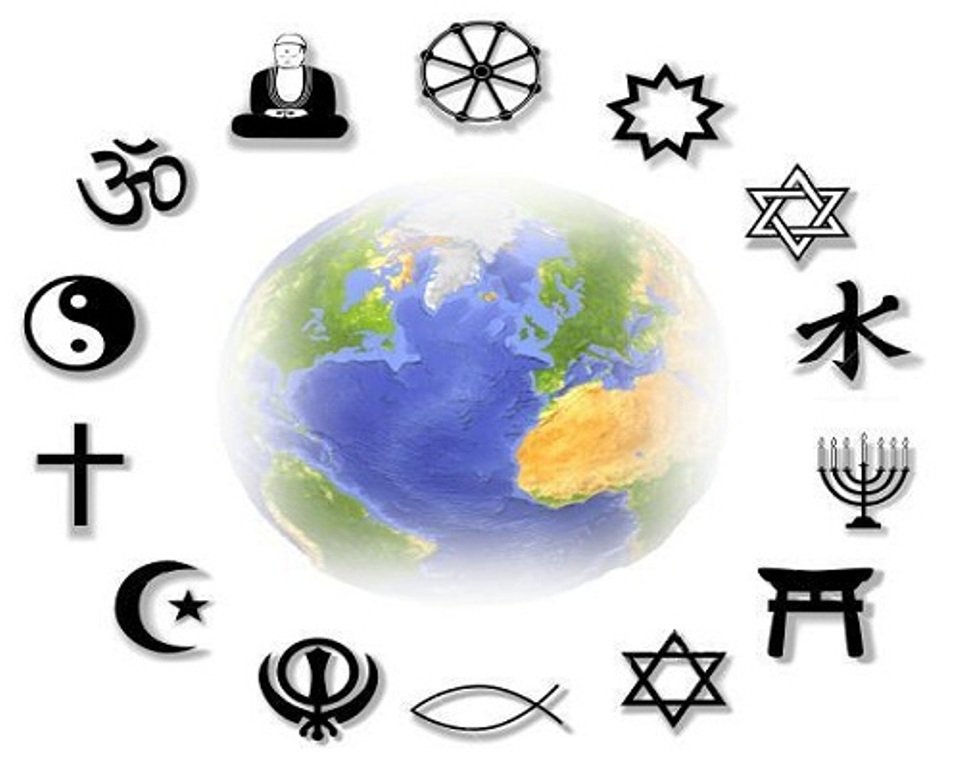 Махачкала, 2020 гУДК 2-67 (063)ББК 86.2 я 43Р 368Р 368    «Религиозный фактор и его роль в общественно-политической сфере общества: реальность и перспективы»: сборник материалов по итогам Всероссийской конференции 23 декабря 2020г.- Махачкала: Типография «АЛЕФ» 2020г. –186с.Ответственные редакторы: проф. Авшалумова Л.Х., доц. Абасова А.А.Материалы публикуются в авторской редакции. ISBN 978-5-00128-632-5    Авшалумова Л.Х.                                          профессор каф. теории и истории                                                                         религии и культуры, ДГУ                                                                              Абасова А.А.                                                                              доц. каф. теории и истории                                                                          религии   и культуры, ДГУДеятельность деструктивных культов в Российской Федерации      После распада СССР на территории Российской Федерации возрос интерес не только к традиционным конфессиям, но и к нетрадиционным, зачастую деструктивным культам.      Деструктивная религиозная секта (культ) - это группы и организации, которые используют крайние психотехники манипулирования для вербовки и удержания своих членов, подавления критического мышления, прямо осуществляют тотальный контроль сознания, чувств и воли своих приверженцев с определенными, как правило, криминальными целями. Лидеры таких групп часто претендуют на божественность или сверхчеловеческие способности.      Также тоталитарные секты можно определить как группы, позиционирующие себя в качестве религиозных, политико-религиозных, психологических, целительских, образовательных, культурологических и иных объединений, которые  авторитарно управляются лидерами, чьи полномочия основаны на приписывании им мистической власти и могущества и чьими действительными целями являются власть над своими последователями и их эксплуатация;  стремятся полностью контролировать своих членов путем манипуляции их сознанием и регламентации всех аспектов их жизни, а также и другими способами в той или иной мере нарушают их права, равно как и права людей, входящих с такими группами в соприкосновение;  противопоставляют свою организацию, свою идеологию и субкультуру всем другим видам сообществ и человечеству в целом, всем разновидностям мировоззрений и культур [1].Действующие в современной России секты и культы, можно классифицировать следующим образом:  конфессии и секты, являющиеся относительно традиционными для России, как, например, баптисты, адвентисты, лютеране, пятидесятники. Традиционно эти конфессии были распространены в определенных этнических группах - немцев, поляков, литовцев и др. общин. Однако сегодня эти конфессии заняты активной прозелитической деятельностью среди российских православных.Тоталитарные секты псевдохристианской ориентации, такие как "Церковь Христа", "Новоапостольская церковь", харизматические движения, например, "Завет", корейские протестантские секты, "Семья". Они ссылаются на Библию как на основной источник своего вероучения, произвольно подбирая и извращая смысл вырванных из контекста цитат для доказательства нужных положений. Практически все эти сектанты утверждают, что их организации ведут свое историческое происхождение непосредственно от святых апостолов и организуют свою жизнь точно так, как это было в первохристианские времена. Тем не менее, они не могут назвать ни одного из своих предшественников, которые учили бы в исторический период от начала новой эры до времени возникновения секты. Настоящая история секты от адептов зачастую и вовсе скрывается. Это лишний раз подтверждает, что с традиционным христианством сектанты ничего общего не имеют.Секты, претендующие на обладание "новым откровением" - мормоны (или "церковь Иисуса Христа святых последних дней"), "Свидетели Иеговы", Белое братство, "Богородичный центр", движение Муна (Церковь Объединения с ее фронтовыми организациями), "Аум Синрике", "Церковь последнего завета" лжехриста Виссариона, бахаизм и др.Учения и секты из движения New Age ("Новая эра", "Век водолея"), имеющие оккультный характер, ставящие своей задачей развитие в человеке паранормальных и экстрасенсорных способностей, целители и колдуны, восточные культы - кришнаизм, йогические практики, в том числе сахаджа-йога, трансцендентальная медитация, неоведантизм, теософия, "живая этика" (агни-йога) Рерихов, антропософия, секта П. Иванова, секта сайентологии Л. Рона Хаббарда (центр "Дианетика", "нарконон", "криминон" и т.д. ), астрология, "Академия фронтальных проблем" ("Академия Золотова"), неоязыческий центр "Юнивер", валеология, "Троянова тропа"и др. В настоящее время наблюдается процесс объединения и консолидации различных участников движения "Новая Эра", примером чего может служить возникновение в Новосибирске объединений типа ассоциации "Колыбель Сибири" или "Новосибирского комитета миротворчества".Сатанинские культы, носящие изуверский характер и опирающиеся в основном на молодежь. В такие группы молодых людей толкают юношеский нигилизм, отрицание авторитета родителей, общества, Бога, жажда безнаказанности. Вербовка в них осуществляется на различных молодежных сборищах, чаще всего на рок-концертах. Ребят привлекают оккультными фокусами, наркотиками, сексуальной свободой, культом насилия. Иногда сатанисты прячутся под вывеской философских или культурных обществ. Подростков соблазняют обещанием чудесной силы, полной свободы, обогащением сексуального опыта. Девиз "делай все, что хочешь, ты имеешь право на все, и можешь убить тех, кто посягает на твои права" привлекает немало неокрепших умов. Все моральные преграды сознательно разрушаются, безнравственность возводится в принцип, сила и безжалостность - в культ.По оценкам специалистов, в современном мире существует от нескольких сотен до нескольких тысяч сект. Такая множественность сект не случайна. Даже по своей этимологии слово "секта" означает нечто отделенное от целого. В современном мире секта - это всегда противопоставление себя Истине. Обратившись к истории любой секты, мы обнаруживаем, что в ее начале лежит именно такое противопоставление себя существующему порядку вещей, традиционным духовным ценностям. Каждый основатель секты считал себя умнее, добродетельнее, «духовнее» других. Например, основатель секты "Церковь Христа" американский баптистский пастор Кип Маккин полагал, что он лучше прочих понимает Библию и последовательнее других воплощает в жизни евангельский идеал. Характерными  особенностями  деструктивных культов являются:1. Тотальный контроль над временем (в том числе и временем размышления); практикуется физически и эмоционально напряжённая деятельность, при этом даётся мало времени на её осмысление и в целом на уединение. Контроль над временем может сформировать так называемую «вынужденную беспомощность», характеризующуюся полной потерей автономии личности. Человек начинает жить по жёсткому графику, который не учитывает его интересы, его психоэмоциональное состояние.2. Содержание новичков в состоянии неведения и неспособности отдавать себе отчёт в том, что с ними делают;3. Создание жёстко контролируемой директивными лидерами системы, в которой тех, кто отступает от взглядов группы, заставляют чувствовать себя дискомфортно, подталкивая их к мысли о том, что они, к примеру, врождённо неполноценные. Активная эксплуатация группового давления;4. Создание у новичка ощущения беспомощности и снятие этого неприятного переживания с помощью обеспечения его моделями нового поведения — удобного группе;5. Подавление прежнего социального поведения и, за счёт манипулирования наградами и наказаниями, достижение нового состояния сознания. В последующем использование нового состояния сознания для создания желаемого восприятия прежнего жизненного опыта (его переоценки);6. Использование методик, тормозящих процесс мышления (медитация, трансы). Нарушения мышления в культе поддерживаются рядом специальных техник (пение, гудение, произнесение молитв и мантр, монотонное скандирование). Непрерывная концентрация внимания и сознания на одном действии, снижает степень воздействия следов прошлой психической деятельности, способности памяти резко ограничиваются.7. Изоляция от внешних источников информации и однообразие предоставляемой информации вызывает стойкое торможение. Музыкальное сопровождение с особым ритмом, либо постоянные повторения каких-то слов, во время культовых обрядов или в повседневной жизни, формирует стойкий очаг возбуждения. Вокруг данного очага, возникает тормозная зона, которая блокирует процессы, протекающие в нервной системе.8. Программирование сознания. Членами секты становятся  прежде всего люди с неустойчивой психикой, не имеющие ясных нравственных критериев, духовных и культурных знаний. Такие люди, ищущие, но не нашедшие твердых оснований в духовной жизни, как правило, легко внушаемы, то есть готовы отказаться от своей свободы и принять установки своих учителей.Таким образом, практика внушения характерна для всех деструктивных культов.9. Строгая иерархия в секте. Чтобы узнать скрываемое учение, человек должен быть посвящен на определенную ступень иерархии в секте. Организация секты строго иерархична. Чтобы получить какой-либо результат, прозелиту необходим переход на следующую ступень.10. Непогрешимость секты и ее основателя. Учение секты всегда претендует на то, что это высшая истина, причем истина "более свежая", чем истины всех прочих, особенно же - традиционных религий. Эти "истины" получаются сверхъестественным путем, через "откровения", видения, контакты с духами и пр. 10. Большинство деструктивных сект имеют политические цели. Многие секты, такие как Церковь Объединения Муна, "Свидетели Иеговы", сайентология Рона Хаббарда, и другие, являются крупными промышленными и финансовыми "империями", стремящимися получить власть над всем миром. Например, "Свидетели Иеговы" вещают о необходимости устроения "нового мирового порядка" возглавляемого "единым правительством", состоящим только из членов этой секты [2].         В настоящее время в России насчитывается от 300 до 500 различных сект. Численность людей, вовлеченных в деструктивные и оккультные религиозные организации, достигает 1 миллиона человек, причем 70% из них — это молодые люди в возрасте от 18 до 27 лет [3].   Наиболее распространенными являются неопятидесятническое движение, мормоны,Церковь сайентологии, кришнаиты, Богородичный центр (Москва), Ашрам Шамбалы (Новосибирск), Радастея (Урал), муниты и др. До запрещения деятельности в 2017 году «Свидетели Иеговы» были одной из многочисленных организаций на территории нашей страны. Все российское сообщество потрясло моральное и физическое состояние жителей поселения «Города солнца» в Красноярском крае, которые являлись последователями «Церкви последнего завета» - общины Виссариона, прекратившего свою деятельность 22 сентября 2020 года. В связи с этим среди российской общественности возросли призывы к усилению антисектантской деятельности в стране.                                              Литература1.Итоговая декларация конференции «Тоталитарные секты и демократическое государство» Новосибирск, 9 – 11 ноября 2004 г.// http://www.ansobor.ru/articles.php?id=3132. Деструктивные культы в РФ. Классификация сект.// http://lawinrussia.ru/content/destruktivnye-kulty-v-rf-klassifikaciya-sekt3. Рябчук А. Тоталитарные секты в России.// http://nicolaslud.prihod.ru/2015/01/23/totalitarnie-sekti-v-rossii-andrej-ryabchuk/Акаев В.Х. г.н.с. КНИИ им. Х.И. Ибрагимова, проф. ГГНТУ им. акад. М.Д. Миллионщикова, д.филос.н.Об интеграции теологии в отечественное светское образование и науку	Существует множество определений таких социально-гуманитарных дисциплин, как философия, религиоведение, культурология и т.д., аналогично, можно говорить об отсутствии однозначного определения дисциплины теология, которая ныне изучается в современных светских российских университетах. Сегодня проблематичен вопрос, является ли теология наукой, однако рефлексия, направленная на понимание этой комплексной дисциплины, вполне допустима и оправдана. Между тем – это задача науковедения, философии науки, которая уделяет специальное внимание изучению множества конкурирующих определений той или иной науки. 	Наука рациональна, а в широком смысле - часть теоретического знания. Такими же свойствами обладает философия, но она существенно отличается от науки, поскольку имеет разные предметы исследования, применяют разные методы доказательства своих положений. Философия опирается не только на всеобщие рациональные знания, но и на нерациональные, иррациональные, мистические их формы. По отношению к другим наукам, так называемым «наукам о природе и наукам о духе» философия выступает в качестве метатеории. 	Научные знания реализуются на основе принципа достаточного основания, составляющего базис всей рациональности, когда философия составляет «основание всех наук». Поэтому между философией как таковой и науками можно выделить своего рода посреднические связи, которые реализуют некие «промежуточные философии», именуемые философскими проблемами частных наук, например, философия физики, философия ботаники, философия истории и т. д. 	Универсализм философии, ее метатеоретический характер, не означает, что другие области знания не могут решать своих задач без её помощи. Но это означает то, что, по своей природе, философия не может не участвовать в их самосознании. В ходе философствования мы опираемся на исходные принципы, фундаментальные понятия, идеализированные объекты, на логику, при этом используется множество допускаемых правил выводов и способов доказательства, совокупность законов и утверждений, выводимых из исходных принципов. Между тем подобные признаки присутствуют в классических памятниках теологической мысли, например, в трактате «Сумма теологии» Фомы Аквинского, итальянского философа и теолога, канонизированного католической церковью как святого и который считается систематизатором ортодоксальной схоластики. Его доктрину католическая церковь провозгласила своей доктриной. В связи с этим важно отметить, что философия религии выступает в качестве метатеории по отношению к теологии.		По мнению В. К. Шохина, рациональная теология, или теология в связи с философией представляет в таких своих разновидностях: 1) теология как часть метафизики, в которой философствование есть цель-в-себе; 2) теология как «внешняя» и «внутренняя» апологетика, для которой философствование есть только средство; 3) актуализация обеих задач – естественная теология и философская теология, в которых философствование есть и цель, и средство. Первый тип рациональной теологии, то есть философская теология, можно назвать чисто спекулятивной теологией. Здесь можно перечислить множество традиций и персонажей, начиная с неоплатонизма, продолжая арабским перипатетизмом и западным аверроизмом… Второй тип представлен теологами, для которых философская рациональность всегда сообразовывалась с истинами Откровения и рассматривалась только как пропедевтика в их постижении и как средство противодействия философствованию, покушавшемуся на истины веры.	Естественная теология и философская теология как «самоосознающие» дисциплины знания идентифицируют себя далеко не одновременно. При определении предмета теологии, выделяются пропедевтические дисциплины, системообразующие и прикладные теологические дискурсы. К пропедевтике относятся естественная или рациональная теология, апологетика в широком смысле, библиологическое, патрологическое и историко-церковное источниковедение. Системообразующий подход к теологии включают догматическое богословие, нравственное, литургическое, каноническое право и, наконец, герменевтическое богословие, отличающееся от источниковедения тем, что здесь речь идёт не о критике библейского текста, а об иерархизации его смыслов. Прикладные дискурсы - сравнительное богословие, а также то, что на Западе, например, именуется как практическое богословие (катехетика, гомилетика, пасторское богословие и т.д.) и другие дисциплины, соответствующие самым разнообразным потребностям церкви [1, c. 57]. 	По мнению В. К. Шохина, теология относится к теоретическому знанию и её специфический предмет не сводим к предметам других дисциплин. Он считает, что значительно большие проблемы связаны с реализацией теологии как теоретического знания в российской системе образования, а также в академической науке. Сегодня выделяют два уровня возможности реализации теологии как рационального знания: уже существующая университетская, вузовская теология и проектируемая, то есть лоббируемая ныне ВАК-я теология, которой ещё нет, но которую хотели бы видеть.  	Полагаем, что ныне востребованность университетской вузовской теологии очевидна, хотя бы потому, что 70 лет государственного атеизма нанесли огромный ущерб всему отечественному образованию, которое необходимо должно иметь и духовную составляющую. Важно и то, что в культурах народов России значительное место занимают духовные памятники, в которых речь идет о Боге, о борьбе против язычества, святых, об их религиозных традициях, духовном развитии человека.	Немало существует материальных памятников – церквей, мечетей, синагог, рукописей и печатных изданий, литургических богослужебных предметов и др. религиозных артефактов, составляющих свидетельства их религиозного развития, отстаивания своих убеждений. Все это, безусловно, занимает важное место в истории и культуре духовного развития народов России и занимает важно место в теологическом образовании верующего, образованного человека.     	В стране юридически закреплена и фактически действует система вузовского теологического образования, включающая в себя соответствующие уровни: бакалавриат, специалитет, магистратуру, аспирантуру, дополнительные образовательные программы.	Ныне теология преподается в 48 вузах России (в том числе 36 государственных), в 36 городах всех федеральных округов. Православная теология преподается в 42 вузах (в том числе 36 государственных) в 33 городах. В 15 вузах реализуется специалитет, в 35 вузах – бакалаврская, в 14 вузах – магистерская программы. В 6 вузах открыты программы профессиональной переподготовки (1-4 года), в 7 вузах – курсы повышения квалификации, в 9 вузах теология преподается в рамках курсов по выбору [2].	В стране имеются не только православные, но и исламские теологические подразделения в вузах. Имеются примеры сосуществования нескольких конфессиональных профилей в рамках одного факультета, например, на факультете теологии Уральского горного университета.	Параллельно с вхождением теологии в светское образовательное пространство происходит сближение церковной системы образования с государственными стандартами. На территории Российской Федерации у Русской Православной Церкви сегодня имеется 35 духовных семинарий, две духовные академии, а также Общецерковная аспирантура и докторантура имени святых Кирилла и Мефодия. Тридцать пять из них имеют государственную лицензию. Девять духовных школ реализуют Федеральный государственный образовательный стандарт (ФГОС) бакалавриата по теологии, две –  ФГОС магистратуры по теологии.	Система духовного образования Русской Православной Церкви в целом ориентирована на образовательные программы, или построенные на основе ФГОС «Теология», или максимально приближенные к ним.	В духовных академиях открыты аспирантуры, действуют диссертационные советы по защите кандидатских диссертаций по богословию. Общецерковная аспирантура и докторантура предлагают аспирантскую и докторскую программы. Действует общецерковный диссертационный совет по защите докторских диссертаций по богословию и церковной истории. Требования, предъявляемые к диссертационным исследованиям в духовных учебных заведениях, соответствуют требованиям Высшей аттестационной комиссии при Министерстве науки и высшего образования Российской Федерации. Процедура принятия и защит диссертаций в церковных диссоветах также ориентирована на стандарты ВАК. Предпринимаются усилия по развитию и повышению качества исследовательских программ на базе ведущих академических учреждений Русской Православной Церкви.	Кафедры теологии постепенно открываются и в ведущих светских вузах России. Так, в РГПУ им. А.И. Герцена действует кафедра теологии и истории религий, возглавляемая профессором А.М. Прилуцким и успешно сотрудничающая с основными религиозными конфессиями Санкт-Петербурга: Санкт-Петербургской митрополией и Духовным управление мусульман Санкт-Петербурга и Северо-западного региона [3]. Процесс возвращения теологии в российское академическое пространство является трудным, противоречивым. Но в конечном итоге в стране восторжествовали историческая справедливость и государственная мудрость. Дискриминационные барьеры, установленные в эпоху государственного атеизма, ныне преодолены. Восстановление теологии в академических правах стало также одним из аспектов реализации обязательств России, взятых ею на себя при вхождении в европейское образовательное пространство в рамках болонских соглашений, обеспечивая возможность взаимного признания степеней, в том числе и по теологии. Так, недавно принятый Общеевропейский классификатор специальностей высшей научной квалификации включает в себя и теологию.	Вхождение теологии в университетское и академическое пространство не противоречит светскости государства и общества при условии ее понимания не в духе агрессивного секуляризма и атеизма, а как мировоззренческой нейтральности при соблюдении принципа свободы совести. Присутствие теологии в образовании и науке – признак гражданского взросления российского общества, принятия им своей структурной сложности, многофакторности с одновременным осознанием значимости духовных и культурных корней российской цивилизационной идентичности.	Христианская теология, теологическая рациональность является одним из существенных элементов европейской и российской культуры, она обеспечивает присутствие в культуре христианских истин и идей, выражающих религиозный опыт многих поколений. Как и всякая наука, теология имеет не только узкоспециальное значение, но и создает основу для сохранения, приумножения и последующей передачи в широкое общественное пространство определенного рода знания, которое имеет общекультурное значение.Современный российский философ Дмитрий Шмонин подчеркивает, что сама система современного образования сформировалась во многом под воздействием христианской идеи образования, и это не просто историко-культурный феномен, утративший актуальность. Она универсальна и современна, опирается на теологию, которая на протяжении полутора тысячелетий задавала высочайший мировоззренческий уровень проектирования и трансляции ценностей и смыслов, определявших развитие педагогики и образовательных систем в каждую из эпох истории. На это указывают наиболее крупные исторические формы образования, соответствующие определенному этапу развития человеческой культуры. Эти   формы названы основными образовательными парадигмами. Таких парадигм можно выделить три: античная (древняя), христианская (схоластическая, средневековая), новоевропейская (просвещенческая, секулярная, включая современный этап второй половины XX – начала XXI в.) [4, c.7]. Каждая из них, помимо «педагогического» отражения эпохи, приобрела глобальный культурообразующий характер, и в той или иной мере сохраняет это значение для современной цивилизации» [4, c.7].	Теология также является необходимым инструментом коммуникации религиозных смыслов в общегражданском диалоге по вопросам, затрагивающим общее благо. О необходимости такого диалога, с участием религиозных групп, убедительно писал Юрген Хабермас [5, c. 320]. 	В настоящее время очевидна тенденция приоритета конфессиональной модели религиозного образования, постепенного сближения сферы конфессионального духовного образования со сферой светского образования. 	                                     Литература	1. Шохин В. К. Философская теология и основное богословие // Вестник ПСТГУ I: Богословие. Философия. - 2014. - Вып. 1 (51). - С. 57–79.  	2. Митрополит Илларион. Теология в светском образовательном пространстве // Русская православная церковь. 2016. - 22 апреля.  	3.https://www.herzen.spb.ru/main/structure/fukultets/soc/srtuct/teology/1540973712/ 	4. Шмонин Д.В. Технология блага: очерки теологии. Центр учебной и научно-просветительской литературы – познание, 2018. - С. 7.   	5. Хабермас Ю. Философский дискурс о модерне. Двенадцать лекций. - М., 2008. - С. 320.	                   Гарунова Н.Н.                                                            профессор  каф. Истории России, ДГУд. истор. н. Свобода вероисповедания» и дистанцирование студентов в контексте кросс-культурного социологического исследования    В Дагестане многовековая полиэтноконфессиональная  среда выработала уникальный опыт взаимодействия между религиями и народами, помогла избежать конфликтов и войн в республике. Традиционные религии (иудаизм, христианство, ислам) обладают высоким духовно-нравственным потенциалом, играют важную роль в обеспечении общественно-политической стабильности в Дагестане, в утверждении в дагестанском обществе гуманистических, духовно-нравственных идеалов и ценностей. В рамках социального проекта «Этническая толерантность студентов южно-российского вуза», который начался в 2012 году и фрагментарно продолжался впоследствии,   проанализирована актуальная проблема «вера и неверие» и дистанцирования студентов в контексте «свободы вероисповедания».                                  В России под мультикультурализмом зачастую понимают поликультурность (в большей мере, тяготея к модерну, нежели к постмодерну), когда речь идёт не о целенаправленном и исторически кратковременном встраивании множества этнических общностей в социальное целое, и государство в том числе, а о межнациональном позиционировании, содружестве разных народов и культур, можно сказать даже о форумности культур. При этом, несмотря на различные веяния, с повестки дня никогда не снимался (может, и иногда сильно затушёвывался) вопрос о роли государственно-образующего этноса, о роли русского народа, русского языка, русской культуры. Именно они стали центром единства для всех народов России. Однако, как в прошлом, так и сейчас для страны одинаково пагубны великорусский шовинизм и националистический сепаратизм. Признание поликультурности  России – это важнейший постулат современной национальной политики нашего государства, без которого не возможно будущее России. Результаты социологического исследования, проведенного в  трёх вузах Юга России: Армавирской государственной педагогической академии, Дагестанском государственном университете и Южно-Российском государственном политехническом университете (НПИ) имени М.И. Платова позволило реализовать поставленную цель.Анализ анкет отчётливо показывают, что свобода совести как естественное право каждого человека достаточно прочно укоренилась в сознании современной студенческой молодёжи. Однако в отношении реализации этого неотъемлемого права,  мы наблюдаем в молодёжной среде целый ряд социально-групповых коллизий, которые заставляют задуматься, ибо индивидуальные жизненные траектории молодых людей вполне могут сделать невообразимый зигзаг из-за желания иметь любые убеждения, поскольку часть юношей и девушек свободу совести трактуют исключительно как свободу вероисповедания, и тогда право исповедовать и практиковать любую религию сводится к необходимости и неизбежности связывать свою жизнь исключительно с конкретной религией. Да, обобщённые утверждения «все русские – православные», или «все аварцы – мусульмане» может приятно порадовать часть иерархов Русской Православной церкви и часть иерархов Духовного управления мусульман Республики Дагестан. Однако  здравомыслящая часть религиозных деятелей понимает, что свобода вероисповедания воспринимается современным человеком и как право не исповедовать и не практиковать никакой религии, проповедовать религиозные или другие мировоззрения и/или пропагандировать отказ от них [1,с.132].Почти половина респондентов в нашем исследовании оказалась не готова открыто дискутировать в отношении свободы вероисповедания. Действительно, вроде бы нет ничего плохого в наличествующем одобрении тезиса, что «вера – дело сугубо личное, и это лучше не обсуждать» (44,8 %). Вместе с тем, это не может не настораживать вдумчивого исследователя, ибо из такого «закрытого духовного пространства» вполне ожидаемы мощные протуберанцы негативной активности прорелигиозного порядка (вплоть до религиозного фанатизма) на фоне подавляющего отказа молодых людей от атеизма. Атеизм, по определению характерный для поколений советской молодёжи, сегодня безнадёжно канул в Лету, унеся с собой часть не самой худшей молодёжной субкультуры, свободной от религиозных предрассудков. Позиция «Я – атеист, и мне легче общаться с неверующими» оказалась весьма непопулярной в среде опрошенной студенческой молодёжи (2,5 %). С другой стороны мы наблюдаем отчётливую тенденцию религиозного корпоративизма, когда приверженцев индикативной оценки «Мне приятно общаться только с человеком моей религии» (13,3 %) вполне можно обозначать как особую микрогруппу в составе студенческой молодёжи, интровертный характер которой не вызывает никаких сомнений. [2,с.45]В контексте нашего исследования достаточно серьёзной проблемой выступает новообращенство, которое мы интерпретируем как интенсивное наращивание религиозных прозелитов определённой церковной, и/или квазицерковной организации, когда молодёжь пришла к выбору своей веры, своей религии не естественным путём через семейные традиции, через социальный опыт старших поколений, а под влиянием идеологического давления различных религиозных проповедников. В таких случаях новообращенство, на наш взгляд, следует рассматривать как канал социального нигилизма, спектр которого достаточно широк: от тоталитарных сект до воинствующих направлений мировых религий. И если сама по себе вера новообращенцев может и не вызывать явного отторжения у окружающих, то стиль поведения, публичная демонстративность некоторых её представителей заставляет задуматься: а является ли вера для такого человека действительно духовным началом. Когда на всю академическую аудиторию молодой человек в буквальном смысле орёт: «Я – мусульманин», или заявляет: «Я – православный, а потому вот этого делать не буду», стоит задуматься о том, а насколько вера действительно стала частью его «Я». Может речь идёт об эпатажном молодёжном позиционировании не сложившейся ещё личности в социальном пространстве?! Вместе с тем, мы должны констатировать наличие устойчивой тенденции к межконфессиональному диалогу в студенческой среде, выраженной в поддержке индикативной позиции «Я не против поддерживать контакты с верующими другой конфессии» (38,0 %). Представление о Другом как человеке верующем не вызывает отторжения у молодых людей, а даже становится весьма притягательным коммуникативным стереотипом. Лишь незначительная часть респондентов (1,3 %) указала на то, что «верующие – это люди из другого мира, мне с ними неинтересно».Желание поддерживать контакты с верующими других конфессий проявили 34,5 % респондентов из ДГУ. В ЮРГПУ (НПИ) таковых оказалось 36,5 %, в АГПА – 43 %.[3,с.24]Что же касается микрогруппы респондентов, избравших вариант «Вера – дело сугубо личное, и это лучше не обсуждать», то большой процент заявивших такую позицию объясняется избыточностью конфессионального давления, оказываемого на всё население России в последние годы. Современным школьникам и молодёжи на общегосударственном уровне через реализуемые школьные программы и многочисленные религиозные посылы средств массовой информации вольно и/или невольно внушается представление об исключительно негативном образе неверующего человека. Атеизм и атеисты в наше время превратились в пережиток «нашего советского прошлого», то же самое злое начало, как верующие в недалёком прошлом, т.е. маятник общественного сознания качнулся в другую сторону и быть верующим, по крайней мере, открыто демонстрировать это качество является признаком хорошего тона, особенно в среде нынешней интеллигенции. Наше личное общение со студентами показывает отнюдь не доминирующую в этой группе религиозность, у них слишком много наносного транслирования в свою среду каких-то конгломератов квазирелигиозных мировоззренческих установок. Процент респондентов, ориентировавшихся на предложенный индикатор «Вера – дело сугубо личное, и это лучше не обсуждать» во всех трёх вузах достаточно высок: в ЮРГПУ (НПИ) он составляет 52,5 %, в АГПА – 46 %, в ДГУ – 36 %. С учётом повышенной конфессиональной активности населения северокавказской республики, мы, по сути, наблюдаем тенденцию уменьшения количества публично позиционирующих себя атеистов в Дагестане, по умолчанию мимикрирующих под верующих. Это происходит под видом наличия веры, которую якобы не желают демонстрировать, поскольку это «дело сугубо личное». С другой стороны, речь идёт о так называемой «условной религиозности», которая в Дагестане выше, нежели в Краснодарском крае и Ростовской области, когда вовлечённость людей в официальное соблюдение религиозных обрядов довольно высока, но никто не вникает в вопросы истинности такой веры. Отношение современной студенческой молодёжи к свободе вероисповедания достаточно противоречиво. Однако очевиден её публичный отход от атеизма, хотя представления о нём у молодых людей довольно туманны. Быть верующим ныне стало модным трендом, но это не уничтожило стремления отдельных представителей молодёжи к воинствующим антирелигиозным акциям. Нарядившись в социальные «одежды верующих» молодые люди находятся в суетливых поисках своего личного пути к вере. Свобода совести в их общественном сознании пока не отделяется от свободы вероисповедания. Традиции цивилизованного отношения к вере в студенческой среде ещё только предстоит сформировать. Доминирующей тенденцией является мнимая конфессиональная реальность, выражающаяся в постановочно-показной религиозности значительной части студентов.                                              ЛитератураГарунова Н.Н. Социальные проблемы как одна из причин радикализации молодежи на Северном Кавказе// Magistra Vitae: электронный журнал по историческим наукам и археологии.- 2014.- № 22 (351). - С. 132-136.Гарунова Н.Н., Скорик А.П., Цыбульникова А.А. Деконструкция межэтнического диалога студенчества: аналитика и материалы кросс-культурного социологического исследования. - Махачкала, 2014.-134с.Гарунова Н.Н., Скорик А.П., Цыбульникова А.А. К вопросу о соблюдении национальных прав и национальной гордости "другого" в мироощущении студентов вузов Юга России//Евразийская парадигма России: ценности, идеи, практика. Материалы международной научной конференции посвященной 20-летию Бурятского государственного университета. Научные редакторы В. В. Башкеева, М. В. Бадмаева. - 2015.- С. 24-27Абакарова  Р. М.                                                   профессор  кафедры теории и истории религии и культуры, ДГУд.филос.н.Особенности строения исламской этикиМусульманская этика органичная часть мусульманской культуры, где архитектоника, определяется как целостное строение и системы знания, и основополагающие принципы, которые, может быть, не всегда очевидны, но которые, тем не менее, всегда проявляются в конкретном содержании и определяют его контуры. Нам важно определить, что такое архитектоника мусульманской этики. Для этого обратимся к двум основополагающим этическим понятиям, которые в европейской этике определяются как мораль и нравственность, а в классической арабо-мусульманской мысли это понятия зāхир «явное» и бāтин «скрытое». Их определяют метакатегориями в арабо-мусульманской культуре. Они употребляются во всех основных областях теоретической мысли - в филологии, фикхе, доктрине (вероучении), философии. В каждой из них эти категории имеют своё значение. Вместе с тем есть нечто, что их роднит и указывает на их синкретизм. Зāхир и бāтин в прикладной этике ислама всегда выступают как неразрывная пара. «Явное» и «скрытое», или «внешнее» и «внутреннее» зависимы друг от друга, хотя и противоположны друг другу. Но это такие противоположности, которые не исключают одна другую, как, скажем, горячее и холодное: вещь не может быть одновременно горячей и холодной, ― а, наоборот, предполагают друг друга. Обязательно должно быть и внешнее, и внутреннее.Зāхир «явное» и бāтин «скрытое» являются противоположностями, то должно быть что-то, что их соединяет, что-то, что как бы стягивает их, служит мостиком между ними. Должен быть третий элемент, их объединяющий. Этика - нормативная наука, и мусульманская этика - не исключение. Мусульманская этика не описывает реальность, она говорит, какой должна быть реальность. Другое дело, что реальность, конечно же, всегда отклоняется от нормы: в том и смысл нормы, что она задается как несовпадающая с реальностью. Эти хорошо известные положения веры и в случае мусульманской этики. Второй элемент этой формулировки: «…поступать…». Это, пожалуй, центральное понятие, и чуть позже мы поговорим о нём подробно. И, наконец, «…человек». В мусульманской этике предметом рассмотрения служит поступок как таковой, и тогда это - поступок одного человека и взаимодействие людей, так как мусульманская этика - этика социальности. Поступок, намерение и воля к действию в мусульманской этике представляют процесс, который связывает внутреннее и внешнее, бāтин и зāхир. В качестве внутреннего могут выступать две разные вещи. Во-первых, то, что называется по-арабски нийат «намерение». Во-вторых, хāл «состояние» души, а также хулк, или хулук, — «склад» души, «нрав». Такая двучастность соответствует двум разделам мусульманской этики, индивидуальному и социальному. В качестве внешнего в обоих случаях выступает то, что называется словом фи‘л «действие». Мусульманские авторы обычно определяют «действие» как некое движение (харака), осуществляемое одним из органов тела - языком, рукой, ногой, туловищем, головой и так далее,  как телесное действие, которое показывает окружающим, чтό у нас внутри, наше намерение или наше состояние, склад нашей души. А состояние, склад души и намерение — это то, что скрыто и что как таковое, как именно намерение или душевное состояние и нрав, не может быть никому предъявлено. Добродетель в виде адаб объединяет внешнее с внутренним в гармоничную связь. Важно определить понятие адаб. адаб включает правила поведения, знания, воспитанность и вежливость. Можно утверждать, что адаб это моральный кодекс, регламентирующий поведение. Один из адибов того времени Абдаллах ибн аль-Мукаффа написал книги «Малый адаб» и «Большой адаб». В первой подчеркивается необходимость самоусовершенствования путем исправления своих недостатков и обуздания порывов. По мнению Абдаллаха ибн аль-Мукаффа, «только разумная умеренность ведет человека к счастью». «Большой адаб» был нацелен на воспитание и образование правителей и их придворных. Важное место в книге отводится советнику правителя в силу того, что «правителям свойственны такие же порывы, что и юношам», и только сведущий советник-адиб может уберечь своего правителя от ложных шагов. Советник имел право и даже обязанность воспитывать царя словом, предостерегать от принятия ложных решений, наставлять в мудрости и даже предотвращать его несправедливые действия. Для правителей советы ученых-мудрецов (адибов) были обязательными, их цель – предостеречь правителей от тиранства. Польза от ученых-адибов приравнивалась к пользе от врачевателей, которые исцеляли тело, а адабы были призваны исцелить душу правителей от недугов тщеславия, властолюбия и жестокости, алчности и любви к насилию. «Они должны воспитывать в правителях благородство и великодушие. Под их влиянием правитель должен стать внимательным к нуждам подданных и установить для них справедливые законы» [1, с. 324]. Знание в мусульманской философии лежало в основе нравственности, поступок нравственен лишь тогда, когда он совершен обдуманно, свидетельством же обдуманности является институт намерения. Знание (илм) в мусульманской науке предполагает не поиск нового, это преимущественно механический процесс запоминания предложенных в Коране истин, как и в христианской философии Средневековья. Так, достойные знания в исламе рассматривались как вечные и неизменные, их необходимо было собрать, при этом исследовательская функция познания не выдвигалась на передний план. Г.Э. Грюнебаума считал, что в традиционной мусульманской системе образования акцент делается на память с целью знания наизусть Корана, хадисов (рассказов из жизни пророка Мухаммада), различных комментариев к священным текстам. По его мнению: «в начальной школе дети учили наизусть Коран, а в мечети студенты – комментарии наставников. В итоге у многих ученых развивалась феноменальная память. Так, один из них, пересказывая наизусть 30 000 хадисов, делал только три ошибки. В то же время лишь немногие развивали способность к оригинальному научному поиску и созданию новых идей» [2, с. 76]. Ученый-энциклопедист исламского мира, один из основателей арабской философии Абу-Юсуф Якуб ибн-Исхак предложил концепцию четырех видов интеллекта: актуального, потенциального, приобретенного и проявляющегося. Он считал науку выше религии, и полагал, что «при воспитании надо формировать не мусульманский фанатизм, а высокий интеллект [2, с. 132]. По мнению Аль-Фараби, цель воспитания – подвести человека к благу посредством формирования стремления осознанно совершать добрые дела. Знания, по его мнению, – основа определения, что является добро и зло. Аль-Фараби в рамках прикладной философии (этики) предложил систему приемов воспитания добродетелей, которые делились на «жесткие» и «мягкие». Если воспитанник проявляет желание учиться, трудиться и совершать добрые поступки, по отношению к нему необходимы и уместны мягкие методы. Если же подопечный педагога злобен, нерадив, своенравен, вполне оправданны наказания как форма «жесткого» воспитания [2, с. 303]. Абу-р-Райхан-Аль-Бируни акцентирует внимание на идее нравственного очищения от бесчеловечных обычаев, фанатизма, безрассудства, жажды. Ибн Сина много лет посвятил преподавательской деятельности, и теоретически обобщил свой практический опыт в труде «Книга исцеления», куда вошли имеющие прямое отношение к педагогической теории трактаты «Книга о душе», «Книга знаний», «Книга указаний и наставлений». В своих трактатах Ибн Сина говорит о единстве воспитания и обучения философии, поэзии и музыке. В процессе обучения и воспитания важно использовать, по мнению Ибн Сины, дух соревнования и соперничества. Совместное обучение должно было проходить на разных уровнях в соответствии со способностями учеников. Начинать образование необходимо с письма и чтения. Это общее развитие должно предшествовать промежуточному, предпрофессиональному обучению, в рамках которого ученик готовится к будущей профессии, учится составлять документы и писать отчеты. Третий этап он называл профессиональным, здесь надлежало вводить в собственно профессию: обучающийся должен уметь зарабатывать деньги. Наибольшее внимание проблемам воспитания и образования уделял этик и философ Аль-Газали. В его многотомной работе «Воскрешение наук о вере» много места уделено формированию адаба с целью правильного воспитания и развития человеческих способностей. Наблюдая за детьми, Аль-Газали подчеркивал необходимость с раннего возраста обучать этикету, вести себя за столом, быть скромными, неприхотливыми в быту, закаляться путем физических упражнений. Душа ребенка приобретает нужные очертания, если воспитатели, особенно родители, выполняют определенные педагогические рекомендации. Учитель, принимая ребенка от родителей, должен продолжать традиции семейного воспитания. Нравственное начало, по мнению аль-Газали, формируется на основе подражания мудрым наставникам и методом самовоспитания. Самовоспитание начинается с наблюдения, самонаблюдения и самопознания. «Наблюдая проступки других, можно увидеть и собственные недостатки и составить суждение о них. Чтобы преодолевать нравственные пороки, необходимы Божья помощь, долготерпение и постоянные душевные усилия» [4, с. 231]. Если дурная привычка укоренилась слишком сильно, ее можно постепенно заменить менее вредной, а затем и вовсе избавиться от нее. Относительно наказания он говорит: «Наказывать надо наедине, чтобы не унизить ребенка в собственных глазах и глазах окружающих». Проблема нравственного самосовершенствования является одной из постоянных тем восточных философов, она встречается в трактатах по психологии, логике и этике ибн Баджи, ибн Рушда, Насирэддина Туей. Один из философов-этиков Абдуррахман ибн Халдун утверждал, что человек реализует себя в отношениях с другими людьми. Упорядочить свои отношения в рамках общества человеку позволяет разум, который формируется в результате наблюдений, обобщений и опыта – «того, чему учит время» [4, с. 7]. Ибн Халдун подчеркивал, что овладение наукой требует систематических интеллектуальных усилий. Научное знание считается своеобразным навыком, приобретаемым посредством длительных упражнений, при этом нежелательно изучать разнопрофильные предметы. Надо обучать так, чтобы учащиеся переходили от одного предмета к другому. Вначале следует дать краткий очерк предмета, затем сосредоточиться на деталях, а в итоге рассмотреть неясное и спорное. Обучение должно усложняться постепенно, иначе ученик испытывает утомление, теряет надежду овладеть знанием. На высшей ступени образования самым эффективным приемом обучения Халдун считает дискуссии, полагая, что они наилучшим образом дают навык выражения мысли. Он горячо поддерживал древний обычай приобретения знаний в путешествиях, в общении со многими учителями. Ибн Халдун считал необходимой органичную связь обучения с общим развитием, нравственным воспитанием. Он высоко оценивал обучение математике, логика которой развивает интеллект, приучает к аккуратности и дисциплине. Он отвергал традицию начинать обучение с Корана, предпочтительней, на его взгляд, начинать с изучения арабского языка и литературы. Он писал, что малые дети не в состоянии понять Коран, поэтому, чтобы заставить их учиться, прибегают к насилию, а насилие запугивает, подавляет самостоятельность, порождает лживость [1, с. 9]. В исламской педагогической традиции обучение начиналось в семье. По достижении возраста 4 года, 4 месяца и 4 дня ребенок должен был произнести молитвенное «бисмаллах» и несколько стихов из Корана. Ответственность за проступки детей возлагается, прежде всего, на преподавателя. «Начало воспитания моих детей есть твое собственное воспитание», – писал один из родителей учеников, обращаясь к учителю. О неразрывности обучения и воспитания говорят и афоризмы мудрецов («без воспитанности знание, что огонь без дров, без знания воспитанность – как дух без тела»). При обучении и воспитании практиковали поощрения и наказания. Существовал, например, обычай, согласно которому лучший ученик проезжал верхом по улицам, а товарищи осыпали его сладостями. Чаще однако использовали наказания. Предусматривалась определенная регламентация наказаний. Арабский писатель Мухаммед ибн Сух-нун в трактате «Поведение учителя» советовал наставникам избегать вспыльчивости, не превращать физическое наказание в избиение. Воспитание в восточной семье основано на патриархальных традициях и, соответственно на разделении полов по их социальным и социально-психологическим функциям. Мальчики и девочки, юноши и девушки сосуществуют в двух параллельных мирах, почти не соприкасающихся до свадьбы. В таком обществе невозможно себе представить свободное общение представителей этих миров или допустить, что-то, что позволяется одному полу, позволено и другому… Египетский исследователь Хамед Аммар пишет: «Мужчину, который нечасто общается с приятелями вне дома, презрительно именуют «кухонным человеком», в то время как женщину, часто покидающую свой дом, называют заблудшей. …. Мужчины собираются для беседы вне дома, а женщины только внутри» [5, с. 61]. Эту особенность восприятия детей можно также обнаружить в языковых выражениях. Так, в арабском и в дагестанских языках отсутствуют слова ребенок, дитя, одинаково                                          Литература 1. Аликберов А.К. Исламоведение как научная дисциплина. http://www.islamica.ru/islamic-studies.2. Аммар Хаммид. Воспитание в исламе. – М., 2001. 3. Аль Фараби. Книга о разуме юных. – Астана, 2009. 4. Аль-Газали. Воскрешение наук о вере. Избранные главы. – М., 1980.5. Бартольд В. В. Сочинения. Т. 6. – М., 1966. 6. Гренгвич Н. Дети в арабской культуре // Ф/Н. – 2001. – № 9.Алиева Б. Ш.профессор, зав. каф. общей и социальной педагогики ДГУд.филос.н.Социально-правовые и этнопедагогические аспекты общего                              и особенного в семейном кодексе РФ и шариатаСвоеобразный религиозный ренессанс, произошедший в стране за последние десятилетия, вызвал большую активность у верующих. Массовый духовный подъем последних лет открыл широкие возможности для действенного влияния ислама на семейное воспитание. В нынешних условиях распада, когда инфляция морали, культуры, права уже обгоняет инфляцию денег, исламское влияние в нашей республике может стать серьезной опорой для укрепления единства Дагестанского общества и возрождения нравственности. Каждая семья в своей реальной жизни несет определенный тип культуры, выражает свое отношение к господствующим в обществе ценностям и идеалам. Духовное воспитание идет через религиозные ценности и ценности народной педагогики в семейном укладе: трудовые традиции, свадебные обряды, праздники, разнообразные жанры устного и народного творчества и т. д. С их помощью закладываются ценностные ориентации представлений, чувств. Обе системы воспитания – народная и религиозная – смыкаются в подходах к основным моральным общечеловеческим ценностям, в ряду которых достойное место занимают семья, категории добра и зла, счастья и др.Одной из ведущих тенденций развития современной системы семейного воспитания должно быть осознание необходимости поиска путей и форм взаимодействия двух на первый взгляд противоречащих друг другу систем ценностей: с одной стороны – светской, выраженной в научных трудах, произведениях общественных деятелей, с другой – ценностей, коренящихся в недрах народной культуры, в религиях и т. д. Появление такого подхода стало возможным в связи с признанием в каждой из названных структур общечеловеческих нравственных основ, которые, независимо от формы выражения (светской или религиозной), могут стать базовым компонентом духовного роста, преодоления кризисных явлений. Народная семейная педагогика развивалась, взаимодействуя с религией, религиозными представлениями о цели, функциях и средствах воспитания.Несмотря на определенные различия, обе системы воспитания – народная и религиозная – смыкались в подходах к основным моральным общечеловеческим ценностям, в ряду которых достойное место занимает семья. Каковы национальные ценности семейного воспитания? Такими ценностями являются религия и труд.Воспитание ценностного отношения к семье рассматривается в народной педагогике как процесс приобщения детей к семейным ценностям, формирования у них жизненного опыта, способов поведения в семье и ценностного к ней отношения. Главными приоритетами этнопедагогики семьи определены ценности: осознанность сопричастности к семье и роду;почтительное отношение к предкам, родителям и семейным реликвиям;самоутверждение личности среди ближайшего окружения;удовлетворение потребности к продолжению рода, отцовству и материнству;любовь и толерантное отношение к ближнему, поддержка и защищенность в семье;возможность самоактуализации и самореализации личности в семье.При этом очевидно, что в основе всех занимающих людей проблем, предпочтений, оценок разных сторон жизни лежит система ценностей. В сложившейся ситуации ценностно-нормативной неопределенности, когда трансформируются новые понятия, изменяются идеология семьи и представления о ее социальном статусе, неготовыми к восприятию семьи как ценности оказались не только учащиеся, но и педагоги, и сами родителиСемья является одной из главных социальных ценностей, и использование идей и опыта народной педагогики в семейном воспитании способствует возрождению и сохранению духовной культуры этноса. Народно-педагогические идеи должны быть естественным образом вплетены в реалии современной системы семейного воспитанияИсследование системы семейного воспитания в этнопедагогической культуре дагестанцев является кардинальной теоретико-методологической проблемой. Ислам, в отличие от множества современных религий, уделяет большое внимание регламентации брачно-семейных отношений. Следует отметить, что в мусульманском обществе религия являлась (а в некоторых странах мусульманского мира и поныне остается) единственной основой регулирования этих отношений. «Однако, несмотря на свою актуальность, семейные отношения в исламе в нашей литературе недостаточно научно проанализированы и, естественно, нуждаются в более глубоком рассмотрении в органическом единстве их прошлого и настоящего. Это во-первых.Во-вторых, изучение и анализ идейных основ, социальных концепций ислама по вопросам семьи не только являются для нас каким-то экскурсом в прошлое, но и имеют непосредственное отношение к современности».Отношение ислама к женщине и регламентация брачно-семейных вопросов канонизированы в его вероучительных источниках – Коране, сунне, тафсирах и теологической литературе. Эти источники на различных этапах развития мусульманского мира играли различную роль в социальной и духовной жизни своих последователей. Появление вслед за Кораном других идейных источников ислама свидетельствует об эволюции первоначальных взглядов ислама на многие вопросы, в том числе на семейные отношения. В этой связи следует сказать, что отношение ислама к женщине и семье менялось в зависимости от изменения условий материальной жизни общества.«Среди идейно-теоретических источников социальной доктрины ислама главное место принадлежит Корану. Письменная история ислама, в том числе семейных отношений, начинается именно с периода его канонизации». Коран и определил во многом семейные взаимоотношения.В исламе главным оберегом стал Коран. Каждый верующий мусульманин, даже не знавший арабского языка, стремился приобрести экземпляр этой книги, обладающей, по его мнению, свойством охранять дом от бед и несчастий. Лист бумаги, кусок ткани или кожи с изречениями из Корана считался лучшим талисманом, спутником удачи.На формирование коранических идей огромное влияние оказали иудаизм и христианство. Прежде всего речь идет о библейских легендах, о пророках и т. д. Это касается легенды об Адаме и Еве, о первородном грехе, совершенном по вине первой женщины, сотворенной из ребра Адама и т. д. Библия рассматривает женщину как существо «второго сорта». Фактически Коран повторяет эти идеи с некоторыми принципиальными изменениями и дополнениями. Но в Коране, бесспорно, имеются и свои, новые подходы и взгляды на место женщины в семье и обществе. Согласно исламу, Коран является священной книгой, которой руководствуются в своем поведении все мусульмане. Строка за строкой Коран создает основы социально-юридической системы, которая в разной степени обращена как к мужчинам, так и к женщинам, и невозможно сказать, какому из полов в нем отдается предпочтение. В одной из первых сур Корана говорится: «Мужчины и женщины, отдающие себя служению Богу; мужчины и женщины, верующие в Бога; мужчины и женщины, выполняющие Его заповеди; мужчины и женщины, не нарушающие Его заветов; мужчины и женщины, ведущие себя скромно; мужчины и женщины, которые не предаются чревоугодию; мужчины и женщины, хранящие целомудрие; мужчины и женщины, которые всегда помнят о Боге, – все они достойны прощения, и им воздадутся великие почести».Кроме этого постулата, в общих чертах говорящего о равноправии полов, целый ряд сур Корана специально посвящен женщинам (интересно, что права мужчин особо нигде не оговариваются).Главная цель Корана в отношении женщины как жены – поднять престиж супруги в семье. Многочисленные строки книги побуждают мужчин никогда не нарушать принципов «Исмак биль мааруф» («мирного сосуществования», выражаясь современным языком) в отношении их жен. Мужей, которым не нравятся жены, Коран поучает: «Если ты испытываешь неприязнь к ней, ты испытываешь неприязнь к добру, которое ниспослано тебе Богом».Исламское законодательство разрабатывается на основе Корана и хадисов изречений Пророка. Исламский закон характеризуется тем, что он запрещает людям совершать недостойные поступки.Исламское законодательство – это совокупность постановлений шариата, касающихся действий и поступков людей.Общим в семейном законодательстве Российской Федерации и религиозном законе – шариате является то, что они направлены на охрану семьи и укрепление внутрисемейных отношений. В Коране в общих чертах рассматриваются такие важнейшие проблемы семейных основ, как брак и его необходимость, согласие лиц, вступающих в брак, махр, затворничество женщины, многоженство, развод, взаимоотношения родителей и детей, наказание за супружескую неверность, имущественные отношения в семье и другие моральные, правовые нормы семейной жизни. Значительное место в Коране занимают семейно-бытовые вопросы Мухаммада, где речь идет о преимуществах его и членов его семьи по сравнению с другими мусульманами и т. д.Полный и объективный анализ сущности и семейного кодекса РФ, и исламского шариата выявил общность природы взглядов на семью, на взаимоотношения в ней всех членов. Заключение брака в Дагестане, по данным социологических исследований, происходит одновременно по законам шариата и по семейному законодательству, они взаимодополняют друг друга, а не взаимоисключают, в итоге как бы имеет место двойная ответственность. Их сосуществование реально, и они являются фактором возрождения нравственности, укрепления семьи и улучшения воспитания детей.ЛитератураАлиева Б.Ш. Этнопедагогика дагестанской семьи. – Пятигорск: ПГЛУ, 2006. – 288 с. Волков Г.Н. Педагогика любви: Избранные этнопедагогические сочинения: В 2 т. Т. 1. – М.: Изд. дом магистр-пресс, 2002. – 460 с. Коран / Пер. и коммент. И.Ю. Крачковского. Изд. 2-е. – М: Наука, 1986. – 496 с. Семейный кодекс РФ в редакции Федеральных законов от 15.11.97. № 140 ФЗ. – М.: ЭЛИТ, 2004. – С. 3.Рагимов А.А. доцент кафедры                                                                           теории и истории                                                                  религии и культуры, ДГУПрактика этноконфессиональной толерантности в ДагестанеФормирование установок толерантного сознания и поведения, веротерпимости и миролюбия, профилактика различных видов экстремизма и противодействие им имеют для многонационального и многоконфессионального Дагестана особую актуальность.Этноконфессиональная толерантность – равное отношение государства ко всем народам, религиям и вероисповеданиям. Основным условием этноконфессиональной толерантности является невмешательство государства в вопросы этнической жизни, вероисповедания, отделение церкви, мечети от государства.В Дагестане на протяжении тысячелетий одновременно мирно сосуществуют и активно контактируют различные этнические, религиозные и культурные миры, цивилизации. В Дагестане всегда существовала реальная практика этноконфессиональной толерантности. Следует особо отметить тот факт, что на территории современной Российской Федерации впервые распространение таких религий, как зороастризм, христианство /с IV в./, иудаизм /с VI в./ и ислам /с середины VII в./ началось именно с территории Дагестана. Полуторатысячелетний опыт совместного мирного существования в Дагестане различных религий, многотысячелетний опыт мирного проживания многочисленных народов, сохраняющих свои культурные особенности, религии, обычаи, образцы толерантного поведения нуждаются в углубленном изучении и осмыслении.Исторически такие «авраамические религии», как ислам, православие и иудаизм, стали этноинтегрирующей силой формирования дагестанских народов. Эти религии помогли сохранить национальные культуры и национальное самосознание дагестанских народов на протяжении многих веков своего функционирования в Дагестане. Мусульманское, христианское и иудейское духовенство Дагестана осознает свою роль и ответственность в поддержании мира и спокойствия в нашем полиэтническом, поликонфессиональном и поликультурном регионе, ориентирует людей на мирные отношения между различными народами и религиями, на укрепление общей для всех родины – Дагестана, России.Этноконфессиональная толерантность дагестанцев подтверждается и научными социологическими исследованиями. Так, в различных городах и районах Дагестана было проведено социологическое исследование среди более 6 200 учащихся общеобразовательных школ, лицеев, гимназий, колледжей, студентов дагестанских вузов и филиалов центральных вузов в РД, представителей 39 национальностей, среди которых представлены все основные народы Дагестана. Из респондентов в качестве идентификационных этнических признаков 87,9% назвали национальный язык и 76,1% – национальную культуру. Более половины опрошенных сельских учащихся (52,8%) и одна треть (34,2%) городских студентов и учащихся считают, что именно религия (ислам, христианство, иудаизм) роднит их со своим народом. Таким образом, мы видим, что национальный язык (87,9%) и культура (76,1%) в качестве идентификационных этнических признаков имеют большее значение для респондентов, чем религия. В то же время только 37,2% опрошенных молодых людей положительно оценивают влияние религии на межнациональные отношения в республике, отрицательно оценивают это влияние 49,3% опрошенных. Многие религиозные обряды, ритуалы и традиции воспринимаются современными верующими как национальные.Однако установлению устойчивых этноконфессиональных толерантных отношений среди населения, в том числе и молодежи, в современном Дагестане препятствуют внутренние и внешние факторы: геополитические положение Северокавказского региона, Дагестана, где столкнулись интересы более 30 стран; затяжной социально-экономический, политический кризис в Северокавказском регионе; сложное социально-политическое положение, характеризующееся спадом промышленного производства, сельского хозяйства, высоким уровнем безработицы, снижением жизненного уровня дагестанского населения; полиэтнический состав дагестанского населения, принадлежащего к разным цивилизационным типам (мусульманской, христианской, иудейской) и находящегося на разных этапах модернизации; интенсивные процессы внешней, внутренней и этнической миграции, дестабилизирующие социально-экономическую ситуацию и состояние межнациональных и меж и внутриконфессиональных отношений; религиозный фактор в виде поликонфессионального состава населения и наличие противоречий между и внутри конфессий и др.Одной из важнейших задач, решение которой призвано обеспечить современное российское общество, является воспитание патриотов России, граждан правового демократического государства, уважающих права и свободы личности, проявляющих национальную и религиозную терпимость, высокую культуру межэтнических отношений.Большой опыт воспитания детей и молодёжи в духе ненасилия, мира и уважения к другим народам и религиям накоплен в Дагестане. При этом традиционно используются идеи народной педагогики: единство, дружба народов Дагестана, миротворческое разрешение всех возникающих спорных проблем, взаимопомощь и сотрудничество людей разных национальностей и религий, уважительное, добрососедское отношение к другим народам, религиозная терпимость и открытость к восприятию достижений мировой цивилизации, общечеловеческих нравственных ценностей.В учебные планы всех образовательных учреждений включены учебные курсы: «Культура и традиции народов Дагестана», «Дагестанское единство и согласие», «История религии», «Подготовка юношей и девушек к жизни», разработанные дагестанскими учёными.Существенную роль в воспитании у молодежи толерантности, причем не только религиозной, но и гражданской, должно сыграть изучение в средних и высших учебных заведениях предметов «История мировых религий» и «Религиоведение». Ознакомление с историей, учением и современным состоянием мировых религий неизбежно воспитывает у людей терпимость и лояльность к инаковерию, инакомыслию, основанную на знании общих корней и ценностей современных мировых религий.Важнейшим фактором в утверждении в обществе принципов этноконфессиональной толерантности должна стать и система религиозного образования, готовящая новое поколение священнослужителей для нашей республики. В то же время, проведенные социологические исследования показывают, что уровень интолерантности по отношению к представителям других религий в исламских учебных заведениях на 15-20% больше, чем в светских вузах республики.Обучение в религиозных учебных заведениях обязательно должно включать воспитание терпимости к представителям других конфессий, других мировоззрений, умение вести цивилизованный диалог.                                                            Саркарова Н.А.                                               доцент кафедры философии и социально-политических наук, ДГУО связи религиозного сознания с господствующими мировоззренческими установками Положение религии в современном обществе крайне противоречиво, и оценить ее роль, возможности и перспективы сколько-нибудь однозначно попросту невозможно. Весь опыт современности показал несостоятельность односторонних прогнозов относительно дальнейших судеб религии - либо ее неминуемого отмирания, либо возрождения. Сегодня очевидно, что религия играет значительную роль в жизни общества, но столь же очевидно, что она претерпевает глубокие и необратимые изменения.На положение религии в сегодняшнем обществе решающее воздействие оказывают две главные силы современности — наука и политика. Наука не вытеснила религию, но она вызвала глубокие перемены в религиозном сознании - в понимании Бога, мира и человека. Наука способствовала десакрализации мира: явления природы и общества получили естественное объяснение без ссылки на вмешательство Бога, на чудо. Однако старое представление о Боге как спасителе, к которому люди прибегают тогда, когда их не удовлетворяют ответы науки или когда они не могут справиться со своими проблемами, до сих пор живет. Политики же активно используют религиозных деятелей для пропаганды своих идей, приглашают их на свои официальные мероприятия в целях привлечения на свою сторону разных групп верующих.Процесс возрождения религиозности в современной России, начавшийся в 90-е годы XX в., находит отражение в следующих основных чертах: признании религии, заполняющей духовный вакуум, образовавшийся после распада СССР, формой новой идеологии; переводе отношений между Российским государством и религиозными организациями в режим активного диалога; признании религии одной из форм общественного сознания; в формировании нового типа личности, являющегося носителем религиозной системы ценностей. Для религиозной жизни России всегда была характерна поликонфесиональность, обусловленная историческими и геополитическими факторами. Особенно ярко выраженной она стала в современных условиях. На фоне ослабления регулятивного влияния религии на различные стороны социальной жизни растет уровень религиозности граждан, увеличивается количество общин разной конфессиональной направленности, влияние которых на сознание людей не всегда однозначно позитивно. Специфике религии как формы общественного сознания посвящены многочисленные труды отечественных и зарубежных философов, социологов, культурологов  и психологов. Для анализа сущности религиозного сознания важное теоретическое значение имеет изучение и описание специфики религиозной веры, сущности и содержания религиозных взглядов, соотношения веры и знания, смысла и цели человеческой жизни. Эти аспекты нашли свое отражение в трудах философов Ф.Вольтера, Г.В.Ф.Гегеля, П.Гольбаха, а также в работах русских философов Н.А.Бердяева, С.Н.Булгакова, Н.О.Лосского, В.С.Соловьёва, С.Л.Франка и др.Каждая эпоха имела свои представления о том, что такое религиозное сознание: то, что называлось религиозным сознанием в одной эпохе, могло не признаваться таковым в другой. Представления о религиозном сознании были тесно связаны с господствующими мировоззренческими установками:  античный космоцентризм, средневековый теоцентризм и антропоцентризм Нового времени формировали разное понимание о религиозном сознании. В свою очередь, от того, как представляли себе сознание люди той или иной эпохи, зависел их образ мира, их понимание нравственности, политики, искусства, ибо сознание «всегда вплетено в язык реальной жизни» (К.Маркс).При рассмотрения религиозного сознания можно представить  два основных направления исследования: религиозно-философское и научно-философское.Представители первого направления строят свои теоретические построения на идее креационизма: весь мир во всём многообразии его предметов, явлений, процессов есть творение Бога. «Первым и главным, - пишет профессор Московской Духовной Академии А.И.Осипов, - является исповедание личного, духовного, совершенного разумного Начала - Бога, являющегося Источником (Причиной) бытия всего существующего, в том числе и человека, и всегда активно присутствующего в мире» [1].  С точки зрения религиозно-философского направления, ядром религиозного сознания является знание о существовании Бога, которое представляет собой результат либо прямого сообщения Бога людям о самом себе - теории откровения, либо постижения человеком Бога через проявление последнего в мире - теории богопроявления. В теориях откровения фигурируют избранные люди, которым Бог явил себя, вследствие чего они располагают прямым знанием о Боге и полученной от него истине. С точки зрения теорий богопроявления, знание о Боге и божественной истине человек может получить опосредованно, из знания о мире, который трактуется как результат божественного творения: Бог совершенен, поскольку создал совершенный мир.В период античного политеизма философами был поставлен вопрос, откуда взялось сознание человека - принадлежит оно конкретному человеку, являясь именно его достоянием, или же сознание человека является частью Мирового разума. Наиболее развернутая картина представлена в философских идеях Платона и Аристотеля [2]. На протяжение средних веков в Европе была распространена точка зрения, согласно которой сознание представляет собой Бога, то надмировое начало, которое существует до всего и затем творит мир и самого человека. Эта позиция совпадала с догматами христианства. Наиболее выдающимся представителем религиозно-философского направления является Августин Блаженный, христианский теолог средневековья, причисленный за свои выдающиеся заслуги к лику святых. Одной из самых главных идей в учении Августина является то, что познание Бога есть прежде всего акт непосредственной интуиции. Для Августина божественная интуиция - сверхъестественный факт, проявление любви. Августин первым охарактеризовал Бога как бесконечность, а мир - как сверхъестественное творение и результат Его милости [3]. Дальнейшее развитие религиозно-философского направления христианской средневековой философии связано с именем Фомы Аквинского.  Ф. Аквинский отделяет знание от веры, сферу разума от сферы откровения, разграничивая тем самым философию и теологию.      Эпоха Возрождения оказала серьезное влияние на трансформацию религиозного сознания. Наиболее значимым для этой эпохи стал процесс секуляризации - освобождения общества от религиозных ценностей и становление светской культуры, а, следовательно, не религиозного, а светского сознания. Огромный вклад в такой поворот внесла натурфилософия и естествознание эпохи Возрождения - Н.Кузанский, Д.Бруно, Н.Коперник и др. Поскольку позиции науки в этот период ещё не окрепли, то религиозно-философское   направление   по-прежнему   имело   максимальное   количество сторонников. Своеобразной формой компромисса между ними стал пантеизм  утверждавший идею растворённости Бога в природе и во всех её вещах. «Бог внутри природы, а не вне её» - этот тезис стал доминирующим в эпоху Возрождения.Несмотря на сильное влияние точного знания, в философии XVII в. по-прежнему присутствовала идея Бога. Бог рассматривался как некий «перводвигатель», источник движения и развития мира, однако, после сотворения мир в последующем уже развивается по своим законам. Такая точка зрения на религиозное сознание получила название деизма. Деизм оказал влияние  на французских мыслителей XVIII в., прежде всего Ф.М.Вольтера и Ж.Ж.Руссо. Так, например, выдающийся французский мыслитель эпохи Просвещения Вольтер полагал, что, сотворив однажды этот мир и наделив его законами, Бог в дальнейшем уже не вмешивается в существование мира. В представлении Вольтера, Бог есть некий сверхъестественный механик, запустивший всемирный механизм, который далее функционирует уже по собственным законам.В дальнейшем в развитии религиозно - философского направления развивались две тенденции в понимании религиозного сознания и его отношения с обществом: дихотомическая и трансцендентно-имманентная. Дихотомическая исходит из различения религии и общества как самостоятельных величин, как качественно отличных друг от друга сфер. Примером дихотомического истолкования религиозного сознания может служить философия П.А.Флоренского. Он следующим образом характеризует религию: «Религия есть, или по крайней мере притязает быть, художницей спасения, и дело её - спасать... Она спасает нас от нас, - спасает наш внутренний мир от  таящегося в нём хаоса» [4].  В начале XX в. под влиянием модернистских течений развивается вторая -трансцендентно - имманентная интерпретация религиозного сознания, которая стремится соединить религию и общество: религия присуща обществу, существует внутри него и в то же время выходит за его пределы. Представители научно-философского направления рассматривают религиозное сознание, утверждая научный взгляд на природу и общество. Научно - философские подходы представлены в теориях эволюционизма, функционализма, структурализма и психоанализа.       Подводя итоги нашему анализу, представляем религиозное сознание в тесной    связи с господствующими мировоззренческими установками. Под религиозным сознанием мы будем понимать систему специфических взглядов, представлений и верований, отличающихся от других форм общественного сознания тем, что в систему «человек - общество» включается дополнительный компонент - сверхъестественный мир. При этом религиозное сознание представляет собой сложное в структурном отношении образование - это система чувств, взглядов, идей, теорий, в которых отражается общественное бытие.                                               Литература1.Осипов А.И. Путь разума в поисках истины. - М: Издание Сретенского Монастыря, 2002. с. 62-63].2.Реале Дж. И, Антисери Д. Западная философия от истоков до наших дней. В 4-тт. Томі. Античность.- СПб.: ТОО ТК «Петрополис», 1994, Гл 6..Платон. Гл.7.Аристотель.3.Татаркевич В. История философии: античная и средневековая философия. - Изд-во  Пермского университета, 2000. с. 307.4.Флоренский П.А. Столп и утверждение истины. - М.: Правда, 1990. Т. 2. с. 818.Уруджева Н.У. доцент каф.теории и истории                                                                          религии и культуры ДГУ.Проблема нравственного идеала в подготовке студентовПроблема нравственного идеала всегда являлась одной из основных философских проблем. Сегодня становится особенно острой проблема нравственного воспитания подрастающего поколения. Это обусловлено тем, что духовные ниши, освободившиеся с 1980-х годов, занимаются элементами культуры, которая по нравственному содержанию не соответствует менталитету нашего народа. Молодому человеку навязывается чуждая мораль. Необходимо отметить также, что образование и нравственность молодежи находятся сегодня в кризисном состоянии, так как потеряны духовные ориентиры, нет ясного представления о нравственном идеале. Развитие современного общества предполагает наличие возвышенной цели, идеала, поиск которых является постоянным и усиливается в периоды кризиса моральных ценностей. Пока негативные процессы, сопровождающиеся деградацией личности и утратой национальной самобытности, не приобрели необратимого характера, необходимо выработать стратегию противодействия таким явлениям. Одним из главных способов достижения этой цели и должно стать научное описание, а затем и создание теоретической модели нравственного совершенствования и обоснования нравственного идеала. Взгляды на должную жизнь, совершенного человека у различных социальных слоев разные, поэтому поиск единого нравственного идеала является серьезной этической проблемой, для решения которой мы считаем необходимым обратиться к генезису нравственного идеала.Сегодня наше общество, как никогда раньше, нуждается в духовном стимулировании, нравственном развитии, внимании к внутреннему миру человека, культивирование нравственного идеала. Пропагандируя кодекс псевдо-морали, общество отучило человека всматриваться в самого себя, сравнивая с образцом нравственной красоты.Установка штампованного производства товаров, становится характерным явлением для современного общества.Массовая культура коренным образом отличается от народной и элитарной культуры, прежде всего своей социальной сущностью и функцией. Если народная и элитарная культура по природе своей служит целям духовного обогащения молодежи, росту её нравственной и эстетической культуры, выполняя познавательные и воспитательные функции, то массовая культура, напротив, выполняет функции антикультуры, отупляет сознание личности, рассчитана на инстинкты, духовно растлевает молодежь.
Массовая культура формирует сознание массового потребителя, более всего заботящегося о собственном благополучии, самовлюбленного типа, проявляющего нетерпимость к иному мнению, но легко управляемого со стороны тех, кому это выгодно. Поэтому одним из приоритетных направлений воспитания подрастающего поколения становится целенаправленная деятельность по формированию у студентов норм нравственности, возрождение нравственных ориентиров.Долг, честь, совесть, достоинство — это формы нравственного сознания, те внутренние механизмы, с помощью которых в обществе осуществляется саморегуляция поведения. Благодаря развитым сознания и чувством долга, совести, чести, достоинства общественные моральные требования выступают как личные побуждения, потребности, мотивы.Достоинство означает нравственную ценность, значимость человеческой личности. Она неразрывно связана с верой в самого себя, в свои умственные и нравственные силы, творческие возможности. Чувство собственного достоинства дисциплинирует человека, побуждает ставить к себе повышенные требования, не довольствоваться достигнутым, стремиться к нравственному идеалу.Человеческая жизнь приобретает смысл, становится содержательнее только тогда, когда она направляется на определяемую цель. Эта цель делает жизнь полноценной, красивой, гармоничной, полной высокого содержания, творческой радости. Именно стремление к идеалу порождает неисчерпаемую энергию, героизм, мужество — все то прекрасное, что мы ценим в моральном лице человека.Благоприятным периодом формирования личности является молодой возраст, который отмечается коренными сдвигами, обусловленными перестройкой психологических структур и возникновением новообразований. Именно в это время закладываются основы сознательного поведения, определяется общая направленность в формировании нравственных представлений и социальных установок личности. Умение адекватно оценивать и корректировать свои поступки прививаются в молодом возрасте, потому что моральные качества в этом возрасте становятся выразительнее. В этот период возникает интерес к своему внутреннему миру, потребность в самоанализе. Молодые люди уязвимы к восприятию оценки и критики со стороны взрослых и сверстников. Все это вместе с растущими психологическими возможностями молодого человека обусловливает переход к сознательному выбору нравственного идеала, к формированию собственного взгляда на мир и определения в нем.Только весь комплекс чувств, соединенных с ответственными убеждениями, создает морально целостную личность, воспитывает у подрастающего поколения нравственное сознание, нравственные чувства, нравственный идеал, а главное — формирует нравственное поведение.Мораль обладает всепроникающей способностью, регулирует межличностные отношения во всех социальных сферах общества, в том числе и в сфере образования, оценивается с точки зрения добра и зла, чести и достоинства, совести и долга, истины и справедливости, ориентирует молодежь на должное, на  нравственный идеал. Одновременно мораль выполняет императивные, нормативные, коммуникативные, воспитательные, ориентационные функции в обществе. Мораль формирует общественное мнение людей, необходимость борьбы с аморальными, порочными явлениями в обществе. Поэтому важнейшим показателем нравственной культуры общества является бескомпромиссная борьба со злодеяниями, паразитизмом, проявляющимся во всех социальных сферах общества. Общество должно в этих целях использовать как нравственные, так и правовые санкции против злодеяний, совершаемых в обществе.Следует отметить, что, в век информационных технологий, сегодня нельзя отбрасывать веками формировавшиеся традиции нравственной и эстетической культуры народов Дагестана, необходимо широко использовать их в целях нравственного и эстетического воспитания современной молодежи. Традиционная нравственная и эстетическая культура народов Дагестана обладает общечеловеческими ценностями, какими обладает культура других народов.В процессе подготовки студентов сегодня необходимо сочетать баланс между инновациями и традициями морали, усвоением современной информационной технологии, Интернета и ценностной нравственной и эстетической ориентацией студенческой молодежи. Попытки замкнуться только в рамках отдельной национальной культуры, игнорируя достижения в области науки и культуры других народов, приводят к обеднению духовной жизни, замкнутости, деградации культуры народа. Вместе с тем надо подчеркнуть, что увлечение виртуальным миром Интернета, оторванным от реального мира, ирреальные игры приводят человека к депрессии, психологической зависимости от компьютера. Поэтому важное значение в вузе приобретет  введение таких курсов как «Этика», «Эстетика», «Культурология», «Религиоведение», в которых нужно рассматривать такие темы как тема взаимосвязи достижений науки и морали, взаимосвязи политики и морали, искусства и морали, функций морали и искусства в обществе и т.д.Поэтому главной  целью в вузе, наряду с улучшением качества профессионального образования, должно быть приобщение студенческой молодежи к богатой нравственной и эстетической культуре народов Дагестана, России, достижений общечеловеческой культуры.
Необходимо научить студентов жить толерантно, в условиях изменчивой социальной и информационной среды, формируя навыки профессиональной этики, эстетической культуры, ответственности перед обществом, будущими поколениями страны.Важное место в учебном процессе занимает привлечение студентов к научно-исследовательской работе в области культуры, этики, эстетики, этикета с использованием в этих целях разнообразных форм проведения диспутов, семинаров, обсуждение научных докладов, рефератов.Целью образования и воспитания в вузе должна быть подготовка высококвалифицированных специалистов, овладевающих устойчивыми навыками выполнения профессиональных обязанностей, с развитой нравственной, эстетической культурой, с учетом региональных потребностей республики, гарантии сохранения самобытности этнических культур народов Дагестана, России в современных условиях.Нравственное воспитание ориентирует молодежь на идеалы гуманизма, добра, справедливости, истины и красоты во всех социальных сферах социального общества.                                                   Дабаева Г.А                     доц. каф. теории и истории религии  и культуры, ДГУСовременность и теология культуры    Тема противоречивости и бездуховности современного мира, культуры и человека становится лейтмотивом всей теологии культуры. В подтверждение чего напомним высказывание П.А. Флоренского: «культура есть среда, растящая и питающая личность; но если личность в этой среде голодает и задыхается, то не свидетельствует ли такое положение вещей о каком-то коренном «не так» культурной жизни? Культура есть язык, объединяющий человечество; но разве не находимся мы в Вавилонском смешении языков, когда никто никого не понимает и каждая речь служит только, чтобы окончательно удостоверить и закрепить взаимное отчуждение? Здание культуры духовно опустело» [5]. Культура, как известно, представляет собой результат деятельности человека. Культура — тот искусственный мир, «вторая природа», которая была создана человеком. Но если следовать логике библейской истории, то это деяние греховного человека, несущего на себе, как, впрочем, и все человеческое, отпечаток первородного греха. Вот почему для теологов более приемлемо негативное отношение к культуре. Не случайно многие христианские теологии отрицательно высказывались о культуре как о мирском, следовательно, греховном деянии людей. Почему же тогда стало возможным появление теологии культуры, когда и почему появилось это направление в теолого-философской мысли и как ее представителям удалось примирить светское, секулярное и священное, сакральное?    Проникновение культурологической тематики в религиозную философию и теологию связано с необходимостью осмысления тех кризисных процессов, которые охватили человечество уже с самого начала XX столетия.     В христианской мысли различаются католический, протестантский и православный варианты истолкования проблем культуры.        Наибольшее развитие теология культуры получила именно в протестантской религиозной и философской мысли. К числу лидеров этого течения, как уже говорилось, можно отнести Пауля Тиллиха, а также американских теологов братьев Рихарда и Рейнхольда Нибуров, Бернарда Меланда и многих других [1].       Идеи «православной культуры» широко обсуждались в работах таких русских мыслителей, как Н.А. Бердяев, С.Н. Булгаков, В.В. Розанов, С.Л. Франк, и некоторых других религиозных философов конца XIX — начала XX в. Однако их подход к культурологической тематике был основан на философских воззрениях того или иного мыслителя. В этом ряду несколько особняком стоит имя отечественного ученого, философа, богослова Павла Александровича Флоренского. Еще в годы работы в Московской духовной академии он пришел к пониманию необходимости преодоления противоположности между религией и культурой, для чего ему потребовалось иное понимание философии и теологии. «Довольно, - писал отец Павел — философствовать над религией и о религии... надо философствовать в религии, окунувшись в ее среду» [2], чтобы найти пути соединения светской культуры с церковностью. Вслед за Флоренским сходные идеи высказывали и другие православные мыслители. Так, русский духовный писатель, историк Г.П. Федотов также признавал, что родительским лоном культуры выступает религиозный культ. Другими словами, именно философия культа (конкретный идеализм, по словам Флоренского) или теология культуры в понимании Тиллиха и Меланда способна будет придать религиозное освящение всей деятельности человека, преодолеть существующую противоположность между религиями и культурой.   В качестве примера католического подхода к проблемам культуры можно сослаться на учения тех теологов и религиозных философов, которые утверждали, что человеческая деятельность становится культурогенной только в том случае и в той мере, в какой ее пронизывает идея Бога. Эти идеи близки французским религиозным мыслителям Ж. Маритену, Э. Жилъсону, американскому историку теологии Б. Лонергану и ряду других теологов.      К настоящему времени существует большое разнообразие теологических концепций культуры. Разные теологи предлагают свои варианты их систематизации. Один из таких вариантов дан в работах протестантского теолога Рихарда Нибура, брата известного американского теолога Рейнхольда Нибура. Рих. Нибур полагал, что многоликость Иисуса Христа находит свое отражение и в его отношениях с культурой. Он насчитывает пять типов культурологических концепций: «Христос против культуры» (этот вариант характерен для «культурного негативизма» Тертуллиана, С. Кьеркегора, К. Барта и других теологов); «Христос в культуре» (прямо противоположная концепция, нашедшая свое отражение в работах «культур-теологов» А. Ричля, Э. Трельча); «Христос над культурой» (культурологическая концепция католической теологии); «парадокс между Христом и культурой» (данный вариант близок, по мнению Рих. Нибура, взглядам М. Лютера) и, наконец, последний тип — «Христос выступает как преобразователь культуры» (связан с творчеством Августина Блаженного и Кальвина). Эти идеи находят отклик и у представителей католической теологии. Так, американский теолог Р. Мак-Брайн в статье «Во что верят католики» практически целиком воспроизводит нибуровскую схему [3].      Существуют и другие варианты систематизации культурологических учений. Так, православный мыслитель П.А. Флоренский, рассматривая культуру как результат человеческой деятельности, в зависимости от того, какой ее вид лежит в основе культуры, различал следующие культурологические концепции; «экономизм» (культура рассматривается как продукт материальной, экономической деятельности), «идеализм» (интеллектуальная, рациональная деятельность является культурогенным началом) и, наконец, «сакральная концепция» (культура предстает как результат сакральной, культовой, религиозной деятельности).    Основной порок современного общества теологи культуры видят в том, что люди «привыкают веровать в культуру вместо Бога». С позиций теологов культуры современные беды нашей цивилизации объясняются именно неправильно выбранным путем. Цивилизация обозначает сферу тех творений рук человеческих, которые рождены холодным расчетом. Многое здесь появляется как бы «по трафарету», ради слепого копирования. Занимаясь подобным жизнеустроением, человек далеко не всегда задается вопросом о предназначении бытия и своей собственной судьбы. Причины болезни общества кроются в мировоззрении человека, возомнившего себя Богом и ограничивающимся своим миром культуры, где таятся вырождение и смерть. П.А. Флоренский, следуя традициям отечественной религиозной мысли, полагает, что люди вырываются из космического цикла, отворачиваются от божественной Софии и замыкаются в своей гордыне, не замечая (или замечая слишком поздно), что они находятся на грани отчаяния, безысходности, на краю пропасти. Особый протест у православного мыслителя вызывает культура. Возрождения с ее подходом к трактовке человека, при которой «личность рассыпается, утверждая отвлеченное единство всей своей деятельности. Но это не соборность, не синтез, не творческое объединение, а разложение, механическая смесь, — словом, не жизнь, а смерть. И смерть — не от злой воли того или другого деятеля культуры, а необходимое последствие самого хода ее» [4].Итак, теолог обращает внимание на глубочайшую связанность культуры и природы. Выступая в качестве человеческого творения, культура превосходит природу. Следует помнить, что природа служит лишь местом действия, источником и в чем-то «строительным материалом» деятельности человека, которая может быть понята как деятельность прирожденная в том смысле, что человеческая способность к творчеству принадлежит самой природе, хотя эта деятельность не дана всецело одной только природой, поскольку сама природа является творением Бога.Если продолжить эти рассуждения о связи природы и культуры, то возникает вопрос о характере антитезы «культурного человека» и «человека природного». Можно сразу сказать, что для теологов культуры данная антитеза не имеет абсолютного смысла. Не было и нет чисто «природного человека». Как в индивидуальной, так и в социальной жизни человек был, есть и будет только человеком культуры. Культура, таким образом, предстает земным цветением человеческой жизни. И как следствие такого разграничения они говорят об антитезе «культурного человека» и человека, стоящего вне культуры, т.е. варвара, творящего разрушительные субстанции цивилизации. Современный варвар появляется там, где люди предают забвению то, что душой культуры является культура души. Для того чтобы раскрыть наиболее полно роль религии в развитии культуры, представители теологии культуры предлагают, как это делает, например, Рих. Нибур, различать «религиозную веру» и «религию», что позволяет ему связывать историю мировой культуры с борьбой различных видов религиозной веры: «радикального монотеизма», «политеизма» и «генотеизма».Религия и культура являются ключевой темой теологии культуры, представители которой утверждают, что религия — это не просто часть культурной жизни человека. Культура — это плод и развитие земных усилий человека, включая созидание как материальных предпосылок жизни, так и нравственных и интеллектуальных ценностей. И в этом смысле культура антиномична, она носит временной характер. Религия же питается из вечности, и ее цель заключается в достижении непосредственной связи с Божественной сущностью. Именно религия сообщает культурной деятельности высшее единство и конечный смысл. Религия помогает сохранять нерукотворный образ человека и тем определяет развитие подлинной культуры.Следовательно, можно вслед за теологами повторить, что основа союза религии и культуры состоит в том, что религия содержит «культурные рудименты», а культура несет в себе «религиозную субстанцию». Религия не является частью культуры, а она, пишет П. Тиллих, «как предельный интерес есть субстанция, наделяющая смыслом культуру, а культура — это сумма форм, в которых выражается основополагающий интерес религии. Коротко говоря, религия — субстанция культуры, культура — форма религии» [6].  Единство культуры начинается с осознания общей цели человека. «Культура — это особый способ существования человека и его бытия. Человек, - продолжает Иоанн Павел II, — всегда живет согласно свойственной ему культуре, которая в свою очередь соединяет людей свойственным им образом...». Человек, являющийся изначальным и основным явлением культуры во всей полноте его духовной и материальной субъективности, способен к творческой деятельности, суть которой можно представить как напряженное вычитывание смысла в окружающем. Здесь — истоки религиозного чувства. Такое обнаружение замысла и цели радикально меняет направленность человеческой активности. Но в самый момент осознания он отказывается от самого себя во имя истинного, что недоступно разуму и надкультурно. Из культуры обязательно должен быть выход. Он — символ другого мирового начала, частицей которого является и сам человек, и то место, куда он возвращается после смерти. Культура — это дорога к храму, но не сам храм. Нужно найти, правильно выбрать путь и осилить его.	Литература1.Флоренский П.А. Разум и диалектика // Богословский вестник. Т. 3. 1914. IX. С.84. 2.Флоренский П.А. Из богословского наследия // Богословские труды. Вып. 9. М., 1972. С. 104.3.Теория  мысли. Т. 2. М., 1990. С. 3454. Флоренский П.А. Из богословского наследия. С. 117. 5.Пупар П. Церковь и культура. Заметки о пастырстве разума. Милан., М.,    1993. С. 17.      Омарова З.С.доц. каф. иностран. языков                                                             для гум. фак., ДГУК вопросу о формировании толерантности у студенческой молодежиВ последние десятилетия тема толерантности стала одной из широко востребованных не только в нашей стране, но и во всем мире. Она является объектом обсуждений на различных уровнях, в различных аспектах, включает совокупность проблем, связанных с отношениями людей.Студенчеству, составляющему молодёжную элиту сегодня, предстоит завтра работать над формированием общественных, в том числе и межнациональных, отношений. Студенчество демонстрирует развитие личностного потенциала, профессионализма и возможностей в решении задач любого государственного уровня. Поэтому наиболее актуальным становится работа по распространению идей толерантности среди студенчества, как наиболее активной социальной группой, призванной в дальнейшем устанавливать диалогические связи между разными народами, культурами.На современном этапе развития общества запрос в области знания английского языка резко возрастает. Это связано, прежде всего, с определением роли и места английского языка на современном этапе обучения. Изучение иностранного языка как никогда актуально в наши дни, свидетельством чего является большое количество журналов и книг лингводидактического характера. На занятиях по английскому языку следует также формировать толерантное и межкультурное взаимодействие студенческой молодежи.Изучение культуры через изучение языка являет собой основу этнолингвистики, посредством которой, исследователи прилагают максимум усилий изучать через язык те стороны культуры, которые плохо поддаются анализу со стороны, т. е. внешним наблюдателем. В этом направлении языкознания исследуются представления, символы, стереотипы мышления людей, что особенно актуально, если у народа отсутствует письменная традиция [1].С.Г. Воркачев в своей работе «Страна своя и чужая: идея патриотизма в лингвокультуре» исследует лингвокультурную сущность патриотизма как сложное семантическое образование гиперонимического типа, которое содержит в себе концепты и «антиконцепты»: родину и чужбину, свое и чужое [2, с. 139–149].В настоящее время стали вырисовываться контуры нового направления, называемого «поликультурное образование». «Поликультурное образование» явилось не на пустом месте: Россия является одной из самых многоэтнических и многоязычных стран в мире, не учитывать такую мозаичность в педагогической науке было бы не разумно.Интерактивное обучение – это способ познания, который осуществляется в формах совместной деятельности студентов: все участники образовательного процесса взаимодействуют друг с другом, обмениваются информацией, совместно решают проблемы, моделируют ситуации, оценивают действия коллег и свое собственное поведение, погружаются в реальную атмосферу делового сотрудничества по разрешению проблем.Язык – зеркало культуры, в нем отражается не только реальный мир, окружающий человека, не только реальные условия его жизни, но и общественное самосознание народа, его менталитет, национальный характер, образ жизни, традиции, обычаи, мораль, система ценностей, мироощущение, видение мира.Язык – сокровищница, кладовая, копилка культуры. Он хранит культурные ценности – в лексике, в грамматике, в идиоматике, в пословицах, поговорках, в фольклоре, в художественной и научной литературе, в формах письменной и устной речи.Опыт проведения лекционно-практических занятий по тематике гуманитарных циклов доказывает, что занятие – лишь начало размышлений.Формирование лингвокультурологической компетенции связано с познанием культуры русского народа в диалоге культур.Таким образом, иностранный язык в образовании современных студентов и жизни вчерашних выпускников школ, проживающих в поликультурных регионах России, приобретает сегодня особый смысл, то есть гуманитарно-образовательный, лингвистический, социально-религиозный, культурно-экономический и глобальный.Литература1. Санникова И. И. Этнолингвистика [Электронный ресурс]: учеб. пособие / И. И. Санникова. Москва: ФЛИНТА, 2015, 109 с.// URL: https://e.lanbook.com/book/72688 (дата обращения: 15.10.2020).2. Воркачев С. Г. Страна своя и чужая: идея патриотизма в лингвокультуре: монография / С. Г. Воркачев. Москва: ИНФРА-М, 2015, 151 с.Мусаева З.М.                                                               доцент каф. теории и истории                                                                          религии и культуры ДГУ.   Адаптация религиозных систем в эпоху глобализации Религия в решении проблем глобализации принимает самое активное участие, наиболее последовательно противостоя ей. Религия может служить эффективным инструментом регуляции глобальных тенденций, оставаясь, по большей части, объединяющим началом и располагая сложной системой горизонтальных связей и институциональных отношений.Глобализация, диктующая очертания нового миропорядка, может иметь немало негативных последствий, приводящих к разрушению самобытных культур и забвению религиозно-нравственных ценностей общества.В этих условиях религиозная идентичность становится выражением тех самых неосуществленных надежд и упований в мире реальных общественных отношений, в том числе идеалов социального обустройства мира. Позитивное, эволюционное становление конфессиональной идентичности в разных уголках планеты повсеместно нарушается революционным и хаотическим импульсом модернизации.К сожалению, на уровне массового религиозного сознания история кишит фактами непримиримости и фанатизма. При этом религиозные доктрины зачастую используются политическими элитами в качестве «политических технологий» воздействия на сознание и поведение широких слоев населения. Религия снова, как когда-то, становится действенным орудием социальной и культурной мобилизации в политике.В последние годы отношение к религиозным институтам в обществе сильно изменилось. В целом отношение каждой религии к глобализации можно считать сформировавшимся, но вот о мировом развитии каждая из религий высказывается гораздо менее определенно.Если в одних регионах мира люди демонстрируют непреклонную преданность своим традиционным, «доглобальным» религиозным формам, то в других, наоборот – религиозность приобретает модернистские конфигурации.Буддизм легко адаптируется к любым изменениям современного мира. В нем отсутствует представление о боге-творце, он отказался от понятия души, нет в нем и религиозной организации, подобной христианской церкви. Вместо райского блаженства и спасения он предлагал верующим нирвану, принимающуюся за полное небытие, ничто. Неудивительно, что человеку Запада, воспитанному в христианских традициях, такая религия казалась парадоксальной. Он видел в ней отклонение от самого понятия религии, образцом которой считалось, естественно, христианство.Буддизм дает Западу то, чего ему не хватает: систему духовной мудрости, что может вдохновить и нравственно направить, и в то же время не требовать неоспоримой веры в теологические догмы. Напротив, она опирается на человеческий рассудок и личное прозрение.Жизненная сила буддизма начинает все более приобщаться к требованиям современной жизни, отыскивая подход к изменившимся условиям. Более того, последователи буддизма на Западе видят перспективы эволюции буддизма в его синкретизации с элементами западной духовной культуры. Некоторые из них предлагают отказаться от конкретных учений буддизма, а взять из него только то, что необходимо Западу, увязав идеи и концепции буддизма с лучшими достижениями западной науки, сделав его совершенно «западным».Подходы христианских церквей к процессам глобализации различны. Так, протестантские церкви извлекают наибольший эффект из глобализации. Они легко усваивают харизматические элементы новой религиозной культуры, создают по миру сети своих организаций и наиболее позитивно относятся к экспансии западной культуры и имеют к ней наименьшие претензии. Это проявляется в поддержке «христианской глобализации» - экуменизма.Идея социальной справедливости, которая лежит в основании социального учения католицизма, была перенесена на область международных отношений как проблема международной справедливости. Церковь весьма энергично сигнализирует об опасностях, которые несет в себе увеличение пропасти между развитым и развивающимся миром, опасности деградации третьего мира и пр. Римская католическая церковь с ее универсальной мировой юрисдикцией, иерархически структурированная вокруг понтифика, не только «вписалась» в глобализирующийся мир, но и активно влияет на его становление в ХХI веке.Глобализация позволила в новом свете увидеть и Русскую Православную Церковь как мировую структуру, которая оперируя языком догматической традиции и сакральной географии, подчеркивает особую роль России в глобальном социальном проекте.Сегодня для РПЦ «Москва - Третий Рим» – не архаическая идея, а идея модернизации на основе традиции. Модернизация без традиции означает растворение в глобализме, традиция без модернизации – изоляцию и проигрыш.Имперская политическая традиция России приводит к возникновению различных концепций. Среди них особо можно выделить позицию православных фундаменталистов и официальную, «прагматическую».Позиция фундаменталистов при всей своей односложности является наиболее развитой и «раскрученной». Опираясь на «жесткий» антимодернизм, она беспощадно разоблачает глобализацию как эсхатологическую версию грядущего конца мироздания. Это совсем иной источник антиглобализма, чем, скажем, в исламе, где в священном писании не выделена эсхатологическая часть о будущем мира, и протест вызывает изменение настоящего, а не размышления о будущем.Несколько иначе выглядит исламский проект глобализации. Сегодня «политический ислам», сопровождающий модернизационные варианты в странах исламского региона, является серьезной силой, с которой вынуждены считаться США и ЕС. Ислам воспринимает глобализацию и как тотальную вестернизацию. Выступая против вестернизации, ислам представляет поиск своей оригинальной модели глобализации, основанной на собственных религиозных традициях и культурных основах.Ислам, как конфессиональная сеть, характеризующаяся открытостью, возможностью свободного расширения, высокой адаптивностью к меняющимся условиям, а также отсутствием жесткого центризма, иерархий и сложных механизмов принятия решений, имеет довольно хорошие перспективы развития в эпоху глобализации.Примечательно, что мусульманские авторы выказывают разное отношение к феномену глобализации. Среди них есть такие, которые считают ее новой колониальной политикой Запада, идеологическим продуктом, не дающим представления о его подлинной сущности. Другие полагают, что глобализация – объективный феномен, которого невозможно избежать, вследствие чего ею нужно воспользоваться для получения наибольших дивидендов.В качестве альтернативной модели глобализации некоторые мусульманские авторы предлагают установление мирового порядка, основанного на исламских ценностях, так как исламский мир не приемлет западные либеральные стандарты, возведенные в ранг общечеловеческих ценностей. Народы мусульманских стран не могут смириться с унифицированным подходом к человечеству, лишающим их собственных традиций, обычаев, религиозных ценностей. Существуют расхождения и в понимании ценностей культуры. Поэтому ислам не может принять многое из того, что навязывается идеологами глобализации.Поскольку существенной характеристикой ислама является общественное право, каждое измерение глобализации следует рассматривать с точки зрения исламских законов. В исламе есть определенная экономическая доктрина с набором ценностей, которые не позволяют принимать никакой экономической доктрины, основанной на автономии человека от Божественного порядка. В нем есть также политическая доктрина с собственными основаниями. Разумеется, он отрицает некоторые политические концепции (расизм, империализм, насильственное навязывание политического режима и др.) и принимает другие. Поэтому ислам вовлечен в процесс глобализации, особенно в сфере экономики, политики, безопасности, экологии, культуры. Столкновение ислама с глобализацией неизбежно, поскольку она навязывает человеку иные и противоположные ценности.Но ислам не обязательно является противником глобализации – при условии, что теория и практика глобализации будут этичными и здравыми. Глобализация по своей сути не является ни религиозным, ни антирелигиозным процессом. Поэтому было бы неверным противопоставлять глобализацию исламу или любой другой авраамической религии. Тем более, что ислам не стремится противопоставить глобализации альтернативные социальные процессы. Главную задачу современные исламские мыслители видят в разработке соответствующую этим принципам экономически жизнеспособную политику, которая, являясь частью процесса глобализации, одновременно бы согласовывалась с принципами религии.Сегодня под воздействием глобализационных процессов усиливаются культурные, идеологические, а также социально-экономические связи народов исламского цивилизационного пространства, идет формирование у мусульман транснационального политического самосознания. При этом ни одна мусульманская страна или умма (община) не может оставаться в стороне от того, что происходит в мире, а уж тем более по соседству. Идет интенсивное осмысление актуальных мировых проблем.Естественно, что народы мусульманских стран, защищая устои своей жизни, будут стремиться, чтобы их общественное и государственное устройство как можно меньше было схоже с западным. Исламский фундаментализм и фанатизм как главные идеологические источники воинственного антизападничества будут усиливаться, какую бы силу Запад не использовал против них. Проамериканские режимы в этих странах будут отдаляться от народа и могут быть им насильственно свергнуты, что мы наглядно можем судить по событиям в Египте. В то же время, теологический тоталитаризм, являющийся их религиозно-политической основой, - не лучшая альтернатива западной цивилизации, что опять же нам продемонстрировал Египет, в связи с военным переворотом, направленным против «Братьев мусульман».Как мы видим, в условиях глобализации религиозный фактор приобретает особое значение как для масс, которые видят в религии источник и средство сохранения культурных ценностей, так и для субъектов глобализации, использующих его для достижения конкретных целей. В данном контексте интересно мнение русского писателя-мистика Даниила Андреева, писавшего: «Знаменательно, что именно религиозные конфессии раньше всех провозгласившие интернациональные идеалы братства, теперь оказываются в арьергарде всеобщего устремления к всемирному. Возможно, в этом сказывается характерное для них сосредоточение внимания на внутреннем человеке, пренебрежение всем внешним, а к внешнему относят и проблему социального устроения человечества. Но если вглядеться глубже, если сказать во всеуслышание то, что говорят обычно лишь в узких кругах людей, живущих интенсивной религиозной жизнью, то обнаружится нечто, не всеми учитываемое. Это возникший еще во времена древнеримской империи мистический ужас перед грядущим объединением мира, это неутолимая тревога за человечество, ибо в едином общечеловеческом государстве предчувствуется западня, откуда единственный выход будет к абсолютному единовластию, к царству «князя мира сего», к последним катаклизмам истории и к ее катастрофическому перерыву».Причины этого, наверное, в том, что в религиозной сфере жизни социума, пожалуй, как ни в каком другом звене духовной культуры, связаны историческая память, моральные принципы и объединяющая людей вера, которые в своем единстве вырабатывают своеобразный иммунитет против устремлений глобалистов, лишенных гуманистического начала. И возможно, акцент следует сделать на глубинные, вечные общечеловеческие ценности, что могло бы послужить той соломинкой, на которую многие уповают в надежде обрести душевную опору и которая помогла бы «глобальному человейнику» (А. Зиновьев) пережить тяжелые времена.     Абдулаев А. К. учитель истории                                                                      и обществознания МБОУ СОШ №48 г. МахачкалаВзаимодействие религиозных и общеобразовательных учреждений в профилактике религиозного экстремизма и терроризма (на примере       МБОУ СОШ №48 г. Махачкалы)Важнейшим периодом социализации личности, усвоения им нравственных норм, формирования мировосприятия является время обучения в школе и в профессиональных образовательных учреждениях.Проблемы профилактики религиозного экстремизма и терроризма в Дагестане и в целом в России, хотя и не кажутся такими острыми какв 1990-х и в начале 2000-х годов, тем не менее, остаются достаточно острыми и в наше время.Экстремизм во всех его проявлениях выступает одной из основных проблем, дестабилизирующих устойчивое развитие любого современного общества. На практике экстремизм проявляется преимущественно в сфере политических, национальных, конфессиональных общественных отношений.В Дагестане экстремистские формирования в основном используют именно религиозные и национальные факторы для достижения политических целей и осуществления своих идей по созданию «идеального» религиозного общества.Как считают некоторые исследователи, экстремизм как феномен дуалистичен. То есть, с одной стороны вызывает неприятие и осуждение, а с другой – понимание и порой, сочувствие. Последнее выражено в меньшей степени и как исключение из правила.Дело в том, что в последнее время экстремисты все чаще обращаются к религиозно обоснованному использованию террористических актов как к средству достижения своих целей  [3].В качестве основных методов деятельности религиозно-экстремистских организаций являются: распространение литературы, видео-аудио-материалов, в которых пропагандируются свои идеи.В процессе обучения и воспитания подростков и юношей необходимо не просто объяснить им теоретические положения о том, что такое экстремизм, но проводить реальную работу по профилактике этого «воспалительного процесса на теле общества.  Важно объяснить, что принципы «золотой середины» и «не поступай по отношению к другим так, как не хотел бы, чтоб другие поступали по отношению к тебе» отвергаются ими. Авантюристы, использующие религиозные идеи и лозунги для достижения своих целей, хорошо понимают возможности религиозных учений для привлечения людей, мобилизации их на бескомпромиссную борьбу.Расчет делается на то, что даже осознавшим несправедливость своих действий участникам экстремистских формирований очень трудно будет покинуть их ряды. Они будут пугаться, что их отказ от конфронтации с властями и переход к мирной жизни будет расцениваться как предательство своей веры, религии.Так же необходимо отметить, что часть людей подвержена фанатизму по своим психо-эмоциональным особенностям.  Так, например,  фанатизм, который приводит людей к экстремистским группам, определяется как эмоциональное проявление, которое характеризуется чрезмерным рвением, энтузиазмом, одержимостью, слепой верой в правоту своих (чаще всего, экстремальных религиозных или политических) убеждений, в превосходство и исключительность предмета своего обожания и его последователей в «собственном лице».Среди групповых социально-психологических факторов могут быть выделены следующие:-установки, предубеждения родителей;-взгляды, убеждения референтной группы (включая группу сверстников); влияние авторитетных лиц в условиях референтной группы и др.;- стресс в результате социальной модернизации и процессов интеграции/дезинтеграции в обществе.Указанные выше факторы действуют наряду с личностными факторами, среди которых можно назвать:- представления, установки подростков;- индивидуально-психологические особенности (повышенная внушаемость, агрессивность, низкие сензитивность и чувство эмпатии, индивидуальные особенности реактивности и протекания психических процессов);- эмоциональные особенности (состояние психического напряжения).При организации профилактической работы важно учитывать социально-экономические и возрастные особенности разных периодов, в которых оказываются подростки и молодежь. Наиболее опасным, с точки зрения вхождения в поле экстремистской активности, является возраст от 14 до 22 лет. На это время приходится наложение двух важнейших психологических и социальных факторов. В психологическом плане подростковый возраст и юность характеризуются развитием самосознания, обострением чувства справедливости, поиском смысла и ценности жизни. Именно в это время подросток озабочен желанием найти свою группу, поиском собственной идентичности, которая формируется по самой примитивной схеме «мы»— «они». Также ему присуща неустойчивая психика, легко подверженная внушению и манипулированию.К условиям эффективной профилактики экстремизма в образовательной среде можно отнести- организация системной просветительской работы в образовательной организации со всеми участниками образовательного процесса;- сочетание индивидуальных форм работы и комплексного подхода к проведению воспитательных и профилактических мер;- непрерывность процесса профилактической деятельности, его системность, комплексность;- организация воспитательной работы в образовательной организации, патриотического воспитания, реализации программы воспитания и социализации;- направленность на всех участников образовательного процесса;- взаимодействие педагогического коллектива образовательной организации, родительской общественности и специалистов (МВД, УФСБ, АТК и др);- обучение педагогических работников эффективным формам профилактики экстремизма и терроризма в образовательной среде.Профилактикой экстремизма в молодежной среде является система мер, направленных на:- оптимизацию эмоциональной среды в образовательной организации, ее улучшение, создание в ней пространств для конструктивного взаимодействия, стимулирования творчества у детей, подростков; формирование опыта самореализации в системе школьной жизни;- создание механизмов эффективного влияния на процесс социализации личности молодого человека, включения его в социокультурное пространство малой Родины, всей страны и мира; формирование толерантной, ответственной, успешной личности, ориентированной на ценности гражданственности и патриотизма;- разработку системы психокоррекционной работы, нацеленной на профилактику ненормативной агрессии, развитие умений социального взаимодействия, рефлексии, саморегуляции, формирование навыков толерантного поведения, выхода из деструктивных культов, организаций, субкультур-  выявление среди молодежи групп повышенного риска; выявление лиц, поведение которых указывает на реальную возможность совершения экстремистских действий, и оказание на них сдерживающего и корректирующего воздействия [2].Профилактика  религиозного экстремизма и терроризма в МБОУ СОШ №48 г. Махачкалы включает в себя комплекс мероприятий, осуществляемых в процессе учебной работы и во внеурочной деятельности.  Важное место в данной работе занимает взаимодействие школы с религиозными организациями: с мечетью поселка новый Кяхулай и с Духовным управлением Республики Дагестан. 	По существующему договору о сотрудничестве с отделом просвещения ДУМД проводятся лекции ежемесячно по субботам с учащимися основной и средней ступенями образования. Тематика лекций включает в себя проблемы уважения к старшим: родителям, педагогам; нравственные основы Исламского вероисповедания; патриотизма в понимании исламской религии,  основы (столпы) ислама. Эти темы, вроде бы не связанные с проблемами профилактики экстремизма и терроризма оказывают значительное влияние на мировоззрение учащихся. Они приходят к осознанию неприятия насилия по отношению к людям другой национальности и вероисповедания, терпимому отношению к чувствам верующих в Дагестане и в России. Хочется так же подчеркнуть значительную роль в профилактике экстремизма и терроризма  в школьной среде преподавания таких предметов как основы мирровых религий в 4-х классах, Основы духовно-нравственной культуры народов России в 5-7-х классах. Эти дисциплины знакомят учащихся с разными вероучениями и к пониманию общности нравственных, моральных основ всех конфессий, которых придерживается население России.Проблема профилактики правонарушений экстремистского характера была особенно актуальной в поселке Новый Кяхулай, где находится общеобразовательная школа №48  города Махачкала,  во второй половине 1990-х годов.  В те годы в мечети этого поселка концентрировались представители религиозного экстремизма, которые почувствовали слабость официальных органов власти. Дело доходило до того, что в единственную мечеть, где собирались мужчины поселка на пятничную молитву, им не хватало места, так как со всего города сюда стекались представители радикальных течений в исламе.После известных событий 1999-2000 годов, связанных с ликвидацией бандформирований в Дагестане и в Чечне обстановка стабилизировалась и в поселке Новый Кяхулай. В настоящее время представители местной мечети и руководство школы находятся в тесном контакте в вопросах воспитания детей, взаимодействия с родительским составом.В настоящее время социально-политическая ситуация в поселке вполне удовлетворительная, община мечети, в которую ходят и учащиеся школы придерживается традиционных основ исламского вероучения. Что благоприятно влияет так же на молодежную среду.В школе продолжается  активная воспитательная работа, связанная с профилактикой экстремизма.В этом плане очень важно применение эффективных форм и методов работы в данном направлении.Например, в ходе проведения профилактических мероприятий учащимся были розданы яркие буклеты с запоминающимися слоганами.  Можно привести такие цитаты из них, как:- «самое опасное – это то, что люди, занимающиеся им (терроризмом), считают его оправданным»- к преступлениям экстремистской направленности относятся … унижение человеческого достоинства; возбуждение ненависти и вражды против представителей другой веры, национальности  и т. д.Воспитательная работа по профилактике экстремизма и терроризма должна вестись в общеобразовательных учреждениях в тесной взаимосвязи с родительской общественностью. Дело в том, что большинство молодых людей, совершающих преступления экстремисткой направленности, это представители старше 18 лет, то есть люди не школьного возраста. В то же время, школа наряду с семьей, является агентом социализации индивида. Играет наряду с семьей важнейшую роль в формировании основ мировоззрения человека, что во многом влияет на направленность личности. Таким образом, анализ основных социально-экономических, идеологических, геополитических, правовых причин религиозного экстремизма показывает, что в системе противодействия религиозному экстремизму нельзя допустить снижения значимости предупредительных мероприятий. В профилактике религиозного экстремизма должны использоваться усилия всех правительственных институтов и возможности общественных объединений. Необходимо координировать все здоровые силы общества, заинтересованные в решении этой весьма актуальной проблемы. При этом нужно выработать осторожную, взвешенную позицию, необходима систематическая, поэтапная, индивидуальная работа.Профилактика правонарушений в области терроризма и экстремизма должна вестись постоянно, системно с привлечением специалистов, экспертов, с использованием всех электронных арсеналов. В решении данной, актуальной к сожалению, глобальной проблемы не может быть пауз, работа должна вестись грамотно, профессионально и с использованием современных ресурсов, оказывающих влияние прежде всего на сознание воспитуемого.В заключении отметим, что системная работа по профилактике эктсремизма и терроризма в МБОУ СОШ №48 г. Махачкалы дает позитивные результаты: общественно-политическая обстановка в многонациональном поселке и в школе сохраняет свою стабильность.Литература1. Адоевцева Ирина Викторовна, кандидат педагогических наук, доцент кафедры воспитания и психологического сопровождения (www.eduportal44.ru).2.  Жээнбеков Э.Т., Профилактические меры противодействия религиозному экстремизму адъюнкт Академии управления МВД России. // wiselavyer ru.3. Нуруллаев А. А. Религиозно-политический экстремизм. // Вестник Российского университета дружбы народов-2003-№4, с. 83-92. Байсаидова Г. Б.                                                доц. каф. философии и социально-политических наук, ДГУПроблемы социализации молодежи в современной поликультурной среде         Сложность и динамичность современного мира требуют мобилизации многочисленных ресурсов для реализации жизненных целей. Невозможность адекватной самореализации различных субъектов создает в обществе ситуацию напряженности и конфликтности. Известно, что среди множества социальных групп молодежь отличается особой активностью в поиске оптимальных путей своего развития. Но иногда этот процесс сопровождается различными формами девиации, что особенно опасно в поликультурной среде.      В ходе социализации современной молодежи необходимо обратить внимание на формирование таких качеств, как духовность, толерантность. В условиях расширения пространства культурных связей требуется новый уровень знаний, который формирует культуру диалога в полиэтничной и поликонфессиональной среде.      В современном мире в ходе активного взаимодействия культурных образцов происходит размывание национальных обычаев и традиций, потеря этнической уникальности. Всё это негативно влияет на формирование молодежи в полиэтничной среде, на функционирование этнического самосознания. Специфика социализации молодежи в полиэтничной среде, в первую очередь, связана с  решением проблемы влияния разнообразного культурного окружения на сохранение этнической идентичности личности. В Дагестане живут близкие в культурном отношении народности, этническая идентификация которых не является препятствием на пути выстраивания толерантных социальных связей. К сожалению, оказавшись в иной социокультурной среде, в процессе общения с представителями других этносов, некоторые индивиды испытывают трудности, связанные с социальной интеграцией. Исследователи отмечают, что сложности с социальной интеграцией возникают чаще всего у так называемых этнических маргиналов с комплексом личностных проблем. Именно эта категория молодежи испытывает огромные трудности коммуникации в полиэтничном социальном пространстве [1].       Проблема самоидентификации особенно актуальна для представителей малых народностей, которые в условиях глобализации находятся под угрозой растворения в иной  социальной и культурной среде. Известно, внутреннее ощущение причастности к своему этносу остается и развивается, в первую очередь, в самосознании личности. Для сохранения культуры народа важно, чтобы в поликультурной среде создавались условия для воспроизводства традиций, обычаев. В противном случае возможна ситуация, когда часть молодежи под влиянием радикально настроенных групп будет демонстрировать негативное отношение к собственной национально-культурной идентичности. В связи с этим важно обратить внимание на необходимость создания должной атмосферы общения в рамках больших родственных групп, в которых несколько поколений принимают участие в приобщении молодежи к культуре, к родному языку. В многонациональном Дагестане одной из важнейших задач всех социальных институтов является работа по формированию этнического сознания и самосознания молодежи, что, в свою очередь, позитивно влияет на выработку оптимистического взгляда на перспективы развития собственного народа. В этой работе важна роль педагога, который обязан продемонстрировать, в современное общество лучше интегрируются индивиды, у которых нет проблемы с личностной самоидентификацией     Далее следует обратить внимание, что формирование современной дагестанской молодежи происходит  в условиях исламизации дагестанского общества. Этот процесс порой порождает конфликтные взаимодействия. В частности, разногласия, конфликтность в отношениях между религиозными группами формируют  различные модели социальных ориентаций молодежи. Задача образовательных учреждений, педагога использовать весь комплекс методов и приемов для формирования у молодого поколения культуры доверия и согласия в полиэтничном и поликонфессиональном обществе. Важная роль в решении этой задачи  отводится дисциплинам социально-гуманитарного цикла, формирующим мировоззрение человека. К примеру, в процессе изучения дисциплины «Религиозно-политический экстремизм» в Дагестанском государственном университете решаются сложные проблемы духовного воспитания дагестанской молодежи. В ходе анализа причин, социальной природы религиозно-политического экстремизма используются объективные источники информации. Ни в коем случае нельзя привлекать данные из сомнительных источников, которые дискредитируют конкретную религию. Педагог должен понимать, ошибки в работе могут привести к формированию конфликтной религиозной идентичности, к навешиванию ярлыков, а также к дестабилизации ситуации в обществе. Так, некорректное использование данных о национальной принадлежности респондентов в ходе социологического опроса по проблемам религиозно-политического экстремизма могут обострить межнациональные отношения. Дифференцированная характеристика данных об отношении к религии, к экстремистской идеологии с акцентом на национальную принадлежность респондента создают проблемы межкультурной коммуникации.      Известно, что молодые люди в своем стремлении изменить социальную систему часто применяют радикальные методы. При этом необходимо отметить, часть молодежи не приветствует эти методы, но боится критики в свой адрес и принимает ценности, которые навязываются конкретной радикально настроенной группой [2]. В условиях социально-политического кризиса, социальной аномии эти группы молодежи поддерживают экстремистскую идеологию. В поликультурной среде подобная деятельность порождает враждебность и конфликтные взаимодействия. Решение проблемы – формирование у молодежи умений и навыков, которые позволяют разграничивать элементарные понятия,  адекватно оценивать национально-культурные, религиозные ценности и традиции. Большинство студентов нашего вуза приветствует включение в учебные планы курса «Религиозно-политический экстремизм», который позволяет выявить социальные, психологические, гносеологические корни религиозно-политического экстремизма, определить проблемы, цели, задачи диагностики и профилактики религиозно-политического экстремизма. В ходе реализации курса педагог должен объективно излагать материал, формировать умение представлять собственную точку зрения, воспитывать уважение к чужому мнению, научить жить в гармонии с миром. Доброжелательное отношение к любому религиозному и мировоззренческому выбору возможно лишь на основе знаний всего культурного достояния человечества. При отсутствии широкого гуманитарного образования и религиозного просвещения невозможно формирование культуры диалога, религиозной терпимости, способности религиозных субъектов к компромиссу.      Распространение экстремистских идей, дифференциация людей на «своих» и «чужих» по расовому, религиозному и другим признакам способствуют  росту интолерантности в молодежной среде. В связи с этим в рамках института образования необходимо обратить внимание на соотношение эмоциональной и рациональной составляющей процесса социализации личности. Регулирование этнических, религиозных чувств и эмоций не должно ограничиваться внедрением в образовательные программы дисциплин, содержание которых направлено на знакомство с историческими национальными, религиозными традициями разных культур и народов. В условиях усиления миграционных процессов, межкультурной коммуникации, кроме понимания необходимости существовать в поликультурной среде, необходим рациональный анализ собственной идентичности, который поможет молодежи адекватно адаптироваться в обществе. Рациональный анализ идентичности предполагает определение модели субъективности. В поликультурной среде важно обратить внимание на то, какое место в конкретной модели субъективности занимает толерантность как черта личности. От уровня развития данного показателя будет зависеть отношение к другим. Поликультурное дагестанское общество – пример того, как положительный опыт социального и культурного взаимодействия множества этнических групп способствует формированию высокой степени социальной толерантности, повышенной восприимчивости к любым проявлениям дискриминации. Решение проблемы агрессивного поведения части верующих одной конфессии по отношению к иноверцам, к атеистам  в условиях многонационального, поликонфессионального Дагестана требует учета специфики региона, применения современных методов анализа религиозно-политического экстремизма в конфликтном пространстве.      Большинство студенческой молодежи Дагестана с пониманием относится к различным проявлениям самобытности окружающего мира, участвует в мероприятиях, посвященных анализу проблемы диагностики и профилактики религиозно-политического экстремизма, транслирует в молодёжной среде опыт толерантного поведения, ценностного отношения к другим людям. Но, к сожалению, есть и те, кто демонстрирует интолерантность, враждебность по отношению к людям, которые имеют иной физический облик, иные ценности. Проблема обостряется в ситуации отсутствия доверия к большинству социальных институтов, когда радикально настроенные группы молодежи вступают в конфликт с законом и культурными традициями, ставят задачу борьбы со своими противниками, обществом в целом.  Группы молодежи, демонстрирующие социальную апатию, пассивность, безразличие, часто становятся объектом манипулирования радикальных группировок, пополняют ряды различных экстремистских организаций. Межрелигиозные и внутрирелигиозные противоречия создают конфликтную ситуацию в обществе, формируют различные модели социальных ориентаций молодежи, способствуют распространению враждебности и агрессии в молодежной среде, препятствуют развитию толерантной социальной среды [3].     Толерантные религиозные взаимоотношения возможны в обществе, где актуальной задачей институтов социализации молодежи является выработка гражданской позиции, а также использование потенциала толерантности повседневной жизни, когда человек, искренне приверженный собственной этнической, религиозной традиции, уважает национальные чувства и религиозную веру другого. К сожалению, отдельные индивиды, социальные группы, отличаются крайней нетерпимостью по отношению ко всем, кто не разделяет их религиозных взглядов. Одной из причин распространения подобного поведения в молодежной среде исследователи называют нерешенность проблем в сфере религиозного образования. В девяностые годы в Дагестане были открыты духовные образовательные учреждения различного уровня. Но, к сожалению, деятельность многих школ, вузов не всегда соответствовала требованиям, предъявляемым к учебным заведениям. Потому сегодня их число сократилось до шести духовных образовательных учреждений, прошедших аттестацию [4]. При этом надо отметить, что в 2000 году в Дагестане функционировали 16 исламских вузов,     На формирование у молодежи культуры доверия и толерантности большое влияние оказывают личностные характеристики национальных лидеров, религиозных просветителей. Сегодня некоторые лидеры демонстрируют чрезмерное желание реализовать собственные интересы. Недостаточный уровень знаний законов общественного развития, присущий части представителей национальной элиты, препятствует формированию культуры диалога. В связи с этим возрастает актуальность проблемы формирования квалифицированных национальных и религиозных лидеров.      Кроме того, мы привлекаем студентов к работе по сбору эмпирической информации. В ходе проведения социологического опроса  по проблемам религиозно-политического экстремизма молодой человек имеет возможность непосредственно наблюдать, как ответы респондентов на вопросы, связанные с национальной или религиозной идентичностью подвержены влиянию ситуации, в которой проводится опрос. Так, наши студенты, участвующие в опросах, отмечают, что специфические особенности многонациональной или мононациональной аудитории влияют на ответы респондентов. В условиях компактного проживания этнической общности существует возможность активной языковой коммуникации и влияния на ценностные предпочтения молодежи. В многонациональной среде владение национальным языком – важный фактор идентификации личности со своей этнической общностью, но на практике общение на родном языке сводится к минимуму. В современном Дагестане и сегодня актуальна проблема исследования взаимосвязи языка и этнической идентичности. В перспективе возможно эмпирическое исследование практики использования родного языка в городской и сельской среде, его влияния на формирование этнического самосознания дагестанской молодежи.     Участие молодежи в исследовании проблемы религиозной идентичности позволяет на практике наблюдать ситуацию, когда респондент в силу своей религиозной непросвещенности не может ответить на элементарные вопросы. Кроме того, в ходе сбора эмпирической информации студенты обращают внимание на неспособность некоторой части молодежи логически последовательно сформулировать собственную позицию, на зависимость точки зрения молодого человека от мнения однокурсников, друзей. В связи с этим необходимо обратить внимание на решение проблемы формирования у молодежи навыков осуществления оптимального выбора жизненных целей, ценностных установок, рациональных действий. Преемственность в системе ценностных ориентаций молодежи возможна в обществе, в котором создаются условия для устойчивого воспроизведения  ценностей.  Деформация этого механизма лишает общество ценностных ориентиров, не позволяет индивидам и группам реализовать свои возможности в полном объеме.      Перспективы развития современного российского общества во многом зависят от уровня готовности молодежи принимать оптимальные решения. Работа по формированию у молодежи культуры принятия решений в поликультурной среде должна осуществляться в рамках всей системы образования на всех ее уровнях. Эффективность деятельности института образования в поликультурной среде, его влияние на формирование молодежи зависит не только от содержания поликультурного образования, но и от форм, обеспечивающих обратную связь в работе с молодежью. Изучение истории и культуры своего народа, региона, семьи в контексте мирового исторического процесса должно обеспечить понимание взаимосвязи и взаимозависимости современного мира.       Образовательный процесс должен обеспечивать условия для применения методов диагностики и контроля готовности молодежи к адекватной интеграции  в поликультурное пространство. Необходимо контролировать не только уровень усвоения знаний о поликультурной реальности, но и развитие практических навыков деятельности молодежи в процессе коммуникации в поликультурной среде. Важно также отслеживать эмоциональное отношение молодежи к разным народам, религиям, их конкретным представителям. Современный институт образования располагает множеством ресурсов, позволяющих реализовать эти задачи.     Бесспорно, важная роль в становлении молодежи в поликультурной среде принадлежит институту семьи. Сегодня возросла значимость религиозной принадлежности при создании семьи. Порой религиозные различия являются проблемой в семейных отношениях и воспитании подрастающего поколения. Влияние этих процессов на стабильность российского общества может стать предметом специального исследования.Литература1. Солдатова Г. У. Психология межэтнической напряженности. – М.: Смысл, 1998. 389 с. 2.Яхьяев М.Я. Профилактика экстремизма и террористических угроз в современном обществе. – Махачкала, 2014[Электронный ресурс] Режим доступа (открытый):www.ekstremizm.ru3.Религиозно-политический экстремизм: сущность, причины, формы проявления, пути преодоления. / Под общей ред. проф. Яхьяева М.Я. – М.: Парнас, 2011.4.Социологическое исследование в Республике Дагестан «Изучение состояния и тенденций развития религиозной ситуации в Республике Дагестан – Махачкала, 2018.Алиева Д.К.	                    к.и.н.,	преподаватель ГБПОУ РД "Колледж экономики и права"                                    г. Дербент Актуальные проблемы реализации права на свободу совести и свободу вероисповедания в современном российском обществе       Конституция Российской Федерации «гарантирует каждому свободу совести и вероисповедания, включая право исповедовать индивидуально или совместно с другими любую религию или не исповедовать никакой, свободно выбирать, иметь и распространять религиозные и иные убеждения и действовать в соответствии с ними, и в то же время отвергает любые формы ограничения прав граждан по признакам религиозной принадлежности и не допускает принуждения выражать свои мнения и убеждения» (статьи 28, 29 [1]). Закрепление и соблюдение этих основополагающих конституционных ценностей особенно важно для страны, пережившей исторические периоды атеизма и моноидеологии, неприемлемости плюрализма мнений, преследования «диссидентов», насильственного изгнания тех, кто не принимал партийных установок.        Сегодня конституционное право на свободу совести и свободу вероисповедания неукоснительно принадлежит каждому гражданину Российской Федерации, однако существуют проблемы реализации данного права. Выделение проблем реализации конституционного права на свободу совести и свободу вероисповедания в Российском обществе, а также пути решения данных проблем явилось целью написания статьи. Статья 18 Всеобщей Декларации прав человека гласит, что каждый человек имеет право на свободу мысли, совести и религии; это включает свободу менять свою религию или убеждения и свободу исповедовать свою религию или убеждения как единолично, так и сообща с другими, публичным или частным порядком в учении, богослужении и выполнении религиозных и ритуальных порядков [2]. Каждый имеет право на свободу совести и религии, без которых нормальное существование цивилизованного общества невозможно. В демократическом государстве человек должен иметь возможность самостоятельно формировать свои моральные принципы, определять обязанности, осуществлять внутренний самоконтроль и нравственную самооценку своих действий.        Российское государство с равным уважением относится к верующим всех конфессий и людям атеистических убеждений. В современной России созданы все необходимые государственные и правовые гарантии свободы совести и вероисповедания. Разработано законодательство, обеспечивающее свободу совести в целом и выступающее стабилизирующим фактором диалога между национальными и религиозными группами в российском обществе. Основу этого законодательства составляет Федеральный закон от 26 сентября . № 125-ФЗ «О свободе совести и о религиозных объединениях» [3], который устанавливает основные принципы и гарантии в этой области.        За нарушение права на свободу совести и вероисповедания в России установлена уголовная и административная ответственность (статья 148 УК РФ  [4]   и  статья 5.26 КоАП РФ  [5]). Однако задача бесконфликтной реинтеграции в общественную жизнь граждан религиозной организации остается актуальной. И эта задача должна решаться совместно властью и гражданским обществом. За последние годы проблема противоречий и конфликтов между осуществлением свободы выражения мнений и свободы творчества, с одной стороны, и правом на признание и охрану достоинства личности и соблюдение религиозных свобод, с другой, стала гораздо более острой[6].  На эту тему к Уполномоченному по правам человека в Российской Федерации поступают обращения от депутатов законодательных органов государственной власти субъектов Российской Федерации, общественных объединений и других некоммерческих организаций, коллективные обращения граждан. Так, в  связи с выходом трейлера к полнометражному фильму «Матильда» к Уполномоченному поступило 17 коллективных жалоб (более 20 тысяч подписей) на оскорбление чувств верующих через публичное осквернение образа, канонизированного Русской Православной Церковью императора Николая II и его супруги Александры Федоровны. Не только православные верующие, но и мусульмане говорили о недопустимости осквернения святынь и многовековой истории народов России, обращая внимание на то, что историческая память объединяет и формирует фундамент общественного согласия федеративного государства. Соглашаясь с позицией граждан, что моральный запрос общества на взаимное уважение религиозных чувств и недопустимость унижения человеческого достоинства являются основой стабильности России, Уполномоченный направил обращения в Прокуратуру и Министерство культуры России. Согласно полученным ответам, материалы экстремистского характера и признаки оскорбления чувств верующих в видео-трейлере к указанному фильму не раскрываются [7].Хабиб Нурмагомедов - российский боец смешанных боевых искусств, получивший среди спортсменов прозвище «Орел», уроженец Дагестана, чемпион UFC в легком весе также борется за нравственное воспитание молодежи Дагестана. В прошлом году в августе и сентябре разразился словесный бой Хабиба Нурмагомедова с музыкантами. Все началось с концертов азербайджанского рэп-дуэта HammAli & Navai в Махачкале. Хабиб выложил в своем Инстаграме (5,3 миллиона подписчиков) ролик с выступления и сопроводил его таким комментарием: «Современный Дагестан. Разве это завещали нам праведные предшественники». Его поддержал другой дагестанский боец Ислам Махачев, написавший там же комментарий: «Топливо для ада».В самом начале сентября музыкальный лейбл Black Star (основатель – Тимати) отменил махачкалинские концерты двух своих рэперов — MC Doni и Егора Крида. Представители лейбла объяснили отмену концертов «неспокойной обстановкой на местах». «Мы не хотим рисковать безопасностью людей, желающих попасть на концерты», — говорилось в инстаграме Black Star. Хабиб Нурмагомедов неуступчиво отреагировал на заявление лейбла, написав: «Не велика потеря».
После этого Тимати уже прямо связал отмену концертов с влиянием Нурмагомедова. «В наших песнях присутствует любовная лирика. Я понимаю, что тебе многие песни не близки… но поддерживать волну того, что артисты не должны приезжать, потому что это не нравится лично тебе, наверно, немножко неправильно», — сказал Тимати в видеообращении, которое записал к Нурмагомедову. 11 сентября Хабиб ответил совсем уже гневным постом в инстаграме: «Каждая тварь ответит за свои слова». Поскольку ни на кого конкретно пост не указывал, осталось неясным, чем была спровоцирована такая злость Хабиба. Через два дня в качестве судьи на ринге попробовал себя Рамзан Кадыров: «Хабиб вес сгоняет, он нервничает, поэтому его можно понять. Лучше, чтобы к нам приезжали гости, мы должны развивать Кавказ, туризм должны развивать. Поэтому давайте жить дружно, мои любимые дагестанцы» . После этого концерты в Махачкале успели отменить рэпер Элджей и Стас Михайлов [8].А в этом году Хабиб Нурмагомедов – спортсмен с мировым именем раскритиковал театральное искусство. А именно – спектакль «Охота на мужчин», который 23 февраля прошел в Махачкале. По словам актера и продюсера Ивана Жидкова, «Охота на мужчин» – классическая итальянская пьеса, которую показывают по всему миру уже много лет. Главная героиня – красотка, которая не страдает от внимания мужчин, но вот ее муж к ней безразличен. Девушка гонится за новыми острыми ощущениями и пытается соблазнить молодого интеллигента. А дальше – водоворот чувств и цепочка неожиданных событий. Жанр постановки – комедия. Продолжительность – почти два часа. Возрастное ограничение – 16+. Видео с отрывком из спектакля опубликовали в инстаграме «Дух Кавказа» (свыше 1 млн подписчиков, после начала скандала аккаунт стал закрытым). На сцене актриса в сексуальном наряде соблазняет парня в расстегнутой рубашке. Судя по реакции зала, диалоги актеров нравятся зрителям – слышны смех и одобрительные возгласы. Но Хабиб в ярости. Боец опубликовал скрин из видео с гневной подписью: «Только посмотрел это видео, выкладывать эту грязь я не стал. Дагестан – это наша земля. И тут организовывать подобного рода мероприятия никто не должен. Клянусь Аллахом, пока мужчины нашего Дагестана не проснутся и не начнут наводить порядок, у нас положение будет только ухудшаться. Дагестан – это земля чести и достоинства, порядочных мужчин и целомудренных женщин, а не то, что внедряют в последнее время к НАМ». Позже Хабиб удалил этот пост и написал новый. Боец обращается к местным властям с требованием отреагировать на театральную постановку и наказать организаторов: «Почему власть Дагестана молчит? Они назвали этот спектакль «Охота на мужчин». Это ведь прямое оскорбление нас. Будьте мужчинами, хоть кто-нибудь выскажитесь. Почему все молчат и поддакивают этой порнухе в центре города? Или вы хотите, чтобы люди вышли на улицу? Не надо нас провоцировать и унижать, всему есть предел. Скажите мне: закон нашей страны одобряет спектакль, где голые мужчины и женщины целуются в центре города? Почему закон не работает? И кто вообще за эту порнографию ответит? Советую правительству Дагестана провести расследование, чтобы организаторы понесли наказание по закону и извинились перед народом. И чтобы впредь больше такого не повторилось, чтобы мероприятия такого рода контролировались на уровне министерств и правительства республики. И хочу обратиться к правительству Дагестана: если вы думаете, что все закончится на постах в соцсетях, то вы ошибаетесь. Примите меры вовремя». После поста Хабиба актеров засыпали угрозами в личные сообщения. Они уже извинились. Актер и продюсер постановки Иван Жидков объяснил суть спектакля: «Спектакль ни в коем случае не призван показать «чернуху». Наша главная цель – делать хорошие спектакли, которые дарят радость зрителю. Постельная сцена является частью произведения. Мы не подозревали, что она может вызвать такой резонанс.  Я понимаю, угрозы - это ответ на наше непредумышленное оскорбление, но все же... У каждого народа есть свои традиции и устои – и мы их уважаем, но мы не учли, что все так строго. Нас пригласили, мы с радостью приехали. То, что произошло, думаю, заставит задуматься о цензуре многих, кто захочет организовать концерт или спектакль в Дагестане». Другой актер Станислав Бондаренко заявил, что угрожают не только ему, но и его родственникам: «За последние несколько часов с большим разочарованием для себя обнаружил, что наш спектакль в Махачкале перерос в большой скандал. Для того, чтобы исключить любые спекуляции на национальной почве, я хотел бы сразу сообщить, что отвергаю любые обвинения в попытке оскорбить народ Дагестана, к которому отношусь с глубоким уважением. Уже сегодня начались угрозы: мне, моим близким, коллегам. Оценку этим действиям давать не имеет смысла. Да, в нашем комедийном спектакле присутствуют сцены, которые могли быть восприняты не однозначно. Нашим основным упущением был слабый анализ возможных последствий. Если наш спектакль оскорбил зрителей или жителей республики, я приношу извинения. Для меня важен любой исход, который бы остановил нарастающую волну вражды»[9].В результате рассмотрения этих и иных обращений, следует отметить, что очень важно для профессионального сообщества деятелей культуры и искусства вторгаться крайне внимательно в моральные и нравственные устои верующих, используя идеи, сюжеты и художественные средства их выражения, заимствованные из внутренних правил религиозных организаций, исторических событий, тем более намеренно искажают духовный и моральный аспект, и составляющих суть веры или смысловая ориентация исторических событий, роли личности в истории и личной жизни. Таким образом, иногда очень трудно найти грань между законным осуществлением свободы творчества, выражения мнений, критики слова и экстремистских действий. Но очевидно, что государство абсолютно не должно финансировать из государственного бюджета производство кинематографической продукции, производство и продажу театрального контента, проведение выставок, нарушающих баланс прав и свобод человека. Творчество одного человека не может быть поставлено выше прав и человеческого достоинства большой социальной группы верующих. Литература:1. Конституция Российской Федерации (принята всенародным голосованием 12.12.1993 с изменениями, одобренными в ходе общероссийского голосования 01.07.2020) [Электронный ресурс]. Режим доступа: http://www.consultant.ru/document/cons_doc_LAW_28399/ 2. Всеобщая декларация прав человека (принята Генеральной Ассамблеей ООН 10.12.1948)// http://www.consultant.ru/document/cons_doc_LAW_120805/.3.  Федеральный закон от 26 сентября 1997 г. N 125-ФЗ «О свободе совести и о религиозных объединениях» (ред. от 02.12.2019 № 407-ФЗ)    [Электронный ресурс]. Режим доступа: http://www.consultant.ru/document/cons_doc_LAW_16218/.Уголовный кодекс Российской Федерации» от 13.06.1996 N 63-ФЗ (ред. от 29.07.2018) [Электронный ресурс]. Режим доступа: http://www.consultant.ru/document/cons_doc_LAW_10699/. Кодекс Российской Федерации об административных правонарушениях от 30.12.2001 N 195-ФЗ (ред. от 03.08.2018) [Электронный ресурс]. Режим доступа: http://www.consultant.ru/document/cons_doc_LAW_34661/.Большакова В. М. Право на свободу совести и свободу вероисповедания: особенности реализации в современной России  // Власть. — 2015. — № 2. [Электронный ресурс]. Режим доступа: https://cyberleninka.ru/article/n/pravo-na-svobodu-sovesti-i-svobodu-veroispovedaniya-osobennosti-realizatsii-v-sovremennoy-rossii;         Долейко А. А. Проблемы реализации конституционного права на свободу совести и свободу вероисповедания в российском обществе  // Молодой ученый. — 2018. — № 46 (232). — С. 139-141. — URL: https://moluch.ru/archive/232/53799/ (дата обращения: 14.12.2020).Головин Е. Г. О некоторых аспектах деятельности Русской Православной Церкви в условиях современной России как светского государства // Н. Новгород: НИУ РАНХиГС. — 2017. — 89 с.8. Кавказский Узел  https://www.kavkaz-uzel.eu/articles/323387/
9. https://www.sports.ru/tribuna/blogs/puncher/2361301.htmАлибекова С.Я.доц. каф. философии и социально-политических наук, с.н.с. РЦЭИ ДФИЦ РАНПРОБЛЕМЫ ПРОФИЛАКТИКИ ЭКСТРЕМИЗМА И ТЕРРОРИЗМАВ МОЛОДЕЖНОЙ СРЕДЕДля современной России, как и для многих стран мира, важнейшим дестабилизирующим фактором выступает экстремизм терроризм. Как вид противозаконной деятельности экстремизм и ее крайняя форма проявления терроризм мотивируется политическими, религиозными лозунгами. Социальную базу экстремизма, в том числе и терроризма, в основном составляют маргинальные слои населения, а так же представители националистических и религиозных движений.  Особую актуальность приобретает приверженность молодежи к экстремизму. Тема развития ксенофобии и экстремизма в молодежной среде сейчас достаточно популярна, она рассматривается чаще в фокусе построения толерантных отношений между представителями различных этнических, религиозных и других групп. В качестве объектов молодежной нетерпимости выступают не только различные группы, но и определенные социальные, культурные явления нашей жизни, а также институты и государственные органы. Очевидно отрицательное отношение в первую очередь к террористам и экстремистам. Их большинство молодых воспринимают с резким негативом и отторжением. Образ террориста в фокусе восприятия молодежи однозначен: он рассматривается с позиции агрессивного неприятеля.  Но встречаются и единичные мнения о том, что эти люди «которые отстаивают свои права», и образ террориста воспринимается как достаточно привлекательный. Терроризму молодежь не приписывает расовую, национальную, религиозную, половую принадлежность. Решение проблемы терроризма многие молодые видят в использовании исключительно силовых методов, такие методы воспринимаются как социальная норма. Однако  причины порождения и распространения терроризма и экстремизма они видят в  ошибках государственной политики, которая привела к резкой социальной дифференциации. 	Одним из современных инструментов разжигания этнической розни и совершения на ее основе преступлений, используемых экстремистами, является в частности Интернет. В экстремистской среде становится все более популярным применение видеороликов и использование социальных сетей. Преступники часто выкладывают в сеть Интернет видеоролики нападений на людей другой национальности. Таким способом экстремистские организации стремятся дестабилизировать обстановку в стране. Такая деятельность по разжиганию межнациональной и межрелигиозной розни и должна пресекаться всеми методами и средствами [2]. Работа по противодействию экстремизму в информационном пространстве приобретает особую актуальность в связи с тем, что СМИ и Интернет-ресурсы – это самое оперативное воздействие на сознание человека. В связи с этим необходимо выработать антитеррористический информационный контент, использование которого в СМИ и интернете способствовало бы разоблачению идеологии экстремизма и терроризма, формированию ее неприятия и в конечном итоге дерадикалиации молодежи [3].  В современных условиях у молодежи в какой-то мере деформировались нормы поведения, которые зачастую не только не согласуются, но и противоречат традициям, зафиксированным в обычном праве горцев. Поэтому проблема воспитания молодежи сегодня является острой необходимостью. В характере социализации и специфике функционирования ее основных каналов (семьи, школы, армии, сверстников, трудовых коллективов, учреждений культуры, общественных организаций и пр.) в нашем обществе обнаруживаются противоречия, которые делают обоснованными поиски молодежью нестандартных форм образа жизни. Основное из этих противоречий – объективные (материальные, биологические, социальные, психологические) предпосылки раннего формирования молодых людей как личностей и объективные процессы замедления практического включения  молодежи в трудовую жизнь и тем самым обретения  социальных статусов. 	Невостребованная социальная активность оборачивается социальной апатией и равнодушием одних, отчуждением, уходом в групповые интересы -  других. Социальное настроение – является достоверным показателем состояния общества с точки зрения степени устойчивости, уровня толерантности и конфликтности. 	Наблюдаемый процесс трансформации российского общества  заметно повлиял на экономическое, социальное и другие сферы развития. Общество разбилось на два лагеря: людей, которые успешно вписались в рыночную экономику и тех, кто не смог адаптироваться и находится в стесненных жизненных обстоятельствах. 	Как отмечают СМИ, в последние годы не только явно заметен рост преступности, но и её омоложение. В криминалистические ряды вливаются нетрудоустроенная молодёжь, маргиналы. Они легко подвергаются влиянию, особенно если это связано с материальным вознаграждением и готовы на самопожертвование. Подтверждением этого являются события в ряде регионов нашей страны, в том числе и в нашей республике. Распространение терроризма по территории России является сегодня одним из основных препятствий движению страны на пути экономического развития и социального прогресса.   Для минимизации последствий этого и для достижения социальной стабильности представляется важной разработка на федеральном и региональном уровнях соответствующих программ. Возрождение детских и молодежных организаций, возвращение к семейным ценностям являются также существенным фактором снижения риска вовлечения подрастающих поколений в экстремистскую деятельность [4].Главным направлением противодействия идеологии и практике экстремизма является кардинальное преобразование той экономической, политической, социокультурной, духовно-нравственной ситуации в российском обществе, которая сформировалась как результат антигуманных реформ 90-х годов ХХ века [6]. Ключевым аспектом противодействия террористическим и экстремистским проявлениям в общественной среде выступает их профилактика. Особенно важно проведение такой профилактической работы в среде молодежи, так как именно указанная среда в силу целого ряда различных факторов является одной из наиболее уязвимых в плане подверженности негативному влиянию разнообразных антисоциальных и криминальных групп. Социальная и материальная незащищенность молодежи, частый максимализм в оценках и суждениях, психологическая незрелость, значительная зависимость от чужого мнения – вот только некоторые из причин, позволяющих говорить о возможности легкого распространения радикальных идей среди российской молодежи. Лидеры экстремистских группировок различного толка завлекают молодежь в свои объединения, часто обещая ей легкое решение всех проблем, в том числе и материальных. Наиболее важным компонентом всей антитеррористической деятельности является разработка политики государственного противодействия терроризму, предусматривающие вскрытие причин и условий, порождающих этих негативных социальных явлений, координация усилий силовых и гражданских структур, централизация руководства всеми действиями по профилактике и борьбе с терроризмом. Можно, в частности, предложить следующие действия, направленные на уменьшение радикальных проявлений в молодежной среде: 1. Проведение комплексных мероприятий по формированию правовой культуры в молодежной среде. 2. Воспитание у молодежи толерантного мировоззрения. 3. Совершенствование вопросов досуга и отдыха молодежи. 4. Повышение уровня социальной и материальной защищенности молодежи.5. Работа по профилактике должна быть ориентирована на тесный контакт вузовской молодежи и преподавателей, кураторов, руководства вуза.6. Установление контроля за использованием сети «Интернет». Данные меры помогут молодым людям осознать, что государство заботится о них, и нет необходимости совершать противозаконные действия и получать материальные средства от террористов и экстремистов. Профилактика терроризма не может быть завершенной, поскольку постоянное изменение современного общества приводит к развитию и способов распространения данных негативных явлений. В настоящее время в РД в значительной степени отмечается стабилизация ситуации во внутриконфессиональной среде. Ежегодно в республике при участии представителей религиозных организаций проводится большое количество мероприятий, направленных на общую профилактику и противодействие распространению экстремистских идеологий . Организация и проведение таких мероприятий приобретают все более целенаправленный и системный характер. Ежемесячные профилактические беседы с учащимися школ, студентами вузов, техникумов и колледжей проводят специалисты Отдела просвещения Муфтията РД. На региональном уровне в Дагестане регулярно проводятся мероприятия с участием религиозных организаций, направленные на духовно-нравственное воспитание и культурное просвещение в духе мирного сосуществования, взаимопонимания, взаимоуважения и сотрудничества представителей молодого поколения, исповедующих ислам, православие и иудаизм. Одним из таких мероприятий является «Международный межрелигиозный молодежный форум», который (шестой по счету с 2014 г.) прошел в Дагестане с 29 сентября по 4 октября 2019 г. На уровне муниципальных образований республики профилактические мероприятия по противодействию идеологии экстремизма осуществляют муниципальные Антитеррористические комиссии (АТК), куда входят не только представители местных администраций и участковые уполномоченные полиции, но и имамы мечетей, сельские депутаты и авторитетные общественники. Муниципальные АТК занимаются не только вопросами антитеррористической защищенности важнейших социально значимых объектов (школы, детские сады, больницы, спорткомплексы, дома культуры, транспортная инфраструктура), но и проводят общественно-политические, культурные, спортивные и информационно-пропагандистские мероприятия антитеррористической направленности. Мероприятия, проводимые органами государственной власти и местного самоуправления совместно с образовательными учреждениями, этнокультурными и религиозными организациями, охватывают все направления современной государственной национальной политики РФ [1].Основополагающее значение для благополучия будущих поколений, перспективы российской государственности, сохранения  языкового и духовно-культурного многообразия имеет духовно-нравственный потенциал принципа свободы. Сегодня чрезмерно распространена отчужденность людей друга от друга, повышен уровень индивидуализма и эгоцентризма. Каждая личность сама выстраивает систему собственных жизненных приоритетов. Духовность и нравственность – это высшие стороны внутреннего мира, которые проявляются в человечности, сердечности, доброте, искренности, теплоте». Совершенствование сферы духовности человека очень часто происходит посредством удовлетворения его религиозного чувства. Так, религиовед Е. Л. Павлова подчеркивает, что «религия очень сильно затрагивает мировоззрение, она затрагивает сердце, поскольку религия до сих пор пропитывает общество»  [5].  Изучение религиозности молодежи необходимо в наши дни, ведь именно молодежь по своей социальной природе представляет отражение всех противоречий и возможностей социально-исторической и культурной динамики общества в рамках определенного масштаба социальной реальности. Именно молодежь выбирает траекторию исторического движения общества.Таким образом, религия, как форма общественного сознания, играет одну из ведущих ролей в становлении личности человека, формировании его мировоззрения и регулировании поведения. Независимо от того, какую религию исповедует человек, он стремиться к определённому идеалу, изложенному в учении его веры. И, как бы не были сложны и разнообразны пути достижения этого идеала, те высоконравственные, моральные качества, носителем которых он станет, в подавляющем большинстве религий схожи по смыслу – это скромность, трудолюбие, человеколюбие, честность, терпимость и многие другие.                                              ЛитератураАдиев А.З. Межэтнические отношения и религиозная ситуация в республике Дагестан в 2019 г. (по материалам событийного анализа) // Россия и мусульманский мир. 2020. № 2 (316). С. 15-30. C.  30Аллисон Г.Т. Ядерный терроризм // Пер. с англ. – М.: Издательство ЛКН, 2017. С. 296.Магомедова М.А. Роль интернет-ресурсов в распространении радикальной религиозной идеологии среди молодежи // Сб. материалов конференции «Республиканские общественно-политические Гусаевские чтения», посвященные 20-летию разгрома международных террористов в Дагестане. Махачкала ДГТУ, 2019. С. 123. Меняющаяся молодежь в меняющемся мире: невидимая повседневность. // под ред. Е. Омельченко, Н. Гончаровой. – Ульяновск, 2006. С. 139-140.Судакова С.В. Духовно-нравственный потенциал принципа свободы совести и вероисповедания в контексте государственного развития России // Вестник Воронежского государственного университета. Серия: Право. 2020. № 2 (41). С. 42-56.Яхьяев М.Я.Факторы воспроизводства экстремизма и терроризма в современной России: комплексный анализ // Исламоведение ДГУ 2016, Выпуск №3. С. 38.Магдиева П. Р.Студентка 2 курса ФУ, ДГУНаучный рук.: доц. каф. теориии истории религии и культурыАбасова А.А.ПОНЯТИЕ ТОЛЕРАНТНОСТИ В СОВРЕМЕННОМ ОБЩЕСТВЕ        Возрастающее внимание к проблеме толерантности вызвано, прежде всего, тем, что в последнее время происходящие конфликтные явления и процессы между странами мира, обостренные отношения между социальными группами, народами различных культур и религий, становятся основной причиной гибели людей. В последние десятилетия толерантность была предложена в качестве необходимого ответа на глобальный рост культурного и религиозного разнообразия. Терпимость широко используется в общественной, национальной и международной политике в отношениях между  различными  людьми и группами. Однако как в общественном, так и в академическом дискурсе понятие толерантности, по-видимому, имеет различные значения, что ограничивает нашу способность создавать, оценивать и осуществлять эффективную политику. Чтобы обсудить различные политические последствия веротерпимости, необходимо сначала рассмотреть концепцию веротерпимости и ее характерные черты.Целью воспитания толерантности заключается, прежде всего, в формировании у молодого поколения потребности и готовности к конструктивному, компромиссному взаимодействию с людьми и группами людей независимо от их социальной, национальной, религиозной принадлежности, взглядов, интересов, стилей мышления, мировоззрения и поведения [1].Культурное и религиозное разнообразие неизбежно выдвигает на первый план вопросы о принятии и приспособлении к групповым различиям, а также вопросы о том, как бороться с внегрупповыми верованиями и практиками, которые не просто отличаются, но и считаются неправильными. У людей есть свои собственные ценности  и убеждения, и от них нельзя ожидать, что они будут ценить все.  Маловероятно, что члены группы, придерживающиеся твердых убеждений, будь то культурных, религиозных или политических, придут к симпатии и одобрению убеждений и практик членов внешней группы, которые решительно поддерживают альтернативное мировоззрение.Тем не менее, существует много ситуаций, в которых люди терпимо относятся к поведению и убеждениям, которые они не одобряют. Например, религиозные верующие могут терпимо относиться к гомосексуализму, однополым бракам и абортам, несмотря на то, что они решительно не одобряют их; неверующие могут терпимо относиться к религиозным учениям в школе, религиозным родителям, отказывающимся вакцинировать своих детей, и ношению религиозных символов среди государственных служащих, несмотря на их групповое неодобрение такой практики. Внегрупповые убеждения и практики, которые считаются в важном смысле неправильными или плохими, могут быть терпимы [2].Российская Федерация, являясь многонациональной и многоконфессиональной страной, зачастую сталкивается с вышеперечисленными проблемами, поэтому воспитание толерантности, миролюбия, веротерпимости и профилактика терроризма и экстремизма сегодня приобретают особую значимость и актуальность. В современных условиях формирование толерантности должно стать не просто задачей духовно-нравственного воспитания общества, а одним из приоритетных направлений обеспечения национальной безопасности Российской Федерации. Управление культурным и религиозным разнообразием требует терпимости, но в последние несколько десятилетий эта идея стала заметной во многих контекстах. Терпимость - это модное слово нынче  в национальных, международных и организационных условиях для установления многокультурной справедливости и мирного сосуществования. Лидеры различных стран, Европейского союза, Организации Объединенных Наций (ООН) и неправительственных организаций подчеркивали важность политики, способствующей терпимости [3]. Например, в 1996 году Генеральная Ассамблея ООН предложила государствам-членам отмечать 16 ноября как Международный день терпимости, следующий за годом терпимости ООН в 1995 году. В Европе также были учреждены “европейская медаль терпимости", “Европейский день терпимости” и “Европейский типовой закон о поощрении терпимости и пресечении нетерпимости". Точно так же религиозные и гражданские ассоциации, а также школы во всем мире пропагандируют терпимость. В то время как понятие толерантности широко используется во многих ситуациях и во многих видах различий (например, раса, этническая принадлежность, религия и сексуальность), а также в различных идеологических и лево-правых политических областях, терпимость, по-видимому, имеет различные значения, что ограничивает нашу способность создавать, оценивать и осуществлять соответствующую политику[4].Большинство существующих инициатив и стратегий, направленных на толерантность между различными группами общества, направлены на борьбу с предрассудками, ксенофобией и расизмом. Политология и некоторые социально-психологические исследования указывают на то, что толерантность и предвзятое отношение являются различными явлениями. Например, политическая терпимость тесно связана с представлениями о демократических институтах и процессах. Те, кто понимает и верит в демократические нормы и принципы, с большей вероятностью будут политически терпимо относиться к своим нелюбимым или презираемым политическим противникам, например, позволяя им проводить политические митинги, демонстрации и баллотироваться на государственные должности. Но одобрение демократических процессов не играет почти никакой роли в уменьшении предрассудков. Например, было установлено, что обучение учащихся средних школ нормам и принципам демократии повышает их политическую терпимость к группам, которые им не нравятся, но также усиливает их неприязнь к этим группам [5].Исходя из приведённых выше определений толерантности, и его социальной необходимостью на различных этапах развития общества и в настоящий момент, в частности, выделив основные сущностные характеристики данного морального качества личности - уважение, симпатия, доброта - можно сделать вывод о необходимости формирования социокультурной толерантности,  как морального качества личности в интересах успешности ведения «культурного» диалога и в целях избегания межкультурных конфликтов с различными социальными, культурными группами или их представителями. Таким образом, задача формирования толерантной гражданской позиции граждан крайне актуальна, и требует участия всех сторон образовательного процесса: личности, общества, образовательных учреждений, государства.                                          Литература 1.Становление идентичности и толерантности в условиях поликультурного образования: монография / отв. ред. А.К. Лукина. – Красноярск: Сиб. федер. ун-т, 2015. – 260с.2.Бакулина С. Д. Толерантность. От истории понятия к современным социокультурным смыслам: учебное пособие. - М.: Наука, 2014. - 112с.3.Молодежный экстремизм: истоки, предупреждение, профилактика: материалы Международной научно-практической конференции : в 2 ч. Ч. 1. - М.: НОУ ВПО «МПСУ», 2014. - 526 с. 4.Толерантность в современном обществе: опыт междисциплинарных    исследований : сборник научных статей / под научн. ред. М.В. Новикова, Н.В. Нижегородцевой. – Ярославль: Изд-во ЯГПУ, 2011. – 35 с.5.Медушевский, Н. А. Основы толерантности и правовой культуры / Н.А. Медушевский. - М.: Ленанд, 2015. - 408c.Ибрагимова А.Ш.Студентка 2 курса ФУ, ДГУНаучный рук.: доц. каф. теориии истории религии и культурыАбасова А.А.	                   РАСТОРЖЕНИЕ БРАКА ПО ШАРИАТУ         Расторжение брака (талак в исламе) - это разрыв взаимоотношений с женой, выраженный словесно, или письменно, или знаком. Если в католицизме развод после заключения брака невозможен, то в исламе нет такого запрета, ислам не удерживает вместе тех людей, которые несчастливы друг с другом, характеры которых не сходятся и затрудняют семейную жизнь, даже если в этой семье есть ребенок. Для людей, которые несчастливы в браке, дозволенность  развода в исламе является великим благом, поскольку дарит возможность двум людям найти для себя подходящую пару еще раз, дает второй шанс на счастливую семейную жизнь. В Коране говорится: «Если разведутся супруги, то Всевышний Аллах обеспечит каждого из них из Своей Милости, ибо Аллах – Объемлющий и Мудрый» [1].      Исламские ученые высказывали разные мнения по поводу развода, несмотря на его дозволенность. Некоторые мусульманские ученые считали, что в разводе нет никакого порицания, даже если он был без причины. Но другие ученые утверждали, что развод, хоть и дозволен, однако является порицаемым в своей основе, если не имел веской причины.       Мусульмане понимают, что развод (талак) – это крайнее средство для решения семейных проблем, и пророк Мухаммад назвал талак самым неприятным деянием для всевышнего Аллаха из дозволенного.     В исламе развод получить довольно просто. Мужчине достаточно произнести: «я с тобой развожусь», «ты разведена» или «талак».      Женщина тоже может быть инициатором развода (хула).  Но в этом случае она должна обратиться к мусульманскому судье или священнослужителю, который рассмотрел бы причины развода, после этого имам берет на себя ответственность и дает развод. Жена может подать на развод, если муж не выполняет свои супружеские обязанности, который налагает на него шариат. При этом она возвращает мужу махр – имущество, которое муж выделяет жене при  заключении брака.   Шариат запрещает давать женщине развод, не убедившись, беременна она или нет, а также в период ее менструального цикла.   Развод в Исламе может быть двух видов: талак баа’ин – полный развод, то сеть  развод без права возврата и  талак ар-радж’и – предварительный развод, то есть развод с правом возврата. Ат-талак ар-радж’и предполагает возможность возобновить супружеские отношения в любое время на протяжении срока идда, согласие жены в таком случае не требуется.  Ат-талак аль-баа’ин  предполагает полный разрыв супружеских отношений. Если истек срок идда, и муж не захотел вернуть жену, либо если мужчина дал троекратный развод [1].      С момента объявления развода для жены начинается период выжидания, в течение которого она не может выйти замуж за другого мужчину. Этот период называется идда и его продолжительность зависит от состояния женщины. Если разведенная женщина беременна, то идда продолжается до рождения ребенка. Например, если муж объявил развод беременной жене, а она на следующий день родила ребенка, то супруги  уже считаются окончательно разведенными и женщина имеет право выйти замуж за другого человека. Если же бывшие супруги решат восстановить отношения, то они должны сочетаться браком повторно с соблюдением всех условий.   Во время идды разведенная женщина должна находиться в доме мужа и имеет право на материальное обеспечение с его стороны. Муж в этот период имеет право вернуть жену, если решит, что они могут сохранить семью и жить счастливо. Согласия жены или ее опекуна на возобновление брака в данном случае не требуется, как и не требуется повторной выплаты махра.   Если муж вернул жену в течение срока  идды, то они остаются законными супругами и могут жить, как и прежде. Но мужу непозволительно возвращать жену после развода больше двух раз. Это предписание связано с тем, что  в доисламские времена арабы разводились и возвращали жен без всяких ограничений.   Коран же ограничил число неокончательных разводов двумя: «Развод допускается дважды, после чего надо либо удержать жену на разумных условиях, либо отпустить ее по-доброму» (2:229) [3].                                        Если после возобновления брака муж по какой-то причине снова примет решение развестись, он может вернуть жену во второй раз. Но после этого от окончательного развода супругов отделяет лишь одно выражение «ты разведена».  Если муж не вернул жену в течение первой или второй идды, то супруги разводятся окончательно.     По истечении периода выжидания мужчина и женщина должны расстаться и соблюсти все требования развода. Муж не имеет права требовать назад махр (имущество, которое муж выделяет жене при заключении брака),  или подарки, которые он сделал за время совместной жизни. Если муж не выплатил жене махр полностью, он обязан сделать это сразу после окончательного развода, если только бывшая жена не простит ему этот долг или часть его.    Если по истечении идды после первого или второго разводов бывшие муж и жена захотят совместно жить, они обязаны заключить повторный брак с соблюдением всех его условий — с согласия невесты и ее опекуна, в присутствии двух свидетелей и договорившись о новом махре.   Если муж дает развод в третий раз, то с этого момента супруги разведены окончательно. Их брак прекращается, и они больше не имеют права жить вместе. Они даже не имеют права вступить в повторный брак с обоюдного согласия до тех пор, пока женщина не выйдет замуж за другого мужчину и тот не разведется с ней.        Материальные права разведенной жены различны и зависят от вида развода и от наличия или отсутствия детей. Так, в случае отсутствия детей жена имеет право на получение материального содержания в течение периода воздержания идда. В случае наличия ребенка, кроме выплаты материального содержания на ребенка и оплаты достойного жилья для него, муж должен еще выплачивать: если ребенку нет еще двух лет — вознаграждение бывшей жене или кормилице за питание ребенка, вознаграждение бывшей жене за воспитание ребенка. Что касается материального содержания детей после развода, то отец должен материально обеспечивать своих детей до достижения ими совершеннолетия или до 25 лет, если они учатся. Но в любом случае отец должен материально обеспечивать дочь, пока обязанность материального обеспечения не перейдет к ее мужу.     К сожалению, в последнее время все больше мусульман недооценивают серьезность брака и значение семьи. Они легко создают семью и так же легко ее разрушают, безо всякой причины, из-за мелочей и незначительных конфликтов. В определенных ситуациях развод является разумным решением, но, к сожалению, чаще всего страдают в таких случаях дети.                                      ЛитератураМухаммад ибн Салих аль-Усаймин. Брак и развод в исламе. //https://islamtv.ru/books-328.html.Коран. Перевод смыслов Э.Кулиев.                                                          Аджиева А. Б.                                                                                                                                             Студентка 2 курса ФУ, ДГУНаучный рук.: доц. каф. теориии истории религии и культурыАбасова А.А.            Особенности банковской системы в мусульманских странах        Исламская банковская система, которая известна всему миру, как система не взимающая проценты, получила широкую огласку в последнее десятилетие. Исламский банкинг основывается на принципах и законах шариата - системе норм и законов, которые затрагивают все виды деятельности государства, а также социальной и культурной жизни мусульманского общества. Исламские банки в частности выполняют те же функции, что и традиционные. Они являются финансовыми посредниками и предлагают различные банковские операции своим клиентам. Но, в отличие от привычных для нас банков, исламские банки имеют свою особенность - они не взимают процент. Исламские  банки осуществляют свою деятельность в соответствии с Кораном – священной  книгой всех мусульман, который не допускает ростовщичество, извлечение какой-либо выгоды в ущерб другим людям.      Исламские банки  получают доход, предлагая своим вкладчикам различные виды программ. Наиболее распространенные:1."Мудараба"-специальное партнерство, при котором четко разделены роли. В данном случае деньги клиента являются не просто депозитом, а своего рода инвестициями.2."Мушакара"- это партнерство на разных уровнях. Эта программа допускает то, что клиент может получить большую прибыль, чем в первом случае. Однако вкладчик берет на себя "риск" банковского проекта и в случае банкротства берет на себя часть обязательств банка.3."Мурабаха" - позволяет финансировать различные коммерческие операции.4."Кард-уль-хасан" (благотворительный кредит) - беспроцентный кредит, предоставляемый нуждающимся людям, фирмам и регионам. Шариат запрещает получение процента независимо от того, были платежи по займу установленными или поверхностными. Инвестиции в  продукты, которые  считаются недозволенными в исламе,  запрещены [1].     Исламский банк переводит кредитную основу финансового бизнеса на остальную деятельность. Этими средствами банк финансирует бизнес. Однако вместо традиционного процента предприниматель делит полученную прибыль с банком, а тот в свою очередь с вкладчиком. Особый интерес к исламской банковской системе возник после того, как исламские банки не затронул американский кризис ипотечного кредитования, всколыхнувший мировые рынки. И не только крупные банки Малайзии и ОАЭ не пострадали, но и Британский банк оказался в отличном финансовом состоянии в разгар кризиса из-за того, что не имел на своем балансе никаких рискованных активов.    На сегодняшний день исламские банки действуют  во многих не мусульманских  странах Европы, также в США, и обслуживают как мусульман, так и клиентов, не исповедующих ислам. В некоторых мусульманских странах беспроцентные банки внедрены на государственном уровне, в остальных они оперируют наравне с традиционными.      Различают два типа исламских банков:1) монотеистическая2) исламская банковская система + традиционная      Исламские банки представлены в 60 странах мира и сейчас их доля составляет всего 4%. Количество исламских банков увеличивается и привлекает все больше государств. Исламская банковская система - это стремительно развивающаяся система, которая привлекает большинство людей своей надежностью и доступностью.        Согласно Федеральному закону о "Банках и банковской деятельности»  "Банк – это кредитная организация, имеющая абсолютное право осуществлять в совокупности следующие банковские операции: привлечение во вклады денежных средств физических и юридических лиц, размещение указанных средств от своего имени за свой счет на условиях возвратности, платности, срочности, открытие и ведение банковских счетов физических и юридических лиц"[2].    Таким образом, банк - посредник между вкладчиком и заемщиком, получающий прибыль от разницы процентов, оплачиваемых вкладчикам и процентов, получаемых от заемщиков. Вдобавок к банковским процентам, банки получают прибыль от дополнительных услуг, как: банковские переводы, выдача чековых книжек клиентам с текущим счетом, услуги по обслуживанию кредитных карт, прием оплаты коммунальных услуг и прочего. Само понятие "ИСЛАМСКИЙ БАНК" означает приоритет исламских этических норм в создании банка и во внутрибанковских процессах. Фундаментальное отличие исламского банка от неисламского состоит в полном отказе от банковских процентов, которые приравнены к ростовщичеству исламскими учеными -  и получение, и оплата процентов является запрещенным в исламе [2].      В отсутствии процентов как средства получения прибыли, каким образом исламские банки реализуют доход: Аллах ниспослал в Коране последнему пророку Мухаммаду: "....Аллах разрешил торговлю и запретил ростовщичество..." (Коран,2:275). Следовательно, исламские банки могут заниматься только беспроцентным финансированием и делают это весьма успешно. Современные исламские банки позволяют клиентам финансировать покупку недвижимости или оборудования, финансировать строительные и сельскохозяйственные проекты, малый и средний бизнес и прочее,  и делают это посредством купли - продажи, лизинга или долевым участием в проекте [3].        Таким образом, современные исламские банки получают прибыль посредством трех вышеупомянутых способов извлечения дохода. Но при этом все они должны соответствовать нормам и правилам шариата.                                            ЛИТЕРАТУРА1. Исламские финансы и традиционная банковская система Кох Лариса Вячеславовна//https://cyberleninka.ru/article/n/islamskie-finansy-i-traditsionnaya-bankovskaya-sistema-1.2. Исламская банковская система: новые вызовы, проблемы и перспективы развития//https://emjume.elpub.ru/index.php/jour/search?authors= 3. Трунин П., Каменских М.,  Муфтяхетдинова М. Исламская финансовая система:современное состояние и перспективы развития. – М., 2018г.   Адухова М.М.                                                                                         Магистрант 2-го года                                                                                          обучения ФПиФ, ДГУИсследование агрессивного поведения старшеклассниковУскоряющийся темп современной жизни, социальные изменения, происходящие в обществе, вызывают потребность в качественных методах социально-психологического исследования, с помощью которых возможно получить достоверно- значимую информацию. В связи с этим представляется интересным вопрос о характеристике методов которые используются, так как  только правильное понимание статистических методов может дать точные результаты при исследовании.Любое исследование начинается с составления исследовательской программы, и от научной обоснованности от которой зависит результат исследования, а также важность теоретических и практических результатов.Сложной, трудоемкой и ответственной является заключительная, аналитическая стадия исследования. На этой стадии рассчитываются средние показатели и показатели распределения, анализируется структура совокупности, исследуется динамика и взаимосвязь между изучаемыми явлениями и процессами.В социально-психологическом исследовании применяются конкретные методики или методы направленные на изучение личности.  При этом, какие бы эмпирические или экспериментальные методики не применялись, они связаны с общей и специальной методологией. Любой метод (тест, анкета, социометрия) всегда применяется в условиях решения ряда важных вопросов исследования.Существует множество характеристик, которые можно указать при описании выборки. Какие можно включить в описание, а в каких  нет необходимости рассматривать.С целью изучения психологических особенностей проявления агрессивного поведения подростков нами были  проведены статистические методы диагностики учеников 8-х и 9-х классов, в количестве 40 человек, средний возраст которых составлял 14-16 лет.В процессе проведения эксперимента была сформулирована гипотеза: высокий уровень агрессивного поведения является специфической особенностью подростков, также учитывалось, что чем выше уровень агрессивности, тем выше склонность к противоправному поведению.В исследовании принимали участие две группы подростков. В первую экспериментальную группу (n=20) вошли подростки, характеризующиеся со стороны учителей и родителей как «трудные». Данные подростки плохо поддаются дисциплинарным требованиям школы, проявляют периодически агрессивные формы поведения в отношениях с другими детьми, часто участвуют в драках, ссорах, замечены в порче школьного имущества и т. д. Некоторые из них находились на учете в инспекции по делам несовершеннолетних и  в социально-реабилитационном центре г. Махачкалы. Во вторую контрольную группу (n=20) были включены подростки, которые характеризовались школьными учителями и родителями как относительно дисциплинированные, незамеченные в конфликтах, драках, не прибегающие к агрессивным формам поведения в конфликтных ситуациях.Для проведения эмпирического исследования в работе были использованы следующие методики: -  Тест эмоций (тест Басса - Дарки в модификации Г.В. Резанкиной); - Методика «Шкала тактики поведения в конфликтных ситуациях».Обработка результатов теста проводилась при помощи индексов различных форм агрессивных реакций. Нами были рассмотрены такие формы агрессии, как физическая, косвенная, вербальная, раздражение, негативизм, подозрительность, обида, чувство вины, которые вместе образуют суммарный индекс агрессивных реакций, который определяется суммированием полученных ответов. После получения суммы сырых баллов, были подсчитаны процентные соотношения проявления исследуемых характеристик у данной выборки.Диагностическое исследование по Тесту эмоций (тест Басса - Дарки в модификации Г.В. Резанкиной) показало, что агрессивность является вполне типичным отклонением в развитии подростков, почти все исследованные подростки демонстрировали различные формы агрессии.Полученные результаты были подвергнуты математической обработке Таким образом, сравнительный анализ результатов в обеих группах по шкале агрессивности А.Баса и А.Дарки выявил достоверные различия в таких показателях как: Физическая агрессия, что подразумевает использование силы против другого лица. Эта форма агрессии, связанная с использованием физической силы против другого лица, является доминирующей в группе трудных подростков и достоверно превышает (t= 3,36) таковой показатель в контрольной группе. По шкале вербальная агрессия, это выражение негативных чувств как через форму (крик, визг), так и через содержание словесных ответов (проклятия, угрозы) различия находятся на грани достоверности (t= 1,8);Достоверные отличия (t=2,8) обнаружены  в группе трудных подростков по показателю связанному с восприятием окружающих – подозрительности, из чего следует, что трудные подростки в большей степени проявляют недоверие и осторожное отношение к людям, проистекающее из убеждения, что окружающие намерены причинить им вред. Косвенная агрессия, что выражается в использовании окольных путей при проявлении агрессии тоже находиться на грани достоверности, что составляет по критерию Стьюдента t=1,9;Все эти виды агрессии наиболее выражены в группе трудных подростков. В других видах агрессии не выявлены достоверно значимые различия. Высокие показатели физической и вербальной агрессии подростков коррелируют с достаточно высоким уровнем раздражения в обеих группах. Следует отметить высокие показатели направленности агрессии (аутоагрессии), связанные с собственной оценкой жизненного (чувство вины) убеждения самого подростка в том, что он поступает нехорошо, вредно, злобно или бессовестно в контрольной группе подростков. Приблизительно одинаковые показатели в обеих группах подростков были получены по таким видам агрессии как обида и негативизм.Рассмотрев основные методы статистического исследования, становится отчетливо видно, что такая наука, как статистика оказывает незаменимую помощь в решении государственных, экономических, социологических вопросов и во многом способствует развитию данных наук и сфер деятельности. Учитывая тот факт, что влияние статистики распространяется на управленческую и экономическую деятельность предприятий и фирм, можно заключить, что эта наука очень важна для функционирования, роста и успешности предприятий. Применение статистических данных и проведение статистического наблюдения, с последующим анализом полученной информации, - неотъемлемая часть деятельности любого предприятия.Из всего вышесказанного следуем вывод, что важным аспектом проблемы подростковой агрессии является разработка превентивных мер и методов контроля агрессивного поведения, а также организация психокоррекционой работы. Важнейшим психологическим условием коррекции неблагоприятных вариантов развития личности, а так же условием, позволяющим подростку стать субъектом саморазвития, является достижение некоторого определенного уровня личностного самосознания.На наш взгляд, использование специально разработанных программ по развитию навыков общения, по избеганию или разрешению конфликтных ситуаций не используя силы у «трудных» подростков с применением психологических тренингов, могли бы стать надежным инструментом школьных психологов в управлении и коррекции подростковой агрессии. ЛитератураЕфимова М.Р., петрова Е.В., Румянцев В.Н. Общая теория статистики. - М.: Инфра-М, 2008.Психологическая диагностика./Под ред.М. К. Акимовой. – М.,2005.Платонова И. М. Агрессия у трудных детей и подростков - СПб. Питер, 2006.Ратаннова Т. А., Шлякта Н. Ф. Методы изучения и психодиагностика личности: Учебно-методическое пособие. – М.: Флинт, 2008.Ричард Уолтерс , Альберт Бандура,. Подростковая агрессия: изучение влияния воспитания и семейных отношений. – М.: изд-во ЭКСМО – Пресс, 2009.Шапарь В.Б., А.В. Тимченко, В.Н. Швыдченко. Практическая психология. Инструментарий.- Ростов на/Д: изд-во «Феникс».- 2005. Гаджимагомедова А.Ш.                                                                          магистрант 2 г/о ИФ ДГУ                научный  рук.:    доц. каф.  Истории Дагестана                                                                                                                                                                      Гаджиева Ф.Г.Межнациональное общение как процесс проявления личностных качеств молодежиМежнациональное общение - это определённые взаимосвязи и взаимоотношения, в процессе которых люди различных национальностей обмениваются опытом, ценностями, мыслями, чувствами, переживаниями. В процессе межнационального общения проявляются не только личностные качества, но и особенности психологии, традиций, культуры народов, представителями которых являются общающиеся.Межнациональное общение становится средством осознания человеком своей причастности к родному этносу и формой этнокультурного обмена, при котором индивид возвеличивается, ощущая себя частицей не только своего народа, но и человечества в целом. Межнациональное общение даёт возможность приобщиться к традициям, культурам, историческому опыту многих народов, что формирует широкий взгляд на окружающий мир, этноязыковые процессы, человеческое и национальное достоинство. Культура межнационального общения - это уважительное отношение человека к людям различных наций и рас, уважение к их культуре, традициям, языкам, истории, национальному достоинству. Культура межнационального общения предполагает выполнение людьми правовых и морально-этических норм в многонациональной среде. В культуру межнационального общения входит нравственная и эстетическая грамотность, помогающая личности понимать психологическое состояние людей, вовлеченных в этноконфликтную ситуацию, и определять пути рационального решения возникшей проблемы. Культура межнационального общения включает в себя также знания о правах человека и народов, нациях и национальных отношениях, национальных культурах и их взаимовлияний, национальных, общенациональных и общечеловеческих ценностях, конфессиях и их взаимоотношениях, о межэтнических и межконфессиональных конфликтах, и причинах их возникновения.В системе знаний, сообщаемых учащейся молодежи, важное, место       занимают знания о многонациональном государстве, о входящих в него национально-территориальных или национально-культурных образованиях, о взаимоотношениях народов федерации, их культурах, традициях и языках.Сложившиеся между народами отношения (национальные отношения) – обуславливают межнациональное общение	(общение людей различных национальностей), которое выступает как личностно-психологическая форма проявления национальных отношений. Здесь индивидуальные отношения представителей разных, наций друг к другу воссоздают на личностном уровне национальные отношения. При этом национальные отношения как бы пропускаются через личностно-психологические особенности общающихся, приобретают субъективную форму [1,с.4].Межнациональное общение обладает относительной самостоятельностью по отношению к породившим его национальным отношениям, поэтому педагогу необходимо рассматривать межнациональное общение как относительно самостоятельную, но не автономную, личностно-психологическую (субъективную) форму национальных отношений.В формировании у человека знаний о других людях значительное место занимают также оценочные эталоны и стереотипы, которые использует он в качестве мерок, прикладываемых к познаваемой личности для определения ее принадлежности к той или иной общности людей (в том числе и этнической). Между тем складывающийся у индивида этнический стереотип о представителях тех или иных национальностей (из-за склонности оценивать их не как отдельных лиц, наделенных индивидуально-психологическими и иными особенностями, а как носителей стереотипов, набора качеств) порой может породить и отрицательную национальную установку, ибо стереотип, как элемент обыденного сознания, не всегда достоверно отражает суть.Восприятие человека человеком во многом зависит от психологической жизни конкретной личности, от ее интересов и направленности. В зависимости от этого восприятие может быть глубоким, или поверхностным, точным или ошибочным. Такие индивидуальные различия между людьми в восприятии оставляют возможность искаженного восприятия. Данное обстоятельство стало одной из причин того, что в обыденном сознании у некоторых людей (молодежи в том числе) встречается тенденция психологического перенесения причин собственных неудач на других. В условиях многонационального коллектива такая склонность может приобрести национальную окраску. Поэтому проявление национальной ограниченности может порождаться теми или другими обстоятельствами (порой совершено не связанными с национализмом). Это может быть связано с предвзятым мнением о человеке, неосторожностью и нетактичностью, отсутствием уважительного и чуткого отношения к товарищам в коллективе и вообще в процессе общения с окружающими людьми, использованием в разговорной речи (хотя и в шутку, в силу ложной традиции) сложившихся в прошлом кличек и прозвищ, адресованных представителям той или иной нации. В процессе массового общения возникают большие психологические перегрузки людей, конфликтные ситуаций. Степень таких перегрузок неодинакова в различных населенных пунктах (крупные и средние города, районы проживания ряда национальностей, национальных групп, национальных меньшинств или этнографических групп).Очень важно целенаправленно формировать этические стандарты общения, отражающие специфику социально-исторического опыта жизни народов, проживающих в том или ином регионе. Следует учить молодежь правильно строить свои отношения не только со сверстниками, но и всеми окружающими людьми, необходимо прививать ей навыки межличностного общения, формировать умение преодолевать мелкие неурядицы, конфликтные ситуации. Немаловажное значение имеет привитие умений и навыков узнавать и понимать окружающих людей (другой национальности в особенности). Это узнавание должно перерасти в сопереживание, солидарность, сознание общности цели, идеалов, чувств.Формирование нравственно устойчивой личности является барьером для всякого рода асоциальных (в том числе и националистических и шовинистических) влияний. Нравственная устойчивость укрепляется в процессе активного противостояния школьника социально вредным действиям националистически и шовинистически настроенных людей. Воспитательная задача заключается в том, чтобы научить молодежь обеспечивать волевое управление эмоциональной сферой своего поведения, сохранить устойчивость в эмоциональных обстоятельствах. Очень важно предупреждать ситуации, порождающие эмоциональную направленность в отношениях между людьми разных национальностей. Следует улучшать морально-этический и психологический климат, формировать обстановку уважения, дружелюбия и доверия к окружающим; к их культуре, языку, традициям. На этой	основе педагог должен формировать культуру межнационального общения. Важнейшим условием формирования  у детей и молодежи позитивного опыта межнационального общения является создание в многонациональном 	коллективе положительной морально-психологической атмосферы [2,с.7].Психолого-педагогические исследования доказывают, что возникновение и развитие коллективных связей людей есть процесс объективный. Человек может проявлять свои способности лишь в совместной деятельности и общении с другими людьми. Коллектив создает широкие возможности для сочетания личных и общественных интересов. Нормы и правила нравственного поведения осознаются индивидом в процессе общения его с другими людьми. Дети и молодежь входят в многообразные коллективные отношения в школе, молодежных организациях, семье, дошкольных и внешкольных учреждениях. В процессе коллективного общения, накопления ими нравственного опыта и осознания этого опыта они глубже чувствуют и переживают отношение к явлениям окружающей жизни, к членам коллектива, к самому себе. У них формируется забота друг о друге, взаимная ответственность и требовательность [3,с.3]. Совместная учеба и жизнь в многонациональном коллективе, постоянное общение его членов создают благоприятную психологическую обстановку, способствующую формированию у молодежи уважения к нациям и народностям, к их культурам. Вместе с этим в многонациональном коллективе находит свое проявление специфика различных культур и традиций, носители которых входят в этот коллектив. Между тем не все члены коллектива способны правильно воспринимать ценности культур разных народов (они порой непонятны, непривычны). Отношение человека к той или иной национальности в большей степени зависит от его личного опыта общения с представителями этой национальности, опыта друзей и знакомых. Такой опыт может быть не только позитивным, но порой и негативным, (односторонность оценки, абсолютизация отдельных черт в зависимости от личной симпатии и антипатии). Возникающая при этом стереотипизация может создать в коллективе неблагоприятную атмосферу с националистической окраской.                                                 ЛитератураПроблемы воспитания культуры межнационального общения и толерантного поведения в высшей школе [Электронный ресурс] http://xreferat.ru/71/5858-1-problemy-vospitaniya-kul-tury-mezhnacional-nogo-obsheniya-i-tolerantnogo-povedeniya-v-vyssheiy-shkole.html (дата обращения 20.10.20) Щеглова Е. В. Формирование у дагестанских школьников ценностного отношения к русской национальной культуре// Автореферат дисс. на соискание степени кандидата педагогических наук. Махачкала, 2008. – 29с.Умаханов  М.Б. Культура межэтнического общения как политическая проблема.// Автореферат дисс. на соискание степени кандидата политологических наук. Москва, 2009.- 27с.   Магомедова Б.У.                                                                          магистрант 1 г/о ИФ   ДГУРадикализация  молодежи  на Северном Кавказе в контексте социальных проблем в 2000-2010г.Молодежь уже сегодня во многом определяет политику, экономику и социальное развитие    структуры общества.   В Дагестане  с конца ХХ века возникла ситуация религиозной свободы, для которой характерны коренное изменение отношении государства к религии и религиозным организациям, отсюда резкое повышение  религиозности, особенно молодежи. В содержательном плане эта проблема состоит не столько в том, является ли дагестанская молодежь преимущественно религиозной стратификационной группой или преимущественно нерелигиозной, секулярной, а, скорее, в том, способна ли дагестанская молодежь выполнить свое историческое предназначение и с каким исходом для судьбы дагестанского общества. Ведь именно дагестанская молодежь, на наш взгляд, по своей социальной природе представляет «голографическое» отражение всех противоречий и возможностей социально-исторической и культурной динамики дагестанского общества на современном этапе [1,с.4]. Исследователь О. Тагирбекова справедливо отмечает, что "религиозная стратификация дагестанской молодежи оказывается важной для определения эволюционного контекста исторических судеб дагестанского общества, потому что от их отношения к исламу, как к основной религии, исповедуемой  дагестанцами с середины VII века, в определенной степени зависит какой символ веры, или смысл эволюционной самоорганизации - светский или исламский     должен одержать вверх в современный период динамичного состояния дагестанского общества". Следует иметь в виду и тот факт, что в настоящий период функции смыслоопределения дагестанского общества постепенно переходит от старшего поколения, к которому принадлежит дагестанская интеллигенция, к более молодому.  По мнению И. Стародубровской, в современном обществе отсутствует единая идеология. « Всем придется каким-то образом начать строить доверие", - заявила Стародубровская, указывая на положительный опыт в этом отношении Северной Ирландии [4]. Главной проблемой в Дагестане является радикализация молодежи,  считает кандидат экономических наук, член высшего совета Российского конгресса народов Кавказа А. Абакаров. В республике есть и менее злободневные проблемы молодежной политики, но также нуждающиеся в решении, считает он. В первую очередь эксперт отметил проблемы в сфере образования, которое  не отвечает тем задачам, которые стоят перед современным обществом. Вторая проблема связана с обеспечением молодежи занятостью.  В Дагестане 63% безработных вообще не имеют никакого опыта трудовой деятельности.Как считает исследователь С. Гасанов, многие молодые люди, доведенные нищетой и социальной несправедливостью до отчаяния, и в то же время,  видя как некоторые чиновники нарушают закон, склоняются к криминальному поведению, которое может проявиться как в виде общеуголовной преступности, так и в уходе в "лес", в ряды незаконных вооружённых формирований. Ш. Султанов,  президент Центра стратегических исследований «Россия – Исламский мир»,  пишет о наличии в северокавказских республиках т.н. «серой зоны», «теневой мир» крупных городов и поселков и представленной криминальными группировками, незаконными вооруженными формированиями, экстремистскими объединениями исламистской направленности. Многие из участников данных структур оказываются в «серой зоне» именно по тем причинам, которые отмечала в своих работах И. Стародубовская: безработица, тотальное обнищание населения, переизбыток молодых и активных граждан в республиках при отсутствии роста рабочих мест [2,с.16].Ситуация с безработицей на Северном Кавказе усугубляется тем, что для северокавказских республик в целом характерна намного более высокая рождаемость, чем в целом по России. В результате, республики оказываются не в состоянии обеспечить рабочими местами возрастающее население. Соответственно, тесными становятся территории, на которых не помещаются пастбища и иные сельскохозяйственные угодья. В поисках земли и рабочих мест выходцы из северокавказских республик мигрируют в прилегающие районы Астраханской области, Краснодарского и, в особенности, Ставропольского краев. Кроме того, они  становятся лёгкой добычей тех, кто ищет фанатичных адептов – неформальных движений, деструктивных сект, политических организаций, популистских лидеров. В силу своих ментальных и возрастных характеристик молодые люди более склонны к радикализму и революциям. Это делает их движущей силой большинства протестных движений.Распад прежних социально-политических и экономических структур, кризис связей различных сообществ, наконец, изменения в менталитете усложнили характер воздействия среды на личность. Человек получил свободу действия в открытой и динамичной среде, в которой, увы, возникли новые очаги напряжённости и агрессии, противостоять которым многие, особенно подростки и молодые люди, не в состоянии. В настоящее время молодёжь проявляет ярко выраженные симптомы социальной дезадаптации: они не владеют социально приемлемыми способами взаимодействия со взрослыми и сверстниками, а уровень овладения основными видами деятельности (учебной, трудовой и т.д.) у них ниже возрастной нормы. В итоге подростки оказываются вытесненными из социального окружения, так как, общество стремится к сегрегации тех (отделение какой-либо группы населения), кто представляет отклонение от социальной нормы. Как следствие, возникновение девиантного поведения молодёжи, асоциальных форм поведения. Молодой человек, как правило, хочет соответствовать требованиям общества, но в силу социальных условий неумение правильно определить свои социальные роли, незнания способов социальной адаптации, нищенского уровня жизни, он не может этого сделать.Молодость – это период выбора профессии и своего места в жизни, выработки мировоззрения и жизненных ценностей, выбора спутника жизни, создания семьи, достижения экономической независимости и социально ответственного поведения. Для вовлечения молодежи в политическую деятельность, формирования у нее активной гражданской позиции требуется совершенствование всей системы государственной молодежной политики, решение основных проблем развития российского общества. Кроме этого необходимо принятие мер воспитательного характера, в результате которых должен сформироваться новый механизм мотивационных установок, стимулирующий включение молодежи в общественно-значимую деятельность, способную сформировать в ней ответственность за общество, государство, взять на себя "бремя" власти и управления страной. В этом и заключается высокий смысл политической активности молодых поколений тождественной понятию "сохранение и развитие общества, государства", а значит понятию национальной безопасности. Обращая своё внимание на работу с молодёжью, следует  использовать  для этого и кнут, и пряник. Политические лидеры всегда придавали молодёжи большое позитивное значение, так как именно она в значительной степени решает исход политической борьбы. Молодёжь составляет большую часть населения. Молодёжь – это важнейший социально-политический ресурс общества, который может быть использован различными партиями, политическими лидерами и политическими силами в своих интересах [3,с.140].Рано или поздно молодежь в ходе поиска правильного решения найдет ответ на вопросы сегодняшнего дня, но пройдет слишком много времени, а время работает не в интересах республик Северного Кавказа  и его  коренных жителей.                                         ЛитератураЯхъяев М.Я. Социально-экономические корни/ Истоки и причины существования экстремизма[Электронный ресурс]:сайт.- URL://http://www. ekstrem izm.  (дата обращения 3.04.2020).Тагирбекова  О. Ислам в жизни современной дагестанской молодежи/ Тагирбекова О. //Исламская цивилизация и современный мир. Международная научно-практическая конференция, г.Махачкала, 13 -14 октября 2011г. - Махачкала: Из-во ДГУ, 2012. -256с.Коновалов А. М.  Терроризм и этнополитические конфликты/ Ландабасо Ангуло А.И., Коновалов А. М./[Текст]/В 2-х кн. Книга вторая. Терроризм сегодня. М.: изд-во ОГНИ - 2004.-169с.  Омаров А.Д.                                                   магистрант 2 г/о ИФ ДГУ                                                               Научный рук.:                                                            доц. каф. Истории Дагестана                                    Гусейнова Б.М., Еще раз  к  вопросу о правовом регулировании противодействия экстремизму в   субъектах СКФОВ соответствии с п. «б» ч.1 ст.72 Конституции РФ обеспечение законности правопорядка и общественной безопасности отнесено к совместному ведению Федерации и ее субъектов. Следовательно, детализация рамочных полномочий, закрепленных на федеральном уровне не только возможна, но и должна быть осуществлена субъектами Российской Федерации.Наличие полномочий субъектов Российской Федерации в сфере противодействия экстремизму обуславливает существование соответствующей нормативно-правовой базы, которая, наряду с прочим, определяет содержание взаимодействия органов государственной власти Российской Федерации в области противодействия экстремизму в субъектах РФ. В силу существующих проблем в этой сфере одним из наиболее показательных, безусловно, является ситуация в субъектах, входящих в СКФО. Действующее в сфере противодействия экстремизму и терроризму федеральное законодательство в ряде положений по: 1) предупреждению терроризма, в том числе выявлению и последующему устранению причин и условий, способствующих совершению террористических актов (профилактика терроризма);2) минимизации и ликвидации последствий проявления терроризма; 3) предупреждению, в том числе по выявлению и последующему устранению причин и условий, способствующих осуществлению экстремистской деятельности (профилактика экстремистской деятельности), предусматривает совместную деятельность органов власти различных уровней в пределах своей компетенции, что, в свою очередь, требует конкретизации соответствующих полномочий.Прежде всего, обращает на себя внимание тот факт, что для основных законов субъектов СКФО в целом характерно обращение к вопросам противодействия экстремизму, это обусловлено тем, что Северный Кавказ в последние годы является одним из наиболее проблемных регионов в этом смысле. Исключение составляют Конституция Республики Дагестан и Конституция Кабардино-Балкарской Республики, в которых не содержится прямого упоминания о каких-либо полномочиях в сфере противодействия экстремизму [1,с.20].В основных законах субъектов СКФО закрепляются полномочия высших органов исполнительной власти субъектов по противодействию экстремизму. К примеру, в ст. 87 Конституции Республики Ингушетия сказано: «Правительство Республики Ингушетия осуществляет в пределах своих полномочий меры по реализации, обеспечению и защите прав и свобод человека и гражданина, охране собственности и общественного порядка, противодействию терроризму и экстремизму, борьбе с преступностью».Аналогичное полномочие закреплено в статье 94 Конституции Карачаево-Черкесской Республики за Правительством Карачаево-Черкесской Республики, в статье.90 Конституции Республики Северная Осетия-Алания за Правительством Республики Северная Осетия-Алания, в статье 40 Устава (Основной Закон) Ставропольского края за Правительством Ставропольского края, в статье 93 Конституции Чеченской Республики за Правительством Чеченской Республики.Что касается законов, то следует отметить, что единственным законом, непосредственно касающимся вопросов противодействия экстремизму, выступает Закон Республики Дагестан «О запрете ваххабитской и иной экстремистской деятельности на территории Республики Дагестан». Надо сказать, что этот закон довольно часто критикуют за его противоречивость, его авторы, при этом, в обоснование его сохранения ссылаются на политическую целесообразность. В ряде субъектов СКФО приняты законы о введении в действие различного рода программ. Еще одним видом актов субъектов РФ являются акты высшего должностного лица субъекта РФ в сфере противодействия экстремизму. В основном они касаются, либо проведения в субъекте мероприятий, направленных в целом на обеспечение правопорядка, например, Указ Президента Чеченской Республики от 13.05.2008 N 174 "О мерах по укреплению законности и правопорядка в Чеченской Республике", либо создания комиссий, рабочих групп, деятельность которых в той или иной степени направлена на противодействие экстремизму в целом или обеспечение взаимодействия органов государственной власти в этой сфере. Примером последнего может служить Распоряжение  Президента Республики Ингушетия «Об утверждении положения о межведомственной рабочей группе по противодействию идеологии терроризма и экстремизма при Антитеррористической комиссии Республики Ингушетия» от 24 марта 2010 г. N 69-рп, а также Распоряжение Президента Республики Ингушетия «О мерах по недопущению нарушения прав потребителей, распространения экстремистских и порнографических материалов и предметов». Среди актов также следует назвать и нормативные правовые акты высшых и иных органов исполнительной власти субъектов РФ. Акты высших органов исполнительной власти субъектов СКФО в сфере противодействия экстремизму примерно той же направленности, что и акты высшего должностного лица субъекта РФ. Подобными актами, например, утверждаются положения о работе ряда специализированных органов, а также совещательных органов, среди задач которых стоит профилактика экстремизма и терроризма. Так, например, в Республике Дагестан - Министерство по национальной политике, делам религий и внешним связям Республики Дагестан участвует в предупреждении и разрешении конфликтов на основе религиозной нетерпимости и экстремизма. В Программе деятельности Министерства по национальной политике, делам религий и внешним связям Республики Дагестан на  период до 2015 года в качестве одной задач была реализация комплекса мероприятий по профилактике экстремизма в любых его проявлениях, терроризма и предупреждению межэтнических и внутриконфессиональных конфликтов, развитие научных и прикладных исследований проблем государственно-конфессиональных отношений, этноконфессиональной толерантности, взаимодействия культур.Аналогичный орган создан и в Ставропольском крае - Комитет Ставропольского края по делам национальностей и казачества является органом исполнительной власти Ставропольского края, обеспечивающим проведение на территории Ставропольского края государственной политики, осуществляющим в пределах своей компетенции государственное управление в сфере межнациональных и государственно-конфессиональных отношений, а также организующим и осуществляющим на территории Ставропольского края мероприятия по предупреждению этнического и религиозного экстремизма, минимизации его последствий, за исключением вопросов, решение которых отнесено к ведению Российской Федерации, однако положение о нем утверждено актом главы края, а не исполнительным органом.В целом,  относительно проблемы правового регулирования борьбы с проявлениями экстремизма в субъектах РФ,  следует отметить, что число актов в сфере противодействия экстремизму в субъектах СКФО довольно значительно, отчасти это объясняется тем, что эта проблема стоит все еще остро в Северокавказском регионе, однако ограниченность полномочий органов государственной власти субъектов РФ в рассматриваемом направлении, безусловно, снижает их эффективность.Проблемы противодействия экстремизму уже не первый год находятся в центре пристального внимания государства. Сформирована комплексная правовая база - принят Федеральный закон от 25 июля 2002 г. (ред. от 02.07.2013) № 114-ФЗ "О противодействии экстремистской деятельности; внесены изменения в УК РФ и КоАП РФ [2,с.3], высшая судебная инстанция обобщила практику применения антиэкстремистских уголовно-правовых норм и изложила рекомендации по их квалификации и т.д. Принимаются и меры организационного характера - в структуре правоохранительных органов созданы специальные подразделения, деятельность которых ориентирована именно на противодействие экстремизму.Анализ положений Конституции РФ и российского законодательства позволяет сделать вывод, что в систему противодействия экстремизму  включены федеральные органы государственной власти, органы государственной власти субъектов Российской Федерации и органы местного самоуправления, которые осуществляя полномочия по противодействию экстремистской деятельности действуют в рамках закрепленных в Конституции РФ конституционно-правовых основ разграничения  предметов ведения и полномочий между уровнями публичной власти.                                         Литература1.Пирбудагова Д.Ш. Единое правовое пространство и проблемы обеспечения прав и свобод человека и гражданина в Российской Федерации [Текст]/Пирбудагова Д.Ш.// Конституционное и муниципальное право /научно-практич. и информационное издание/учредитель ООО "Издательская группа Юрист". 2009, № 18. – С.20-27.2.Российская Федерация. Законы. О противодействии экстремистской деятельности: федер. закон № 114-ФЗ: [принят Гос. Думой 25 июня 2002 г.: одобр. Советом Федерации 2 июля 2002 г.]. - [1-е изд.]. - М.: Ось-2002, - 46 с.Яхьяев А.М.  магистрант 2 г/о                                                                          ДГУИслам в общественной и индивидуальной жизни россиянМесто и роль исламской религии в общественной и индивидуальной жизни остается одной из еще не осмысленных проблем социального познания в современной России. И это несмотря на то, что влияние ислама на социальные процессы было предметом пристального изучения в работах многих отечественных и зарубежных философов, исламоведов, культурологов, политологов на протяжении многих десятилетий. Она и сегодня остается стержневой проблемой в исследованиях многих российских исламоведов: В.Х. Акаева, М.В. Вагабова, И.П. Добаева, А.А. Игнатенко, А.В. Малашенко, Е.М. Примакова, С.М. Прозорова, М.Я. Яхьяева и др. И, тем не менее, сегодня все еще нельзя сказать, что все аспекты влияния ислама на экономику, политику, право, искусство, бытовую жизнь российских мусульман прояснены до конца.Противоречивое воздействие исламской религии и культуры на социально-экономические и духовно-нравственные процессы, происходящие в современной России, во многом объясняются разновекторностью развития российской культуры и цивилизации. Один из векторов развития обусловлен включенностью России в глобальные, общемировые процессы вестернизации жизни и культуры, а другой спровоцирован процессами возрождения традиционной культуры и ценностей, среди которых значимое место занимает мусульманская культура. Этот второй вектор развития проявляется в росте религиозности россиян, усилении активности религиозных институтов общества, которые могут в перспективе привести к полной или же частичной клерикализации общественной и индивидуальной жизни. В регионах России с преимущественно мусульманским населением эти векторы развития проявляются в значительно более замысловатых, зачастую конфликтных формах, чем в регионах с преимущественно православным населением. Так, к примеру, в мусульманских регионах можно увидеть очень причудливые формы сочетания как на макроуровне общества, так и в микросфере процессов вестернизации и исламизации жизни. Причудливость в том, что процессы глобализации и вестернизации утверждают, особенно в молодежной среде, универсальные формы жизни и ценности западной массовой культуры, а исламизация ведет к отторжению этих же ценностей и следованию нормам и требованиям ислама или же обычного права.  Первый вектор развития в большей мере связан с объективными тенденциями развития всего российского общества, идущего в последние несколько десятилетий в фарватере западной цивилизации. Второй же вектор развития представляется следствием той непродуманной и непоследовательной государственно-конфессиональной политики, которая проводится региональными властями по согласованию с федеральным центром. Это политика, которая провоцирует игнорирование ряда конституционных установлений государства, в частности, принципа светскости, что, в свою очередь, ведет к прямым нарушениям федеративного и регионального законодательства. Роль ислама в российском обществе сегодня определяется сотрудничеством государства и исламских организаций в разных сферах жизнедеятельности. Декларируемой целью такого сотрудничества является укрепление политической стабильности государства, развитие институтов гражданского общества, духовно-нравственное оздоровление россиян и т.п. Важным условием такого сотрудничества остается требование всемерного осуждения исламскими деятелями и организациями экстремизма, терроризма, сепаратизма, нелегитимного насилия и всего прочего деструктивного действия, подрывающего безопасность и расшатывающего территориальную целостность России. Такое сотрудничество власти с исламскими организациями привело к тому, что исламские институты превратились в мусульманских регионах России во влиятельную социальную силу, претендующую не только на роль духовно-нравственного поводыря мусульман, но и стремящуюся взаимодействовать с региональными властями в самых различных сферах жизни. Именно с превращением исламского фактора в значимую причину преобразований в экономике,  социальной сфере, политическом пространстве общества связывается исламский ренессанс в России многими исследователями [4, с. 66]. Первоначально «возрождение» ислама в России представлялось явлением преимущественно духовно-нравственного порядка, но очень быстро укрепившийся ислам продемонстрировал свои претензии на регулирование отдельных экономических, политических, правовых, иных социокультурных процессов. То есть авторитетные исламские лидеры, не ограничиваясь решением вопросов духовно-нравственного или житейского порядка, стали все чаще заявлять о своих претензиях на решение вопросов социально-экономического и политико-правового характера. На это указывают А.А. Нуруллаев, который пишет о том, что «в условиях переходного периода, социально-политической нестабильности, обострения различного рода общественных противоречий роль религии в социуме возрастает в значительной мере…» [8, с. 61].Сегодня для всех стало очевидным, что ислам в регионах России де-факто оказывает не только идеологическое и духовно-нравственное влияние на общество, он уже активно вмешивается  во многие социальные процессы, претендуя на роль их неофициального регулятора. Нередко такое вмешательство осуществляется в интересах конкретных духовных авторитетов или же отдельных исламских организаций, что не может не провоцировать локальные конфликты не только между властью и духовенством, но и внутри самих исламских организаций. По этим причинам салафитско-ваххабитское движение в мусульманских регионах России и приобрело форму протестного социального движения [6, с. 37]. Превратившись в своего рода идеологию протеста и представ перед религиозно настроенной молодежью идеологическим обоснованием и нравственным оправданием протеста против утвердившихся порядков и ненависти к богатым, это движение стало постепенно влиять на отдельные слои общества, особенно на молодежь [7].  Другим эффективным каналом воздействия ислама на мусульманскую часть россиян стало повсеместное возрождение исламского образования, воспитания и просвещения, осуществляемых не только через систему исламских образовательных учреждений, но и через телевидение, Интернет, СМИ и СМК, печатные издания исламской ориентации. Об этом говорят исследователи, когда пишут, что «на всех уровнях власти  наблюдается желание развивать взаимодействие и сотрудничество с традиционными религиозными организациями, прежде всего, в сфере образования и воспитания» [3, с. 389].Проявлением такого сотрудничества стало введение в систему школьного образования предмета «Основы религиозной и светской этики», против которого в открытом письме Президенту РФ В.В. Путину «Политика РПЦ: консолидация или развал страны?» выступали известные российские академики. Они еще тогда, 12 лет назад, выражали беспокойство по поводу возрастающей клерикализации российского общества и активного проникновения церкви во все сферы общественной жизни, указывали на то, что введение в многонациональной многоконфессиональной стране «Закона Божьего» может привести к усилению центробежных  процессов [9]. Сегодня можно считать, что их предупреждения, к сожалению, оправдывались. Влияние ислама на экономические процессы в мусульманских регионах России прослеживается в ведении хозяйственной деятельности различными субъектами экономических отношений с позиций партнерства, т.е. совместной деятельности и разделения прибыли, либо убытков пропорционально вложенному начальному капиталу каждой стороной сделки. Основными центрами ведения бизнеса по исламским нормам остается сфера кредитования и торговли. Так, к примеру, в среде верующих мусульман сегодня все большее распространение получает форма кредитования, когда стороны не обговаривают заранее взимаемый процент с кредита, оставляя его размер на усмотрение заемщика. В этой модели кредитования есть свои недостатки (возникновение конфликтных ситуаций в силу  неопределенности размера вознаграждения займодателя), которые вряд ли позволять ей приобрести значимые масштабы. Тем не менее, сегодня уже не редкость бизнес-компании, которые отказываются в своей деятельности от харама, т.е.  запретных форм экономической деятельности. И это касается не только финансов, но и производства, оборота, торговли, потребления и т.д.Другим значимым каналом влияния ислама на политико-правовую сферу жизни общества предстают попытки возрождения шариатских порядков на местах. Такие претензии не раз высказывались и обосновывались в программных документах исламских партий и движений, выступлениях исламских авторитетов. Здесь уместно вспомнить С.Х. Асиятилова, который, возглавляя Исламскую партию Дагестан, говорил, что «каждый мусульманин мечтает о том дне, когда в его стране будет установлен исламский порядок, и его будет судить не двуглавый орел, а шариатский суд» [1, с. 77]. И если в начале нового тысячелетия исламские политические партии в России попали под законодательный запрет, то никто и не думает ставить запреты распространившейся в мусульманских регионах практике применения шариатских норм. Свидетельство тому, то, что сегодня во многих сельских населенных пунктах в Северокавказском регионе уже действуют шариатские суды. Сегодня интересно и то, что применение шариатских норм здесь обеспечивается не только силой общественного мнения и авторитетом имамов или кадиев, но и наличием шариатской дружины, т.е. специализированного аппарата принуждения.  Что это, если не свидетельство того, что светская власть расписывается в собственной неспособности решать социальные проблемы населения, препятствовать росту преступности, остановить распространение таких социальных пороков, как безнравственность, пьянство, наркомания, проституция и т.п. И все же, основной областью, где ислам выступает доминирующим регулятором жизни, стала сфера семейно-брачных отношений, которая и в советские времена во многом регулировалась с учетом норм и требований ислама. Общеизвестно, что более половины заключаемых браков заключались с участием служителей религиозного культа [2, с.159]. Однако особенностью современной жизни является нарастающая делегитимизация норм семейного права, когда верующие отказываются от обращения к официальным органам при заключении или расторжении брака, дележе имущества, вступлении в наследование, отдавая предпочтение при их решении религиозным нормам и правилам. Анализируя процессы возрождения исламских институтов, обретения ими все большего влияния, мы можем с сожалением констатировать, что все это не привело к росту национального самосознания и патриотизма российских мусульман. Де факто все это спровоцировало проявления сепаратизма и агрессивного национализма, которые первоначально маскировались под лозунги национального возрождения и апеллировали к исламу как источнику традиционных национальных ценностей. И только осознание реальной угрозы конституционным основам российского государства несколько отрезвила нашу политическую элиту и подвигла законодателей на введение некоторых правовых ограничений, в частности политической деятельности исламских организаций.Постепенное возрастание влияния исламского фактора на процессы, происходящие в обществе, порождает ряд сложностей и проблем. Утвердившийся формат сотрудничества власти и религии, который только расширяет пределы вмешательства ислама, будет и дальше провоцировать исламские организации и их лидеров к прямым поползновениям на собственность и право регулирования экономических отношений, на внедрение норм шариатского права в систему российского права. Поддерживаемые властью исламские организации и дальше будут тесно взаимодействовать с органами власти, и использовать свою приближенность к ним для дальнейшего проникновения в различные структуры общества. Именно поэтому исследователи отмечают важность, в целях стабильного развития России, защиты и укрепления светских ценностей, а заодно и значимость ограничения религиозного возрождения рамками здравого смысла [5, с. 101]. Однако в современной России, к сожалению, пока еще отсутствует ясное понимание того, какой должна быть роль религии в общественных процессах. Мы видим, что, нарушая существующие нормы права, власть сама активно сотрудничает с религиозными организациями, которые опираются на материальную помощь государства в деле укрепления своего влияния на жизнь граждан. А все это не что иное, как использование чиновниками своего служебного положения для формирования у россиян религиозности, которая в мусульманских регионах может быть только исламской. Поэтому России нужна модель, ограничивающая влияние религии на экономические и социально-политические процессы, модель, которая законодательно закрепляла бы принципы взаимодействия органов государственной власти и религиозных организаций.  ЛитератураАсиятилов С.Х. Ислам спасет будущее Дагестана. – Махачкала, 1999. Баширов Л.А., Лопаткин Р.А., Трофимчук Н.А. Состояние религиозности и атеистического воспитания в регионах традиционного распространения ислама. ( Материалы социологического исследования)  – М. 1989. Джабраилов Ю.Д. Роль ислама в консолидации дагестанского общества // Полиэтническое общество, власть и демократия в России.- Москва-Махачкала, 2012. Кисриев Э.Ф. Ислам и власть в Дагестане. – М., 2004. Котеленко Д.Г. Влияние религии на северокавказские общества: проблемы и пути решения // Системный кризис на Северном Кавказе и государственная стратегия развития макрорегиона. Материалы Всероссийской научно-практической конференции. – Ростов/Дон. 2011.Макаров Д.В Официальный и неофициальный ислам в современном Дагестане. – М., 2000Маркедонов С. Терроризм в рамках "международных стандартов" // Агентство политических новостей.  http://www.apn.ru/?chapter_name=print_advert&data_id=564&do=vievv Дата обращения: 02.10.2020.Нуруллаев А.А. О соотношении политики и религии // Вестник Российского университета дружбы народов. Серия: Политология. 2000. № 2.Политика РПК МП: консолидация или развал страны? Открытое письмо академиков РАН презуденту РФ В.В. Путину // https://credo.press/83970/ Дата обращения: 08.10.2020. Магомедов Н.Г. аспирант 3 г/о каф. философии                                                       и социально-политич.наук,    ДГУ Научный рук.: Курбанов М. Г. проф.  каф.философии и социально-политич. дисциплин, ДГУМеждународный терроризм: реальная угроза обществу и государствуМеждународный терроризм, как явление глобального характера, является одной из главных проблем безопасности в настоящее время. Но вместе с тем, терроризм своими корнями уходит в далекое прошлое и  является не новым явлением. В мировой истории достаточно примеров, когда разные силы использовали террористическую деятельность для достижения своих целей как один из способов борьбы, особенно в условиях, когда их ресурсы были ограничены.В настоящее время само гражданское общество, которое пропагандирует идеологию открытости и приоритетом, которого является свобода и толерантность, стало уже объектом террористических атак.Терроризм, в каких бы формах он ни проявляется в XXI веке, превратился в одну из самых опасных явлений по своей непредсказуемости и масштабам последствий. И это явление со всеми общественно-политическими и моральными проблемами очень прочно вошло в нашу сегодняшнюю жизнь. Терроризм и экстремизм в любых их проявлениях все больше несут угрозу безопасности многих государств и их граждан, нанося им большие потери, оказывая очень большое воздействие на психологию, вовлекая огромное количество граждан.В современных условиях наблюдается сильное обострение деятельности террористов и экстремистов, их групп и организаций, усугубляется характер их деятельности, возрастают изощренность и античеловечность террористических актов.В современном мире террористы – не только диверсанты-одиночки, угонщики самолетов и убийцы-камикадзе [2]. Это − хорошо организованные структуры, которые обладают оснащением, которое соответствует масштабам их деятельности. Происходившие на Северном Кавказе в конце ХХ и в начале ХХI веков и, происходящие в настоящее время в Сирии, в Афганистане, в Ираке события, нам наглядно демонстрируют, что современный терроризм горазд осуществлять диверсионно-террористические войны и принимать участие в глобальных вооруженных конфликтах.Терроризм сегодня стал очень доходным бизнесом мирового уровня и имеет очень развитый «рынок труда» (наемники и прочие) и вложения огромного количества денег (поставки оружия, наркоторговля и др.). Происходящие в настоящее время в мире события достаточно наглядно демонстрируют, что терроризм превратился в одно из наиболее значимых явлений современной политической реальности, которая определяет динамику, характер, и вместе с ним содержание дальнейшего развития политических процессов. И, к большому сожалению, при этом мы наблюдаем многократное увеличение числа террористических актов, и еще больше их разрушительных последствий.Одним из самых важных тенденций развития современного терроризма является переход от осуществления отдельных террористических актов к масштабным акциям.Данная тенденция проявляется в том, что происходит нападение не на конкретные цели (например, на руководителей противной стороны), а совершаются массовые убийства без разбора. Более того, в ряде случаев проявление названной тенденции обрело характер «диверсионно-террористической войны». В рамках реализации данного вида террористической деятельности широко применяются не только покушения и убийства представителей органов власти и подрывы взрывных устройств, но и методы информационно-психологического воздействия для создания атмосферы всеобщего страха, возбуждения антиправительственных настроений в обществе в целях успешной борьбы за влияние и власть.Главными целями международного терроризма сейчас являются следующие: дезорганизовать государственное управление и общественный порядок; нанести политический, экономический и моральный ущерб; нарушить устои общественного устройства, побуждающие правительство, по мнению террористов, к изменению политики [3].К тому же экстремистами нередко не утаиваются методы, которыми они могут воздействовать на внешнюю и внутреннюю политику государства.В настоящий момент основная угроза терроризма исходит не от государства, а от организаций, не обладающих международной правосубъектностью, объекты или члены которых находятся на национальной территории конкретных государств [4].Сохраняющиеся очаги терроризма, межнациональной розни, религиозной вражды и иных проявлений экстремизма, прежде всего в регионах Ближнего Востока и Северной Африки, способствуют интенсификации миграционных потоков, с которыми в Российскую Федерацию проникают члены международных экстремистских и террористических организаций, а также распространению и пропаганде экстремистской идеологии, в том числе в сети «Интернет».Серьезную тревогу вызывает проникновение из других государств лиц, проходивших обучение в теологических центрах и проповедующих исключительность радикальных религиозных течений и насильственные методы их распространения. Отмечаются попытки создания в различных регионах России законспирированных ячеек экстремистских и террористических организаций, в том числе путем дистанционной вербовки людей (с использованием информационно-телекоммуникационных сетей, включая сеть «Интернет») и их обучения, включая подготовку террористов-одиночек. Кроме того, происходит процесс распространения радикальных взглядов среди трудовых мигрантов, прибывающих в Россию, их вовлечение в совершение преступлений экстремистской направленности.Особую опасность представляют приверженцы радикальных течений ислама, в частности, не относящиеся к представителям народов, традиционно исповедующих ислам, однако отличающиеся религиозным фанатизмом, вследствие чего их легко склонить к совершению террористических актов, в том числе в качестве смертников.Одним из факторов, способствующих возникновению экстремистских проявлений, является сложившаяся в отдельных субъектах и населенных пунктах РФ неблагоприятная миграционная ситуация, которая приводит к дестабилизации рынка труда, социально-экономической обстановки, оказывает негативное влияние на межнациональные (межэтнические) и межконфессиональные отношения.Основными направлениями государственной политики в сфере противодействия экстремизму являются:обеспечение эффективного применения норм законодательства Российской Федерации в сфере противодействия экстремизму;проведение мониторинга правоприменительной практики в сфере противодействия экстремизму;совершенствование законодательства РФ в сфере противодействия экстремизму в части, касающейся пресечения производства и распространения экстремистских материалов, в том числе на электронных носителях информации, а также в информационно-телекоммуникационных сетях, включая сеть «Интернет»;предотвращение любых форм дискриминации по признаку социальной, расовой, национальной, языковой, политической, идеологической или религиозной принадлежности;формирование в обществе атмосферы неприятия пропаганды и оправдания экстремистской идеологии, ксенофобии, национальной или религиозной исключительности;государственная поддержка институтов гражданского общества (в т.ч. ветеранских и молодежных организаций), деятельность которых направлена на профилактику экстремистских проявлений, и использование их потенциала в целях патриотического воспитания граждан, обеспечения единства многонационального народа РФ, формирования в обществе атмосферы нетерпимости к экстремистской деятельности, неприятия экстремистской идеологии и применения насилия для достижения политических, идеологических, религиозных и иных целей;оказание содействия средствам массовой информации в широком и объективном освещении деятельности субъектов противодействия экстремизму [1].У нас много именитых спортсменов, сделавших удачную политическую карьеру. Они занимают особое положение в обществе. Они больше чем спортсмены, что достаточно естественно для региона, занимаются общественной деятельностью. Их авторитетное слово является достаточно весомым аргументом в профилактической работе с молодежью, которая сегодня является самой незащищенной и наиболее подверженной влиянию вербовщиков частью нашего общества.И в заключении можно отметить, что для достижения реальных результатов в профилактике экстремизма и терроризма можно и нужно использовать опыт и методы работы муфтията Республики Дагестан, успехи и достижения которого в данной отрасли сегодня не оспоримы.Литература1. Указ Президента РФ от 29 мая 2020 г. № 44 «Об утверждении Стратегии противодействия экстремизму в Российской Федерации до 2025 года» // http://publication.pravo.gov.ru/Document/View/0001202005290036.2. Алексеев О.Н. Особенности и перспективы борьбы с международным терроризмом // Научно-информационный журнал «Армия и общество». – 2012. – № 3 (31). – С. 43−47.3. Красильников А.Б. К вопросу развития системы противодействия международному терроризму в России // Технико-технологические проблемы сервиса. – 2018. – № 2 (44). – С. 83−87.4. Езикян В.И., Назаров И.В Проблемы противодействия международному терроризму // Российское государство и право: история и современность: сб. ст. – Новочеркасск, 2016. – С. 81−89. Букшина А. С.                                                            студентка 3 курса ФПИФ  ДГУ                            науч. рук.: Султанахмедова З.Г.Психологические основы в возникновении экстремизмаНа современном этапе развития общества вопрос об экстремизме является одной из основных и «горячих» проблем. Однако в научных кругах данный феномен не имеет достаточной методологической базы. Чрезвычайно важно учитывать психологические причины в возникновении экстремизма. А именно - чувства и настроения, поведенческие установки, непосредственно мотивирующие экстремистские действия. Наиболее подверженными к состоянию фрустрации оказываются те социальные группы, которые находятся перед угрозой социального исчезновения. А это, в свою очередь, вызвано эмоционально-психологическими переживаниями в результате нахождения в ситуации системного социального кризиса. Данная социальная фрустрация порождает двоякие, неоднозначные чувства. В одном полюсе - астенические, негативные чувства подавленности, угнетенности, безысходности, страха, бессилия; в другом - стенические чувства ненависти, агрессии. Такая эмоциональная совокупность чувств может привести к возникновению экстремистских, радикалистских поведенческих установок, выражающихся в направленности на насильственные, жестокие действия по отношению к «врагам», которые рассматриваются как главная причина всех бедствий. Экстремистские установки поведения имеют две ключевые характеристики: во-первых, только насильственные действия являются решением радикального исправления той критической ситуации, с которой столкнулась данная социальная группа. Во-вторых, притупление нормативных запретов, начиная от юридических и заканчивая нравственными. Психологические факторы экстремизма являются, с одной стороны, производным результатом социально-экономических и политических причин, с другой стороны, они способствуют усилению действия этих причин и непосредственно создают благоприятную почву для восприятия массовым сознанием экстремистской идеологии. То есть только через психологические факторы осуществляется конечный синтез всех причин экстремистской деятельности, непосредственно порождающий экстремизм. Однако причины экстремистского поведения кроются не только во внешних факторах и в социокультурной среде, но и в самой сущности человека, то есть его психофизиологические свойства. В настоящее время экстремистские группы взволнованы больше осуществлением каких-либо конкретных жестокий действий, нежели идеологией своей деятельности. Американская исследовательница М. Креншо утверждает, что в иных случаях «существует просто идеологическое обрамление террористических групп (сюрреалистическая идеология), когда меняются идеи и даже забываются первоначальные цели борьбы. Идеология террористов может модифицироваться в зависимости от контекста той политической среды, в которой они действуют». [1, с. 6] Заметно, что поиск корней экстремистского сознания только в социокультурных и идеологических условиях является недостаточным. Вслед за французским социологом Э. Мореном, который говорил о насилии в современном мире, можно заявить, что и проблема фанатизма «стала теперь проблемой не социального, а психологического порядка». [2, с. 8]Такая постановка вопроса позволяет нам понять, какую роль играют субъективные факторы в развитии экстремистского сознания. Среди этих факторов особо выделяются эмоционально-чувственные и нравственно-психологические моменты формирования экстремистского мировоззрения. В этой связи можно предложить следующую 16 абстрактную цепочку: экстремистский тип личности со специфическим мироощущением – экстремистское мышление, вырастающее на этой основе, – создаваемые им модели экстремистского поведения. Несмотря на все влияние, которое оказывается на этот процесс социальными условиями, логика движения по экстремистской «трассе» остается непреложной. Экстремизм неизбежно переходит от идейного и морального ригоризма к крайнему этическому релятивизму и даже цинизму. А это значит, что склонные к экстремизму личности обладают высоким порогом невосприимчивости, нечувствительности, т. е. мерой отчуждения в сфере эмоциональной культуры. [3, с. 135]Таким образом, экстремизм можно рассматривать как некую способность, имеющую негативный, резко отрицательный характер, как личностный «талант», тяготеющий к противоположному от творчества полюсу, «талант» со знаком «минус». Истоки этой способности лежат и в природных свойствах субъекта, в особенностях его нервной системы, психики, эмоционально-чувственного склада. Но надо понимать, что экстремистские наклонности даны субъекту лишь в задатках, которые могут проявиться или не проявиться в зависимости от того, в какой социокультурной среде происходит становление личности. Тот факт, что процессы социализации и индивидуализации человека осуществляются под влиянием внешних, социокультурных факторов и воздействием собственных психофизических особенностей, должен быть учтен и при объяснении природы такого феномена, как экстремизм.ЛитератураКреншо М. Терроризм и международное сотрудничество: ИНИОН АН СССР. – М., 1990. Грачев А.С. Политический терроризм: Корни проблемы. – М., 1982.Дибиров А.-Н.З., Сафаралиев Г.К. Современный политический экстремизм. – Махачкала, 2009. Ибрагимова А.И.                                                                                 магистрант 2-го года                                                                       обучения,  ДГУЭтноконфессиональная общность как форма взаимосвязи религии и этносаОсновательной проблемой наших дней и предшествующих эпох, с которой знакомо человечество в целом, является проблема взаимоотношений между последователями разных религий, этносов и конфессий.Чтобы поговорить об этноконфессиональной общности как об особом социальном феномене, рассмотрим, что же такое этническая общность, этнос и религия. Итак, как нам известно, термин «этническая общность» ввели в литературу известные ученые М. Левин и Н. Чебоксаров. По их мнению, народ – это исторически сложившаяся группа людей, которая связана общностью территории своего формирования, языка и культуры. Если народ представляется как специфический вид социальной общности, которая сформировалась в условиях территориального и социально-экономического единства, обладающая определенным языком и своей культурой, то речь идет об этносе. Стоит отметить, что одинаковая вероисповедная принадлежность — не обязательно признак этнической общности. Как правило, этнические связи прочнее конфессиональных. В формировании и развитии самосознания различных этнических общностей значимую роль играет религия, как специфический духовный феномен. Религия — это особая форма осознания мира, обусловленная верой в сверхъестественное, включающая в себя свод моральных норм и типов поведения, обрядов, культовых действий и объединение людей в организации (мечеть, церковь, религиозную общину). Религия как подсистема общества разнообразными взаимосвязями переплетается с иными компонентами социальной системы и всегда считается фактором ее определенного состояния или изменения, а преобразование ее в реальный фактор конкретных общественных процессов, в том числе в сфере межнациональных отношений, совершается путем выполнения религией определенных общественных функций. Влияние религии на межэтнические отношения – религиозный фактор – более значительно выражает себя, в первую очередь, посредством выполнения религией интегрирующе-дезинтегрирующей функции. Соотношение этноса и религии было различным. На ранних этапах истории, можно проследить нерасчлененность этнического и религиозного. На более позднем – ярко выражено взаимодействие этих двух феноменов в качестве органического, представляющий собой взаимодополняющий процесс, в котором содержательная сторона религии имеет этническую окраску. На этапе господства мировых религий важно выделить интегративную функцию религии по отношению к этносу. Несмотря на то, что этнос стремительно пытается дать каждой мировой религии национальное особенное содержание, в свою очередь, мировые религии безразличны к этносу. Важно знать, что ни одна религия сама по себе, спонтанно, не в состоянии породить острые, конфликтные ситуации, так как для этого необходимо наличие экономических или социально-политических предпосылок, следовательно, не могут произойти конфликта только на почве «чисто» межэтнической. Иначе говоря, уровень остроты отношений среди этнических образований не вытекает напрямую из конфессиональных различий между ними, но считается результатом формирования острой социальной и политической ситуации. Различия между этносом и религией: религию по причине идеологического характера, следует   проповедовать, в то время как этническое проповедовать нельзя;  у этноса есть единство языка, у религий нет;этнос на протяжении своей истории способен менять религиозную ориентацию. Представители различных вероисповеданий, распространяя конфессию среди других этносов, приспособляют её к новым этнокультурным условиям и стремятся изменить те стороны традиционной этноконфессиональной среды, которые имеют все шансы стать оппозиционными или, напротив, основными в закреплении новой этноконфессиональной культуры. Наравне с этноконфессиональной спецификой религии формируется этноконфессиональная общность, как форма общности людей. Главным условием формирования этноконфессиональной общности считается длительное обособленное существование группы людей. Источниками и хранителями этнических консолидации, а также культуры и языка являются - религия, религиозные организации и их лидеры. Семья, школа, обыденная культура – это, те основополагающие сферы жизни этноса, через которые воспринимается конфессия. Религиозное и этническое в общественной жизни практически никогда не выступает в так называемом «чистом» виде. «Тесно связанные с другими формами общественного сознания и различными сферами жизнедеятельности человека, они вплетены в культуру, мораль, просвещение и – несмотря на декларативные заявления большинства лидеров национальных и религиозных организаций о своей аполитичности – в политику» [2, с.154]. Итак, интеграция двух этих факторов дает нам новое образование – этноконфессиональный фактор, определяемое как одновременное проявление и действие религиозного и этнического, взаимовлияние и взаимопроникновение одного в другое. В таком случае оба аспекта общественной жизни предстают как целостный социокультурный феномен, который в свою очередь определяет самосознание этнических групп, отождествляющих себя с определенной религией. «Стыкуя» либо «отчуждая» этническое и религиозное, этноконфессионалъный фактор, проявляясь в политике, культуре, морали выступает в этих случаях как этноконфессиональные отношения. Эти отношения придают всем сферам общественной жизни некую специфику, то усиливая, то ослабляя процессы в зависимости от многих конкретных обстоятельств. Этноконфессиональные отношения – системный и стремительно воздействующий на общественную жизнедеятельность современного мира феномен. «Использование понятий «этноконфессиональные отношения», «этноконфессиональный фактор» предполагает комплексное и практически всегда одновременное взаимодействие, с одной стороны, между этническими общностями, их институтами и последователями разных религий и существующих в их рамках конфессий, и, с другой стороны, между субъектами этих религий и конфессий (религиозными группами, органами управления религиозных объединений, служителями церквей и религиозных объединений на их низовом, базовом уровне)» [1, с. 6]. Изменчивость этноконфессиональных связей, обусловленных динамикой социально-экономических и духовно-психологических факторов, в значительной степени обусловила и формирование определенной структуры, - которую А. Шуба назвал «этноконфессиональным синкретизмом» [3, с. 8].В заключение, стоить отметить, что трудность поднимаемой проблемы заключается в том, что наравне с национальной гордостью и патриотизмом связь национального и религиозного в массовом сознании порождает такие системообразующие элементы, как национализм, шовинизм, фундаментализм. К конфессиональным формам нетерпимости на почве веры в «своих» богов зачастую приводят самобытность и разнообразие этнических общностей и особенности вероисповедания. Тем не менее, именно эти две характерные черты – особая роль конфессионального фактора в процессе формирования общности и теснейшее соединение в ней совпадающих признаков этноса и вероисповедной группы – обозначают все-таки некую разграничительную линию взаимосвязи этнических явлений с религиозной сферой общественной жизни.Литература1.Зуев Ю. П., Трусенева Н. П. Религиозно-конфессиональные отношения в России /  Государственно-церковные отношения в России. В 2-х тт. Т. 1. М. 1995. С. 154. 2.Религия и политика. Selters / Таurus. Druck und Verlag Wachtturm, 2012.  3.Шуба А. В. Религия и национальные отношения. Киев, 1983. С. 8.                                                               Даногуев А. Д. магистрант 2-го года обучения                                  ФПиФ, ДГУТерроризм и религиозно-политический экстремизмТерроризм, включая взрывы смертников, массовые расстрелы и другие неизбирательные убийства, является печальной чертой современной жизни. Преступники часто кажутся религиозными "фанатиками".  Эксперты говорят, что религия, наряду со многими другими факторами, может оказать некоторую поддержку терроризму. Но религия редко бывает самой важной причиной. Терроризм может служить религиозным, идеологическим, националистическим, этническим или личным целям, а террористы могут быть лично мотивированы чувством унижения, воспринимаемой несправедливости или социально-экономической депривации.Избежать логического отождествления экстремизма с терроризмом или же бандитизмом мы можем, указав на то, что в понятии «экстремизм» фиксируется особенный, чрезвычайный способ социального действия, который содержит в себе такие ключевые моменты, как идеология, мотивация цели и специфические средства воздействия. В отличие от экстремизма понятие «террор» схватывает только один из видов противоправного действия и потому вырастающий на его основе терроризм в содержательном отношении значительно уже экстремизма. Террор – это всего лишь один из способов политического действия, заключающийся в угрозах использования или действительном использовании неправовых, жестких, жестоких, насильственных действий (физических или психологических) против оппонентов. Он имеет целью уничтожение, подавление, сдерживание или запугивание противников [2].Терроризм не является новым явлением в истории человечества. Она была неотъемлемой частью социального поведения на протяжении более 2000 лет, и все же до сих пор не сформировался международный консенсус относительно того, что представляет собой терроризм. Тот факт, что не существует единого приемлемого определения, налагает много препятствий на тех, кто хочет эффективно бороться с терроризмом . В настоящее время наиболее общепринятое определение звучит так: "применение [или угроза применения] насилия в отношении гражданских лиц в целях достижения политических целей". Акцент на политических целях-это то, что отличает терроризм от других видов насилия (таких, как преступное насилие).Широко известно, что первые террористы руководствовались религиозным фанатизмом. Давид Рапопорт утверждал, что до XVIII века и появления национализма, анархизма и марксистской идеологии "религия давала единственно приемлемые оправдания террору". Еврейские фанатики в 1 веке, мусульманские Хашашины и индуистские головорезы, являются наиболее признанными религиозными террористами древних времен, которые в основном использовали убийства и скарификацию людей в качестве своего способа действия. Появление национализма, империализма и марксистской идеологии привело к изменению характера терроризма, и с 18-го века (французская революция) до середины 20-го века (антиколониальные движения 1960-х годов) он был в основном движим светскими мотивами, в то время как влияние религии уменьшалось. Основными чертами этого вида терроризма были партизанская тактика, политические похищения, диверсии и погромы. Поворотным моментом в природе терроризма считается 1968 год. Война во Вьетнаме и подъем левых движений в Европе и США (в основном мотивированных марксизмом и анархизмом) вместе с восходящими палестинскими национальностями после Шестидневной войны 1967 года породили новую волну терроризма, которая расширилась до глобальных масштабов и перешла от национальных мотивов к политическим и этническим. Эта форма современного международного терроризма характеризуется как светским характером организаций, так и их смертоносностью, неизбирательностью и намерением создать массовый хаос и страх среди целевого населения.В эпоху после окончания Холодной войны мир стал свидетелем возрождения религиозного терроризма, главным образом среди исламских организаций. Распад Советского Союза, приведший к дискредитации Коммунистической и марксистской идеологий, наряду с подъемом либерально-демократических ценностей, способствовал подъему религии как заменителя светских мотивов. Кроме того, подъем радикального исламского режима в Иране (1979), война в Афганистане (1979) и подъем режима талибов (1996) привели к резкому увеличению числа исламских религиозных террористических организаций. Сегодня из 42 террористических организаций, включенных в список Госдепартамента США, более половины имеют исламские религиозные мотивы. Так же «прославились» такие христианские радикальные экстремистские группировки как «Армия Бога», «Восточная молния», «Армия сопротивления Господа», «Национальный Освободительный Фронт Трипуры» и т.д. Аналогичный список запрещенных организаций имеется и в России, где, помимо исламских и христианских организаций, есть и небольшие секты, чья деятельность на территории РФ запрещена: «Свидетели Иеговы», «Благородный орден Дьявола», «Славянский союз» и т.д.Терроризм следует отличать от войны, с одной стороны, и от насильственных преступлений-с другой. Терроризм можно рассматривать как форму мятежа, который представляет собой насильственное восстание или бунт против правительства или другой власти. Она может принимать форму смертоносного насилия в отношении людей одной и той же нации, этики и религии (как взрыв в Оклахоме Тимоти Маквея) или пересекать национальные, этнические и религиозные границы (как Всемирный торговый центр или недавние теракты в Париже и Брюсселе).Начиная примерно с 1980 года и усиливаясь после 2000 года, терроризм начал меняться. Религиозные мотивы становились все более важными, а нападения самоубийц-все более частыми.Прежде чем рассматривать религию и культуру как мотивы терроризма, необходимо дать определение этим двум запутанным терминам. Многие ученые пытались и до сих пор пытаются определить их, и все же, как и "терроризм", нет определения, которое порождает консенсус, а есть набор определений, которые дополняют друг друга. Терроризм может служить религиозным, идеологическим, националистическим, этническим или личным целям или нескольким одновременно. Террористы могут быть лично мотивированы чувством унижения, воспринимаемой несправедливости или социально-экономической депривации и могут быть усилены стремлением к чувству идентичности или принадлежности к близкой группе. Религия может играть определенную роль в этих мотивациях.Религия-это расплывчатый термин, который включает в себя множество различных аспектов, некоторые из которых не совсем объективны. Одно из наиболее полных определений религии состоит из четырех областей: дискурс, интересы которого выходят за пределы человеческого, временного и случайного; набор практик для создания надлежащего мира и человеческих субъектов; сообщество, которое конструирует идентичность; и институт, который утверждает вечную ценность. Все четыре области позволяют каждому человеку применять свое собственное субъективное определение религии и соответственно практиковать его.Терроризм связан с несколькими важными факторами помимо религии:- социальная вражда между различными этническими, религиозными и языковыми группами,- наличие спонсируемого государством насилия, такого как внесудебные казни, политический террор и грубые нарушения прав человека, а также более- высокие уровни других форм насилия, включая организованные конфликты, насильственные демонстрации и насильственные преступления.Также как и этнонационалистический экстремизм, религиозно-политический экстремизм является разновидностью политического экстремизма. Своими характерными признаками он отличается от других видов экстремизма. Таким образом:1. Религиозно-политический экстремизм - это деятельность, направленная на насильственное изменение государственного строя или насильственный захват власти, нарушение суверенитета и территориальной целостности государства. Преследование политических целей позволяет отличить религиозно-политический экстремизм от религиозного экстремизма, который главным образом проявляется в сфере религии и не ставит перед собой таких целей. По названному признаку он отличается также от экономического, экологического и духовного экстремизма.2. Религиозно-политический экстремизм представляет собой такой вид противозаконной политической деятельности, которая мотивируется или камуфлируется религиозными постулатами или лозунгами. По этому признаку он отличается от этнонационалистического, экологического и других видов экстремизма, у которых существует иная мотивация [1].3. Доминирование силовых методов борьбы для достижения своих целей -характерная черта религиозно-политического экстремизма. По этому признаку религиозно-политический экстремизм можно отличить от религиозного, экономического, духовного и экологического экстремизма.                                            ЛитератураА.А. Нуруллаев, Ал. А. Нуруллаев. Религиозно-политический экстремизм // Вестник РУДН, сер. Политология, 2003, № 4, с. 85Яхьяев М.Я. Факторы воспроизводства экстремизма и терроризма в современной России: комплексный анализ // Исламоведение. 2016. № 3. С. 30Магомедова А. Н., доц. каф.   иностр.яз. для гум. фак.ДГУМагомедова Х. М., ст. 1 курса филологического факультета, ДГУМагомедов М. М., ст.1 курсаМосковский энергетический институтИстинность фольклорного знанияКультура – это все то, что создано людьми, позволяет выделить в ней различные ее виды: культура труда, культура речи, художественная культура и т.п., но для нас в данной статье важность представляет познавательная культура, включающая в себя и рациональное и иррациональное. Познавательную культуру предлагают «понимать, как исторически и логически сложившуюся совокупность специфических средств и приемов, норм и предрассудков, традиций и идеалов приобщения отдельного человека или целого общества к знаниям, социальным нормам и культурным ценностям» [1, с. 7].Самосознание – не просто отдельная часть самосознания, а ядро, цементирующее все остальные сферы сознания. Это касается и индивидуального самосознания, и, особенно, коллективного. В этом плане познавательная культура – важнейший механизм, формирующий самосознание. Это касается и национального самосознания. Пожалуй, среди других нациообразующих признаков, в современной культуре именно этническое самосознание выдвигается на передний план социальной и индивидуальной идентификации. В условиях высокой социальной мобильности населения территориальный или языковой признак этносов перестает играть определяющую роль.Как и в других языках мира, в аварском языке паремиологические единицы (= пословицы и поговорки в переводе с греческого языка) представляют собой такие структуры языка, отражающие материальную и духовную культуру народа, его менталитет, религиозные представления, ценности ислама, особенности мировоззрения и т.д.В этом плане аварский фольклор выступает в качестве фрагментов языковой картины мира, одного из источников изучения истории и культуры народа, его религиозных представлений, морально-нравственных ценностей и приоритетов.Язык, религия, традиции, обычаи, фольклор и другие обстоятельства определяют ценности, находящиеся в основе этнической культуры. Оценка человеком своего знания, духовно-нравственного, религиозного облика, идеалов и мотивов поведения определяется через понятие самосознания.Весомым элементом познавательной культуры является культура мысли, характеризующая степень подчиненности мышления как формально-логическим правилам, или, логическому мышлению, так и логическому мышлению, учитывающему неформальные, содержательные правила. В выявлении сути и места познавательной культуры в структуре общественного сознания существенны аспекты, соотносимые с типами, целями, функциями культуры. Познавательная культура имеет свои исторические формы, аккумулирующие средства, идеалы и нормы творческих усилий общества в ту или иную конкретную эпоху.Любая этническая культура заслуживает сохранения в своей изначальности, придавая дальнейшему своему росту фундамент и разнообразие, вектор развития.В составе национальной психики на первый план выступают особенности интеллектуального порядка, из чего следует, что национальные отличия – по преимуществу отличия в психологии мышления и умственного творчества. Национальная психика слагается из элементов интеллектуального и волевого порядка, которые сводятся к психологии приемов мышления и различным способам проявления активности воли.                                                  Литература1. Билалов М.И. Суфизм и познавательная культура. Махачкала, 2003.                                             Сулейманова З.  С.                  преподаватель теологических                               дисциплин и арабского языка ЧПОУ                                            «Медицинский колледж» им. Башларова,        аспирант 2 курса, ДГУОсобенности преподавания теологических дисциплин. Практические проблемы преподавания арабского языка, как языка Корана в эпоху цифровизацииВ наши дни уже невозможно представить жизнь социума без цифровых средств, которые используются по самым различным назначениям. Их чрезвычайная популярность вне зависимости от их достоинств и недостатков очевидна. С их распространением происходят изменения, которые затрагивают устоявшееся жизнетворчество людей. Понятие «цифровизация» (digitization, оцифровка) приобретает все большее распространение, имеются и научные изыскания в различных контекстах. Но в контексте преподавания арабского языка, как языка священного писания, данная проблема практически не изучена.    Во-первых, обозначим, что арабский язык, может быть объектом исследовательского интереса не только в рамках  лингвистики, но и религиоведения, поскольку представляет собой важнейшую форму бытования священного писания ислама. Во-вторых, арабский язык рассматривается не только как лингвистическая дисциплина, но и как теологическая, «В виду того что программа подготовки специалистов в области теологии включает в себя изучение основных источников исламского вероучения: Корана, сунны, иджма (единогласное решение ученых), кияс (суждение по аналогии), содержание исламского теологического образования предполагает обязательное изучение арабского языка – языка основных источников исламского вероучения»[1, с 175].Аргументируя актуальность выбранной тематики, можно сказать, что  «…за  последнее  время  в России, наблюдается тенденция роста количества мусульман, возрастает  и потребность в изучении арабского языка… по мере роста потребности, возрастает и актуальность, и будет продолжаться вплоть до Судного дня:     «إِنَّا نَحْنُ نَزَّلْنَا الذِّكْرَ وَإِنَّا لَهُ لَحَافِظُونَ» «Поистине, Мы (Аллах) – Мы ниспослали Напоминание (Коран), и поистине Мы его (Коран), действительно, охраняем (от любых изменений, добавлений и убавлений)» (сура-15 «Аль-Хиджр», аят-9). Коран обусловил сохранность языка до настоящего времени и его актуальность до конца света»[1, с.173].На фоне тенденции увеличения численности мусульман, все более возрастает интерес и к Корану, как священному для мусульман писанию, названному неподражаемым и к арабскому языку, как языку Корана.Предметом настоящего исследования и является этот сложный комплекс взаимосвязей, в рамках религиоведения на стыке лингвистики и педагогики. Коран – один из крупнейших памятников мировой культуры и человеческой цивилизации, одна из тех редких книг, которой довелось сыграть в истории человечества удивительную роль, которая опережает время и на протяжении многих столетий будоражит ум и воображение читателей. Относительно того, что есть Коран, имеется множество определений. И собственно в Коране имеется множество аятов. В качестве примера, в котором отражена синергия «Коран – арабский язык»,  можно привести череду аятов из суры (26) «Аш-Шуара» («Поэты»).وَإِنَّهُ لَتَنزِيلُ رَبِّ الْعَالَمِينَ (192) «И поистине, это (т.е. Коран), Ниспослание Господа миров. (т.е. Аллах обращается к пророку (мир ему) что Он ниспослал его ему и внушил как откровение) (192).نَزَلَ بِهِ الرُّوحُ الْأَمِينُ (193)«Снизошёл с ним дух верный» (т.е. Джибриль (мир ему)) (193). عَلَى قَلْبِكَ لِتَكُونَ مِنَ الْمُنذِرِينَ (194) «На твоё сердце (о, Мухаммад), чтобы ты стал (одним) из числа увещевателей (т.е. Чтобы ты увещевал тех, кто ослушался приказов пророка отверг его – о наказании и возмездии Аллаха, а также радовал доброй вестью верующих, последовавших за ним) (194). بِلِسَانٍ عَرَبِيٍّ مُّبِينٍ (195) «На ясном арабском языке. (т.е. на чистом литературном арабском совершенном, объемлющем языке, чтобы он был предельно ясным, исключающим любые оправдания, исчерпывающим доводом, указывающим верный путь) (195)[3 c. 376].Чтение священного писания мусульман в ритуальных целях: в (пятикратной и других) молитвах – «салят» и рецитации – «тилява», имеет живую, непрерывную традицию, насчитывающую более тринадцати веков, глубоко укорененную в классическом арабском языке. Согласно исламской догматике, обязательным условием как салят (молитвы) так и тилява (рецитации) Корана является безукоснительное следование нормам, которые, согласно мусульманскому представлению, восходят к пророку Мухаммаду (мир ему), что подтверждают многие крупные ученые четырех мазхабов (исламско-правовых школ).Так, Имам Ан-Навави в своем труде «Маджму» пишет: «Наш мазхаб (шафиитский), на позиции что нельзя читать (прим. Автора – в качестве богослужения) Коран не на арабском языке…Многие ученые подтверждают это, к числу которых относятся Малик,  Ахмад, Абу Дауд».А так-же Аль-Газали сказал: «Перевод «аль-Фатихи» не заменяет её текст».В труде «Мугни» (самая известная книга ханабалитского мазхаба, содержащая так же и мнения четырех мазхабов) сказано: «нельзя заменять арабский текст…Не умеющему читать, необходимо научиться, и тот кто не сделает этого, имея способность, молитва того не действительна»[4 c. 136]. Таким образом, вопрос озвучивания коранического текста выдвигается в число наиважнейших задач соблюдающих мусульман. Для выполнения этой задачи практикующие мусульмане разных возрастов используют различные методы: обучение в рамках учебных заведений – ССУЗах СПУЗах и ВУЗах, обучение на примечетских курсах и др.Революционные изменения, происходящие за последние десятилетия в сфере высоких технологий, охватили практически все сферы социального бытия. Сфера образования, конечно же не исключение, о чем свидетельствует текст ежегодного послания (1 марта 2018года) к Федеральному Собранию Президента России Владимира Владимировича Путина: «С помощью передовых телекоммуникаций мы откроем нашим гражданам все возможности цифрового мира. И это не только современные сервисы, онлайн-образование, телемедицина…»[5]. В условиях  (уже) тотальной цифровизации традиционное представление о социальной реальности неизбежно подвергается  трансформации. Буквально год назад мы отмечали, что «…информационные технологии находят все большее применение в организации учебного процесса…»[6]. Ученые и исследователи отмечали, что в процессе цифровизации фундаментально меняются сама структура обучения и организация образовательного процесса[7]. На сколько фундаментальными могут быть эти изменения, ощутила на себе и система образования 2020 г., после введения режим самоизоляции введённого из-за коронавирусной инфекции, где согласно указам властей  (в частности Дагестана) граждане были обязаны «... не покидать места проживания…» до улучшения санитарно-эпидемиологической обстановки[8]. Удаленный режим работы в условиях пандемии COVID-19 – «удаленка» раскрыла практические проблемы дистанционного обучения.В качестве примера обозначим проблемы, возникшие в процессе  обучения, проходившего в учебном заведении среднего звена – ЧПОУ «Медицинский колледж» имени Башларова, с 01.04.2020. по 25.05.2020. Так: в качестве «аудитории» было выбрано приложение Zoom; «испытуемыми» являлись студенты четырех групп второго и третьего курса трех направлений: СД (сестринское дело), ЛД (лечебное дело), АД (акушерское дело); преподаваемый предмет – иностранный язык – арабский. Практика показала, что имеют место быть следующие проблемы:недостаточная компьютерная грамотность обучаемых – было крайне нелегко объяснить ряду студентов принцип работы приложения; недостаточная техническая оснащенность – ряд студентов не имел соответствующих гаджетов и возможность выхода в интернет (в качестве компромисса была использована связь по телефону с родителями); проблема аутентификации пользователя при перекличке, и контроль присутствия в течение занятия;  сложность контроля восприятия материала – как правило, не все студенты «признаются» что не поняли тему, что можно узнать по поведению лишь при аудиторном занятии; сложность  контроля знаний – в частности: как устный, так и письменный опрос, а так же проверка домашнего задания занимает слишком много времени; при проведении контрольных работ, (для любителей списывать) имеются условия для списывания;сложность создания творческой атмосферы и сложность реализации личностно-ориентированного подхода в процессе обучения, в виду отсутствия «живого» общения между обучающимися и преподавателем. В виду пунктов 1, 2, 5 возникла необходимость создания групп в приложениях «ватсап» и «телеграмм» где обучаемые могли дополнительно заниматься, так как большинство студентов испытывали трудности в освоении материала в рамках «аудиторных» часов в удаленном режиме.Выше перечисленные проблемы можно отнести к недостаткам дистанционного обучения.А что касается преимуществ, то можно обозначить:рентабельность (в некоторой степени) – обучаемые и преподаватели не тратят средства и время на проезд; параллельность – обучаемым, имеющим детей или занятым трудовой деятельностью, более удобно совмещать свою деятельность с учебой.Но, второй пункт является преимуществом лишь в том случае, когда обучающийся, обладает исключительной самоорганизацией, трудолюбием и определенным стартовым уровнем знаний. Более того это условие актуально не только относительно «параллельников», но и обучаемых в целом.Таким образом, практика показывает, что в нынешнее время сфера образования не достаточно готова к тотальной цифровизации.  Цифровизация внесет изменения в квалификационные требования к преподавателям и остальным работникам учебных заведений и затронет вопрос их традиционной роли.Инновации в цифровом обучении предполагают изменения в содержании и организации образовательного процесса. Поэтому образовательные учреждения должны быть обеспокоены не только продвижением технологических новшеств, таких как создание своих электронных образовательных ресурсов, но и развитием своих образовательных программ отвечающих требованиям новых веяний.                                            ЛитератураСулейманова З.С. Арабский язык и теологическое образование. Методика преподавания арабского языка при подготовке теологов 172-176. Материалы Второй международной научно-практической конференции. 2019 Издательство: Чеченский государственный педагогический университет (Грозный) URL: https://www.elibrary.ru/item.asp?id=42364176 (дата обращения: 27.11.2020).Коран С.604. (смысловой перевод автора (статьи) З. С. Сулеймановой)  دراسات الجامعة الإسلامية العالمية شيتاغونغ. ديسمبر 2006م.  С. . 144 Послание Президента Федеральному Собранию 1 марта 2018 года. URL: http:// kremlin.ru/events/president/news/56957 (дата обращения: 07.11.2020).  Сулейманова З.С. Арабский язык и теологическое образование. Методика преподавания арабского языка при подготовке теологов 172-176. Материалы Второй международной научно-практической конференции. 2019 Издательство: Чеченский государственный педагогический университет (Грозный) URL: https://www.elibrary.ru/item.asp?id=42364176 (дата обращения: 27.10.2020).Сафуанов Р. М, Лехмус М. Ю, Колганов Е. А. Цифровизация системы образования. URL: https://cyberleninka.ru/article/n/tsifrovizatsiya-sistemy-obrazovaniya (дата обращения: 01.11.2020).В Дагестане ввели режим самоизоляции. РИА новости URL: https://ria.ru/20200331/1569421526.html (дата обращения: 01.11.2020).                                                                  Асланов А. М.                                                                   представитель департамента образования ДУМД по ЮТО,                                                               аспирант 2-го курса, ДГУРоль государственно-конфессионального диалога в современной, многонациональной России, на примере республики Дагестан. Практические реалии и перспективы.Отношения государства и религий сегодня обозначаются различными терминами, наиболее часто употребляемыми являются: государственно-церковные отношения; государственно-религиозные отношения; государственно-конфессиональные отношения и т.д.В первую очередь отметим, что по логико-понятийному значению термин «конфессия» является синонимом определённой формы религии, и что основной религией на территории РД является ислам (…до 95 % …)[1] суннитского толка, в виду чего, термин «конфессия» в данной работе означает ислам суннитского толка.Для России, как и для многих других крупных государств мира, всегда был характерен сложный и многообразный этнический (национальный) и религиозный состав населения. Совместное проживание представителей многих культур и национальностей в нашей стране является особенностью России на всем протяжении ее многовековой истории. Многообразие культур в нашей стране выступало и выступает источником и условием ее развития, межнационального общения, взаимодействия культурно-исторических традиций, но также, одновременно, и источником проблем и противоречий в межэтническом взаимодействии, осложняющих в случае невнимания к ним конструктивное межличностное и межнациональное взаимодействие. Следовательно, сегодня, в условиях глобализационных трансформаций, сохранение многонационального наследия народов России, предотвращение возможных конфликтов, формирование в социуме атмосферы уважения к культурным ценностям каждого этноса, относится к приоритетным задачам государственных структур не только РФ, но и других мировых держав.Все более очевидным становится, что в странах с многонациональной средой, какой является Россия, государственно-конфессиональные отношения, приобретают все большую значимость в деле гармонизации общественной жизни.Данная проблема становится особенно актуальной в виду того, что является неотъемлемым условием для координации социокультурной деятельности.  Сложность конструирования государственно – конфессиональных отношений заключается в том, что религиозное мировоззрение, основанное на вере, имеет твердое представление о существовании, не только материального мира, но и мира идеального, духовного. Естественно, данная сфера не входит в правое поле государства и правовыми нормами не регулируется. Это значит, что религиозные сообщества, имеют свою систему ценностей и оказывают влияние на формирование чувств патриотизма, на степень толерантности своих участников к другим религиям, культурам, нациям.   Государство же не может вводить жесткое нормативно-правовое регулирование религиозной жизни людей. В этом плане многие эксперты считают, государство либо выступает координатором МО, либо координация происходит без его участия [2, с. 234]. В виду чего, государству, во избежание таких негативных явлений как национализм, религиозный экстремизм, конфликты на национальной и религиозной почве, необходимо искать всевозможные оптимальные пути взаимодействия с религиозными организациями, необходим государственно-конфессиональный диалог (далее ГКД).Лучшим свидетельством того, в каком русле идёт диалог между двумя разнородными субъектами отношений: государством, как институтом и конфессией, как мировоззренческим и социальным образованием, являются практические реалии, происходящие  как на федеральном, так и на региональном уровне.Так, в статье 6 Закона РД предусмотрена компетенция государственного органа по делам религии Республики Дагестан. Как указано в самом законе, данный орган призван способствовать реализации государственной политики во взаимодействии с религиозными организациями [3]. Таким органом долгое время являлся Комитет Правительства Республики Дагестан по делам религий. В настоящее время его функции осуществляет Управление по делам религий Министерства по национальной политике и делам религий Республики Дагестан (далее Миннац РД).Так, самым ярким примером ГКД в РД можно обозначить совместную деятельность Миннац РД с ЦИРО «Муфтият РД».Активному взаимодействию органов власти с религиозными объединениями всех конфессий республики способствует целенаправленная и эффективная работа Миннац РД, которое проводит государственную политику, направленную на развитие государственно-конфессиональных и межконфессиональных отношений. О совместной деятельности Миннац РД и ЦИРО «Муфтият РД свидетельствуют ряд пунктов комплексной программы Миннац РД по противодействию идеологии терроризма в Республике Дагестан. Обозначим ряд пунктов обозначенных в отчёте об итогах исполнения Комплексной программы (по состоянию на 17.09.2020 г.) [4]: Содействие в организации цикла передач на телеканале «ННТ» и радио «Ватан» с участием представителей институтов гражданского общества и духовенства  в целях воспитания культуры межнационального и  межконфессионального общения, профилактики терроризма, возрождения патриотизма и духовных ценностей народов Республики Дагестан (Соглашение № 1/06 от 16 июля 2020г.)Проведение республиканского конкурса среди обучающихся в духовных образовательных учреждениях на лучшее знание законодательства в области противодействия терроризму и норм законодательства Российской Федерации, устанавливающих ответственность за участие и содействие террористической деятельности (сентябрь)Организация и проведение Международного межрелигиозного молодежного форума, направленного на духовно-нравственное и патриотическое воспитание молодежи, пропаганду в обществе культуры межнационального и межконфессионального общения, противодействие проявлениям терроризма (июль-август)Проведение круглого стола с участием лиц, получивших религиозное образование за рубежом и имеющих намерение заниматься религиозной деятельностью на территории Республики Дагестан, в целях разъяснения им норм законодательства Российской Федерации, устанавливающих ответственность за участие и содействие террористической деятельности, традиционных российских духовно-нравственных ценностей и современной религиозной ситуации в Республике Дагестан (25 августа в Дагестанском гуманитарном институте прошел круглый стол…Организаторами мероприятия выступили Министерство по национальной политике и делам религий Республики Дагестан и Дагестанский гуманитарный институт)[5].  На наш взгляд, проведенные мероприятия поспособствовали улучшению общественно-политической и религиозной ситуации в республике, сохранению подрастающего поколения от вовлечения в экстремистскую деятельность.Говоря о ГКД, считаем необходимым отметить, что ЦИРО «Муфтият РД принимает активное участие в совместных с Миннац РД мероприятиях, а так же проводит массовые канонические, ритуально-обрядовые, культурно-просветительские мероприятия, инициирует сельские сходы, использует иные формы работы с населением, особенно с молодежью. Данные мероприятия  вносят существенный вклад в формирование и укрепление у молодого поколения духовно-нравственных ценностей, в патриотическое воспитание и профилактику идеологии экстремизма и терроризма, а также воспитание доброжелательного восприятия этнического и культурного многообразия региона. В рамках реализации приоритетного проекта развития Республики Дагестан «Человеческий капитал», с целью создания благоприятных условий для получения качественного религиозного образования в республике создан и успешно функционирует Дагестанский гуманитарный институт. Следует отметить тесное взаимодействие Муфтията республики с Дагестанским гуманитарным институтом в вопросах повышения образовательного уровня имамов и преподавателей религиозных исламских образовательных учреждений республики. На базе вуза организованы и проводятся годичные и краткосрочные курсы повышения для указанной категории лиц. Заключение. Говоря о перспективе ГКД в Росии можно отметить, что  имеется явно выраженная прагматическая тенденция.Свидетельством того, являются не  только государственно-конфессиональное сотрудничество региона, увеличивающее сферу своей деятельности, но и сравнительно недавние изменения в самой Конституции РФ, а именно поправки к Конституции РФ, инициатором которых выступил В. Путин [6]. Это, в частности, подтверждается статьей 67 Конституции дополненную словами: «Российская Федерация, объединенная тысячелетней историей, сохраняя память предков, передавших нам идеалы и веру в Бога…» [6].Особый интерес в синергии ГКД, и его перспективы, представляет комментарии муфтия Республики Дагестан Ахмада Абдулаева, относительно данного дополнения, в котором он отметил, что упоминание в конституции «Божественного начала» вносит существенный вклад в консолидацию российского общества.В своих комментариях он сказал: «…думаю, что, когда граждане России, независимо от национальности и вероисповедания, будут видеть присутствие Творца не только в религиозных книгах и храмах, но и в Основном законе государства, это будет способствовать росту доверия населения к государству, укреплению веры людей в будущее и завтрашний день…» [7].                                               Литература Какая вера в Дагестане URL:  https://cyberlesson.ru/kakaja-vera-v-dagestane/(дата обращения: 14.11.2020)Степанкова, И. В. Государство и координация межконфессиональных отношений в современной России. тема диссертации и автореферата по ВАК РФ 23.00.02, С.Петербург, 2007, с. 234. URL: https://www.dissercat.com/content/gosudarstvo-i-koordinatsiya-mezhkonfessionalnykh-otnoshenii-v-sovremennoi-rossii (дата обращения: 07.11.2020).Закон Республики Дагестан "О свободе совести, свободе вероисповедания и религиозных организациях" от 16.01.1998 № 5, ст.6Из данных Управления по делам религий Министерства по национальной политике и делам религий Республики ДагестанДагестанский Гуманитарный URL: Институт https://daggum.ru/novosti/339 (дата обращения: 17.11.2020), Дагестанская правда URL: http://dagpravda.ru/novosti/na-kruglom-stole-obsudya-t-voprosy-religioznoj-deya-telnosti/ (дата обращения: 17.11.2020), Исламдаг. РУ http://islamdag.ru/news/2020-08-18/v-dgi-sostoitsya-kruglyy-stol-s-licami-poluchivshimi-religioznoe-obrazovanie-za URL: (дата обращения: 17.11.2020), Министерство по национальной политике и делам религий Республики ДагестанURL: http://minnacrd.ru/news/item/4660 (дата обращения: 17.11.2020)Изменения в Конституцию РФ приняты в третьем чтении. Государственная Дума Федерального собрания Российской Федерации. URL: http://duma.gov.ru/news/48003/(дата обращения: 07.11.2020)Муфтий РД шейх Ахмад афанди прокомментировал идею внесения упоминания Бога в текст обновлённой Конституции РФ// https://muftiyatrd.ru/content/muftiy-rd-sheyh-ahmad-afandi-prokommentiroval-ideyu-vneseniya-upominaniya-boga-v-tekst(дата обращения: 07.11.2020)                                                                Исагаджиева М. Г.  магистрант 1-го обучения                                                      ФПиФ, ДГУПроблемы этических норм и ценностей в СМИ современный период      Масштабное внедрение компьютерных технологий, становление глобальной системы массовых коммуникаций и формирование единого информационного пространства стали основой информационно коммуникационной среды современного Российского общества. Информация приобретает статус ресурса, при этом информационно-коммуникативные процессы охватывают все сферы жизнедеятельности общества влияя на ценности и нормы являющиеся главным толчком изменения общества. Всё более справедливым может считаться утверждение, гласящее, что, тот, кто владеет информацией — владеет миром. Массово-коммуникативные процессы в силу особенностей производства и технических возможностей распространения информации в буквальном смысле охватывают весь мир.Момджян К.Х. анализируя глобальное информационное пространство через понятия социального управления пришел к выводу, что: «Соответственно информацию можно определить, как совокупность значимых сигналов управления, вырабатываемых и транслируемых саморегулирующимися системами, способными строить свои отношения со средой по принципу обратной связи, «тестируя» внешние воздействия и перерабатывая их адаптивные реакции. Секрет информационного поведения состоит в способности системы отображать среду, воспринимая ее импульсы не в их буквальном субстратном содержании, а как значимые сигналы поведения, вызывающие и направляющие реакцию, отличную от физической реакции на импульс» [1, с.118-119].   А.К. Иванов рассматривая глобальное информационное пространство в современном контексте развития пришел к выводу: «Иными словами информационное пространство – это когда оно отражается в сознании индивида. И поэтому только человек в своем представлении определяет широту и содержание информационного пространства. Предлагается исходить из того, что информационное пространство выполняет функцию приема, передачи и хранения и передачи информации» [2]. Так как мы становимся свидетелями того, как на смену индустриальному обществу приходит общество информационное, и оно преобразует как экономику всего мира, так и его политические институты, характер суверенитета и традиционно сложившихся отношений между правительствами и народами, между людьми и властью. В настоящее время средства массовой информации влияют не только на сознание самого человека, так же отражается в художественных, религиозных и в научных представлениях, но увы и они искажаются. В связи с этим Ворошилов В. В. пришел к выводу, что СМИ учувствуют: «в формировании и развитии общественного сознания с целью образования в людях социально-психологических качеств, взглядов и убеждений, отвечающих требованиям гражданского общества, основанного на демократизации и рыночных отношениях, и превращения убеждений в практические результаты в области материальной и духовной жизни России» [3, с.86]. А влияние средств массовой информации над обществом ведет к формированию привычек и традиций внутри самого населения.В современную эпоху глобализации   сложно учитывать, что: «средства массовой информации стали настолько влиятельными и значимыми, что создают единое информационное пространство, консолидирующее мысли, чувства, желания людей в единое общественное мнение. Соответственно становятся первоначальным источником информации, прежде всего об окружающем мире. Особенно для младшего поколения. Это следует учитывать при работе над информацией, потому что СМИ сегодня создают значительный пласт культуры в ментальности общества. Недооценка влияния средств массовой информации на жизнь человека и общества становится причиной крушения устоявшейся системы ценностей человека и общества, искусства и науки, нравственности и духовности, образования и воспитания подрастающего поколения» [4].  Печально, что на сегодняшний день на формирование мировоззрения российской молодежи влияют средства массовой информации. А воздействие телевидения и интернета формируют определенные установки понимания этических норм ценностей для подражания в целом и для всего общества. Черняк А. В. анализируя проблему влияния СМИ на молодежную среду и культуру отмечает что: «Сегодняшняя молодежь – будущее страны. То, что ныне воздействие СМИ на молодежь во многом негативно, уже не оспаривает никто. Данная тема особенно актуальна, когда речь заходит о неконтролируемой подаче материала для молодежной аудитории, которая, как губка, впитывает все. Причем воздействие это усилилось по сравнению с советским периодом, ибо ушли со сцены пионерская и комсомольские организации, не стало Домов пионеров с различными кружками. Молодое поколение, мировосприятие которого складывается в резко изменившейся информационной среде, часто оказывается неспособным приобрести верные ориентиры в потоке сильно искаженной информации. При существующем идеологическом вакууме противоречивость информационных потоков способствует тому, что мировоззрение подрастающего поколения становится подверженным манипуляции, восприятию пропаганды ложных идеалов и ценностей жизни» [5, с.53].        На протяжении последних лет в современном мире СМИ наблюдается процесс воздействия информационных технологий на общественное сознание. Это обстоятельство стало причиной появления понятия «четвертая власть» и основанием для ее дальнейшего теоретического анализа и понимания. Авторский коллектив под редакцией Лукиной М. М. отмечет, что: «некоторые обществоведы считают, что появление новых информационных технологий порождает и новые надежды в этой сфере, вдыхает новую жизнь в отношения между гражданами, с одной стороны, и представителями власти – с другой. С их точки зрения, «цифровая демократия» сокращает пропасть между политикой и повседневной жизнью граждан. Посредством сайтов, принадлежащих органам и персонам власти, с одной стороны, может улучшиться информирование граждан о деятельности управляющих органов, с другой – голоса граждан могут дойти до них. Действительно, такая альтернатива старому порядку вещей в принципе может быть реализована. Однако опыт говорит, что и в коммуникациях «без посредников и барьеров» возникают свои проблемы» [6, с.44].Таким образом, на основании рассмотренного теоретического материала по можно сделать следующие выводы. В современном обществе все более актуальной становится роль СМИ в определении понимания ценностей, этических норм обществом. Проведенный анализ показывает, что активное использование информационно – коммуникативных технологий оказывает негативное влияние на состояние самого общества. С одной стороны, искореняется система ценностей самого общества. С другой все эти процессы протекают в системе незрелости российского общества выступающего в качестве субъекта социального действия. Поэтому подобное функционирование СМИ особенно остро ставит проблему их социальной роли, влияния на систему ценностей нашего общества и развития общественных процессов.Литература1.Ворошилов В. В.Журналистика. — Учебник. 2-е издание. — СПб.:Издво Михайлова В.А., 2000.2.Иванов А.К. Глобальное информационное пространство и его место в современном международном праве. [Электронный ресурс] Режим доступа: file:///C:/Users/admin/Downloads/загрузки.pdf  - дата обращения (06.11.2020)3. Момджян К.Х. Введение в социальную философию. Учеб. пособие. - М.: Высш. шк., КД «Университет», 1997. - 448 с.4.Массовые коммуникации и социальное управление [Электронный ресурс] Режим доступа: https://works.doklad.ru/view/bp4O6b7RZ6c.htm - дата обращения (6.11.2020). 5. «Черняк А.В. Изменились ли функции СМИ в эпоху глобализации? В 2-х частях. Часть I. – М.: Академия медиаиндустрии, 2013. – 55 с. Рамазанов Д. М.                                                       магистрант 3 года обученияБолгарская исламская академия Республика ТатарстанРелигиозное образование - ключ к спасению обществаЧеловек всегда стремился и стремится к благоустройству и улучшению своей жизни и жизни всех кого он любит и уважает. И вряд ли кто-то может сказать, что путь такого стремления является неправильным или ложным. Однако пути и подходы к этой цели каждого человека или народа всегда отличались. Кто-то видел своё счастье в религии, кто-то в умножении богатства, а кто-то в образовании.Но большая часть людей, во все времена считала, что фундаментом и ключом счастья человека в любом из этих направлений является образование. Мы прекрасно понимаем, что любой специалист, например врач, не может быть успешным и профессиональным в своём деле, пока не получит соответствующего образования. Если задаться вопросом есть ли в современной России успешные профессиональные врачи, учителя, инженеры, учёные, то, скорее всего большинство единогласно ответят да. Но, несмотря на то, что у нас есть образование, разного рода учебные заведения, институты, университеты, мы видим многочисленные проблемы  в обществе современного мира.  На вопрос, что послужило причиной проблем среди народа, даже при наличии стольких учебных заведений, профессионалов своего дела, ответом на этот вопрос, несомненно, будет недостаток духовного воспитания. Представьте себе, например врача, который получил профессиональное образование и знает свою профессию лучше кого-либо, но не имеет таких качеств, как сострадательность и добросердечие к слабому, милосердие и забота о нуждающихся и т.д.  Какую пользу он может  принести обществу? Духовное воспитание во многом связано с наличием религиозного образования. Но как именно исламское образование делает человека воспитанным, лечит общество от подобных болезней? Хотелось бы ответить на этот вопрос на примере одного из столпов ислама – пост в месяц Рамазан. В начале подчеркну, что вся религия Ислам служит человечеству для усовершенствования нравственных качеств в людях. Согласно словам Пророка Мухаммада (мир ему и благословение Всевышнего), где он говорит, что «я ниспослан только лишь для усовершенствования благого нрава в людях» (Табарани). Итак, в соблюдении поста в исламе есть очень много мудростей и пользы для человека. Одна из мудростей поста в Исламе – это то, что пост укрепляет в человеке такие качества как милосердие, сострадательность, понимание положения голодающих и т. д. Смысл таков – кто сыт постоянно, тот не ведает голода, а кто не ведает голода, тот не поймёт состояние голодных. Помощь состоятельного мусульманина вызывает чувство благодарности со стороны бедных - всё это улучшает отношение между мусульманами и сплачивает их. Так же мы должны понимать, что мусульманин, который получил правильное исламское образование и знает суть поста в исламе,  должен воздерживаться не только от еды, но и также обязан сохранять свой язык, глаза, уши, руки от причинения вреда кому-либо, ибо это и является самой главной целью поста. И естественно общество, в котором живут такие образованные мусульмане, будет здоровым, сплочённым и процветающим. Ведь большинство проблем современной мусульманской молодёжи именно из-за отсутствия правильного исламского образования и понимания своей религии, какой она пришла от Пророка Мухаммада (мир ему и благословение Всевышнего). Сколько раз мы слышим, что мусульманин кого-то убил или взорвал. Но разве может образованный мусульманин, понимающий, что нельзя наносить вред другому человеку, независимо какую веру он исповедует, навредить? Это всё и есть польза от мусульманина, обладающего знанием всего лишь одного столпа Ислама. Так же есть польза от поста в месяц Рамазан с физической точки зрения, как это сказано в хадисе Пророка Мухаммада (мир ему и благословение Всевышнего), где он говорит «соблюдайте пост – это улучшит ваше здоровье». Современная медицина подтвердила лечебное воздействие голодания. Ныне функционирует множество клиник, в которых лечат голоданием. По данным некоторых исследований, организм зимой и летом по-разному усваивает пищу, пишет портал  Art.thelid.ry. Для зимы характерен белково-жировой обмен, для лета – белково-углеводный. Поэтому природный смысл поста заключается в том, чтобы переключится с одного типа обмена на другой, не ослабив организм. Из вышесказанного мы понимаем, что общество, в котором живут мусульмане с исламским образованием, будет здоровым не только со стороны нравственных качеств, но и с физической точки зрения. Всё, о чем мы упомянули, даёт нам понимание того, что образование в любом направлении не принесёт человеку пользы, пока он не поставит на фундамент религиозное образование, воспитывающее в человеке нравственные качества. Если мы посмотрим на одну из величайших личностей, обладателя именно исламского образования и сподвижника Пророка Мухаммада (мир ему и благословение Всевышнего) на Абу Бакра (да будет Всевышний им доволен), то мы увидим наивысшую степень милосердия к другим. Из жизнеописания этого величайшего сподвижника мы знаем, что он, однажды, обратившись ко Всевышнему Аллаху в своих молитвах сказал: «О Аллах! В будущем мире (ахира), увеличь моё тело так, чтобы я мог заполнить Ад, а другим не осталось бы там места, и вместо всех рабов горел бы только я». Это, безусловно, является вершиной милосердия и сострадательности. Конечно же, чтобы мусульманин обладал хотя бы долей таких качеств, он должен получить именно правильное исламское образование, познать Всевышнего и ценности Ислама. Таким образом, ключом для счастья и решением многих проблем общества является укрепление духовности, которое достигается посредством правильного религиозного образования. Литература1.Табарани С.А. Аль Мугжам аль асват. - Дар аль Харамайни, 1995.  -3901с.2.Газали М.М. Ихяу улумудин. - Бейрут:  Дар аль Минхаж, 2011. – 800с.3. Ахмад.- хаджи И.М.  Иршадуль авам иля фикхи дини халикиль анам. – Махачкала: Рисалат, 2014. – 845с.4. Ахмад – хаджи А.М.  Благонравие праведников. Махачкала: Рисалат, 2016. – 288с.Мевлютов А. Ш.аспирант 1 курса ФПИФ  ДГУ,Буттаева А. М.проф. каф. теологии и социально-гум. дисциплин                                                       Дагестанского гуманитарного института О принципах воспитания и образования в Дагестанских исламских учебных заведенияхРелигия Ислам на сегодняшний день становится одной из важных составляющих российской идеи, гражданской идентификации и общественного мировоззрения [1]. Все виды мировоззренческих доктрин, как семья, отечество, вера и т. д. перекликаются с положениями, на которых основана данная религия [2]. И поэтому российские исламские образовательные структуры и богословие должны внести ощутимый вклад в таких направлениях как: развитие исламской философско-богословской мысли с целью сохранения уникальной российской цивилизации; вести открытые научные дискуссии с представителями светских образовательных систем  с целью взаимного обмена опыта и разработки специфической системы развития исламской образовательной программы, соответствующей реалиям современной жизни  и задачам качественного социально-политического потенциала на территории РФ; исследовать наследие мусульманской мысли, разработанной отечественными богословами прошлых столетий. Можно сказать с установленными задачами российская мусульманская богословская школа на сегодняшний день при помощи государства справляется и активно развивает исламское богословие [3]. Следует отметить, что исламское образование ориентировано на развитие гуманистических ценностей, приоритетным направлением которых является формирование личности и ее мировоззрения, способного социализироваться в новых условиях и противостоять негативным стереотипам, закрепившимся в современном обществе [4]. Резюмируя, можно сказать, что исламские образовательные учреждениями РФ на данный момент осуществляют свою профессиональную деятельность в таких различных областях, как учебно-воспитательная и просветительская, социально-практическая и представительско-посредническая деятельности, основываясь на своеобразных принципах воспитания и обучения. И в данном исследовании автор делает попытку обобщения основных принципов воспитания и образования, которые структурируют исламскую образовательную систему. Что касается принципов воспитания, то, как на показывает практика, воспитание, полученное этнически мусульманской семьей в советское или постсоветское время, на сегодняшний день в сфере воспитания детей не может отвечать всем религиозным требованиям. Поэтому работа по формированию личности будущего богослова, проводимая в этом направлении, становится предметом основной деятельности исламских учебных заведений. Условно она включает в себя ряд педагогических шагов, направленных на становление гармонически развитого и в религиозном, и в светском отношениях личности. Это работа нацелена прежде всего на формирование богобоязненности человека, создание института семьи и семейных ценностей, воспитание благонравия, толерантности и милосердия ко всем творениям Всевышнего, развитие благоприятных перспективных взаимоотношений между поколениями и др. [5]. Все принципы в своем исследовании мы объединили в семи основных пунктах. 1.	Религиозно-идеологическое воспитание. Процесс воспитания в этом аспекте происходит через формирование у студентов правильных убеждений за счет утверждения столпов веры и ее составляющих в их  сознании. Данное положение не ограничивается простым донесением информации, а подкрепляется логическим обоснованием постулатов веры [6].2.	Воспитание через соблюдение религиозной практики. В исламе указанием на истинность и твёрдость убеждений является совершение поклонения, и поэтому важным составляющим элементом в этом аспекте служит обучение студентов всем видам поклонения, вмененных Господом человеку как обязательные или желательные для совершения. Исламские учебные заведения обеспечивают все условия для осуществления всех религиозных нужд человека. 3.	Обучение письму и чтению на классическом арабском языке. Стоит отметить, что для каждого мусульманина арабский язык является не только священным языком, но и источником понимания Корана и Сунны, источником шариата и всех его наук. Совершенство же канонической стороны богослужения, в частности, молитвы напрямую зависит от чистоты произношения арабских букв. А что касается изучения остальных наук, в том числе и гуманитарных и других иностранных языков, то делается огромная попытка соответствовать всем стандартам и требованиям российской образовательной системы.4.	Нравственное воспитание. Источником формирования нравственных качеств для каждого студента служат наставления преподавателей, подкрепленные их личным примером. Бесспорно, что человек, наделенный благонравием, будет стремиться к наилучшим деяниям и благородству речи, которые способствуют духовному становлению. Следствием хорошего воспитания в мусульманской семье считается почитание родителей, поддерживание родственных отношений, товарищество, толерантность [7]. 5.	Духовное воспитание. Под ним понимаются попытки развить внутренний мир воспитанника, размышлять о своем месте в мироздании. Конечно, все это должно в будущем привести студента к осознанию, что весь мир является творением Аллаха, и он сам как одно из творений, является тем, кто выполняет созидательную миссию на земле, так как человек избран Творцом для того, чтобы выступал в качестве созидателя. 6.	 Физическое воспитание. Вид воспитания, который будет укреплять здоровье тела и дух студента. Этого можно добиться, прививая молодежи любовь к различным физическим упражнениям или видам спорта. Поскольку физическое воспитание находится в прямой зависимости от воспитания духовного, то важнейшая педагогическая задача в исламе – это привитие подрастающему поколению таких нравственных качеств, как доброта, милосердие, способность сочувствовать, признавать поражение и адекватно относиться к победе. Так, коллективные подвижные игры приучают к искренности, взаимовыручке, альтруизму, умению игнорировать свое «я» во благо команды, решительности, смелости и ответственности за свои действия. Физическое воспитание развивает способность контролировать себя, быть терпеливым, выносливым, стойким, сдерживать свои чувства, противостоять отрицательным эмоциям, трезво оценивать ситуацию [8, c. 103].7.	Социальное воспитание. Стены учебного заведения являются микромиром, где человек учиться к социальной адаптации в разноголосом обществе. У студентов развивают навыки публичных выступлений на разного рода собраниях: мавлидах, маджлисах, форумах и конференциях, где он должен проявить себя не только как компетентный богослов, но и искусный оратор, задача которого донести исламскую мораль до сознания людей. Задачей данного вида воспитания является прививание воспитанникам любви к людям и обществу в целом. Не менее важным является привить умение сплачивать вокруг себя соратников, которые помогали бы ему в любом благородном предприятии и способствовали его духовному росту. Также в исламе важнейшими аспектами считаются психическое, эмоциональное, умственное, эстетическое, трудовое, морально-этическое воспитание.Что касается принципов образования в исламских учебных заведениях, то можно скачать, что любая образовательная система должна строиться на каких-либо принципах и преследовать определенные цели и задачи. После того как мы исследовали исламскую образовательную систему, которая годами выстраивалась в Дагестане, мы пришли к заключению, что она следует нижеперечисленным принципам, и каждый из них содержит свои цели и задачи [9, с. 4].Принцип первый: Непрерывная цепочка в передаче информационной базы.Особенностью исламской общины является непрерывная передача (из уст в уста) на протяжении известного времени всех областей знаний.  Данное положение привело к тому, что студент, прежде чем постигнет и доведет до совершенства какую-то науку, находится с одним хорошо знакомым ему преподавателем, знает ту цепочку передачи информации, через которую к нему перешли данные знания. Помимо этого, он знаком с биографиями каждого ученого, с социально-политическим положением времени, в котором тот жил, проводил свои исследования и обучался. Более того, воспитанник должен получить от своего преподавателя разрешения на дальнейшее распространение знаний, полученных от него, только после укрепления нравственного кодекса, который невозможно представить без таких качеств, как верность, справедливость, набожность, альтруизм, правдивость и т.д. Случалось так, что отсутствие одного необходимого качества лишало  студента возможности принадлежать к цепочке своего преподавателя. В современных реалиях образовательной системы данный порядок потерпел некоторые изменения. Цепочка нарушена, а личное разрешение «аш-шахада» каждого преподавателя индивидуально и заменено на общий диплом, который в какой-то мере не имеет никакого статуса ни в светском, а также, и ни в религиозном обществе в том случае, когда студент становится вольнодумцем.Второй принцип: Приобретение инструментальных знаний, которые способствуют развитию различных компетенций у студента и таких вспомогательных наук, как основы исламского права, хадисоведение, стилистика арабского языка, грамматика и т. д. В основном они должны приобретаться на начальных этапах обучения. Третий принцип: Изучение философии шариата и его осознание через религиозную практику. Здесь следует понимать, что сакральный смысл шариата заключается в поклонении, освобожденном от низменных качеств осуществлении созидательной функции на земле, забота об общественности, распространение нравственности в обществе, содействии любому полезному для общества делу. Шариат в строгой форме заботится о сохранении человека как центрального звена в мироздании ото всего, что вносит дискомфорт, негативно влияет на личную и общественную сохранность.  (о чем говорит нам тот факт, что все его законы обрамлены золотыми линиями пятигранника, каждая грань которой является объектом охраны шариатской правовой системы. То есть все законы Аллаха преследуют цель обеспечить сохранность жизни, разума, религии, потомства и имущества человека. Эти пять составляющих человеческого бытия можно назвать объектами шариатской правовой охраны [10, с. 50].Четвертый принцип: Изучение коранических наук и самого Корана, что представляет собой комплекс дисциплин, дающих представление об особенностях внутренней композиции текста Корана, его содержательных, языковых и стилистических свойствах, а также раскрывающих причины и историю ниспослания коранического текста, его кодификацию и истолкование. Пятый принцип: Забота о мусульманской общине, которая заключается в проявлении сострадательности к ней, имея высочайший пример Пророка, да благословит его Аллах и приветствует, являвшегося апологетом ее интересов на пути ко всеобщему благосостоянию. Шестой принцип: Толерантное отношение всему обществу и к иным конфессиям. Основой этому служит изречение Пророка Мухаммада, да благословит его Аллах и приветствует, в котором он говорит: «Я ниспослан с истиной религией чистоты и прощения». Интерпретируя данное изречение, исламские богословы выделяют следующие основные принципы толерантности в Исламе: все люди произошли от одних прародителей, следовательно люди все братья друг другу, признание мнения другого человека и уважительное отношение к его личным взглядам, равенство всех людей, справедливость в взаимоотношениях, признание свободы действия и слова. А также студент исламского заведения готовит себя к просветительской деятельности, имея багаж нравственных представлений и религиозной теории, к которым он обязательно должен будет обращаться в своей подвижнической деятельности.Седьмой принцип: Принцип соблюдения четкой методологии приобретения богословских знаний, которая состоит из следующих положений. Первое положение – вся получаемая информация должна строго опираться на достоверные такие источники, как Коран, Сунна, консенсус ученых муджтахидов и принцип аналогии. Второе – все достоверные источники должны анализироваться и исследоваться методологией, установленной и испытанной учеными прошлых столетий, которая прошла практику и получила признание всей мусульманской общины. Третье – оба упомянутых положения не дают право пользоваться ими, пока человек не будет готов к ним, обретя нравственные качества истинного богослова. Восьмой принцип – забота об исламском наследии и непрерывная связь с исследованиями прошлых столетий. Данный принцип дает возможность забытым рукописям дагестанских ученых обрести вторую жизнь, проводя над ними исследовательскую работу и подвергая научной редакции.  В исследования трудов посвященных воспитанию детей в духе религиозных ценностей и их реализации в исламских учебных заведениях, мы пришли к выводу, что воспитательный процесс преследуют следующие области задачи;1.	Область, связанная с поклонением и достижением ее чистоты и совершенства2.	Задачи связанные с становлением личности ребенка как человека, на котором возложена созидательная миссия на этой земле.3.	Задачи, связанные с обществом и социальной адаптацией.4.	Область задач, связанная с внушением студенту, что он должен осуществлять личную и общественную благосостояния этого и загробного мира.Что касается принципов образования, то, следуя им, студент исламских учебных заведениях Дагестана на данный достигает необходимые в для богослова аспектов с следующих областях: основополагающие духовные ценности и опыт, определяемое ими мировосприятие, теоретически оформленные в соответствующей религии и осмысляемые в систематическом единстве, исторической реализации и современной практике, а также в межрелигиозном, культурном (цивилизационном), общественном, государственном и научном контексте.                                            Литература Комсомольская правда «Путин назвал Россию «страной-цивилизацией» // Комсомольская Правда: [сайт]. URL: https://www.kp.ru/online/news/3627855/Меяцев Н. Н. 96. 04. 009. Ланда Р. Г. Ислам в истории России/ РАН. Ин-т востоковедения. - М.: изд. Фирма "Вост. Лит. " РАН, 1995. - 312 с // Социальные и гуманитарные науки. Отечественная и зарубежная литература. Сер. 5, История: Реферативный журнал. 1996. №4. URL: https://cyberleninka.ru/article/n/96-04-009-landa-r-g-islam-v-istorii-rossii-ran-in-t-vostokovedeniya-m-izd-firma-vost-lit-ran-1995-312-s (дата обращения: 14.12.2020).Кашаф Ш. Модернизация исламского образования как фактор религиозной и национальной безопасности России // Россия и мусульманский мир. 2016. №6 (288). URL: https://cyberleninka.ru/article/n/modernizatsiya-islamskogo-obrazovaniya-kak-faktor-religioznoy-i-natsionalnoy-bezopasnosti-rossii (дата обращения: 14.12.2020).ЗианшинаР.И Современное состояние исламского образования в контексте глобального образовательного пространства // Идеалы и ценности ислама в образовательном пространстве XXI века.  - Уфа: ПечатниК, 2019.  - с. 42-45.Шамуратов Э.С. Принципы педагогики в исламской традиции // Идеалы и ценности в образовательном пространстве XXI века. - Уфа: «ПечатниК», 2019.  - С. 394.Борисов А. Б. Исламский компонент общественной мысли в странах Магриба // Россия и мусульманский мир. 2008. №2. URL: https://cyberleninka.ru/article/n/islamskiy-komponent-obschestvennoy-mysli-v-stranah-magriba (дата обращения: 02.11.2020).Мухаммад Ат-ТирмизиСунануАт-Тирмизи. - 1 изд. - Бейрут: Аль-Гарбу Аль-Ислами, 1996. - 674 с.Мифтахов Рафаэль Ахунзянович Задачи физического воспитания в нравственных традициях ислама // Вестник ЧГПУ им. И.Я. Яковлева. 2013. №4-1 (80). URL: https://cyberleninka.ru/article/n/zadachi-fizicheskogo-vospitaniya-v-nravstvennyh-traditsiyah-islama (дата обращения: 04.11.2020)Усама Сайид Аль-Азхари Ихья аль-кабир ли маалими манхадж ал-азхар аль-мунир. - 1 изд. - Дубай: Аль-Мактаба Аль-Мандзуди, 2009.Мустафа Диб Аль-Буга Макасыдуат-ташриъ аль-исламий. - 1 изд. - Дамаск: Дар Аль-Мустафа, 2009. - 144 сАбдурахманов А. Р.Студент 1 курса Северо-Кавказский  институт «филиал» ВГУЮ (РПА Минюста России)Научный  рук.:Курбанова А. М.доцент каф. гум. и соц.-экон. дисциплинСеверо-Кавказский  институт «филиал»ВГУЮ (РПА Минюста России)Религия как форма мировоззренияМировоззрение - сложное, синтетическое и целостное образование общественного и индивидуального сознания. Пропорциональное присутствие различных компонентов - знаний, убеждений, настроений, стремлений, надежд, ценностей, норм, идеалов и т. д. это важно для его характеристик. В структуру мировоззрения входят четыре основных компонента:Познавательный компонент. Он основан на общих знаниях - повседневных, профессиональных, научных и т. д. Он представляет собой конкретный научный и универсальный образ мира, систематизирующий и обобщающий результаты индивидуального и социального познания, стили мышления конкретного сообщества, людей или времени [2. c.56].Нормативный элемент ценности. Оно включает в себя ценности, идеалы, убеждения, убеждения, нормы, движущие действия и т. Д. Одна из основных целей мировоззрения - не только полагаться на какие-то социальные знания, но и руководствоваться некоторыми государственными регулирующими органами. Ценность - это свойство объекта или явления, которое служит удовлетворению потребностей и желаний людей. Система человеческих ценностей включает представления о добре и зле, счастье и несчастье, целях и смысле жизни. Например, жизнь - это главная ценность человека, безопасность человека - тоже большая ценность и так далее. другие социальные идеалы [4. c.91]. Следствием устойчивой и многократной оценки человеком своих отношений с другими людьми являются социальные нормы: моральные, религиозные, правовые и т. Д. регулируют повседневную жизнь как человека, так и общества в целом. В них в большей степени, чем в ценностях, присутствует императивный, связывающий момент, требование действовать определенным образом. Нормы - это средства, объединяющие то, что ценно для человека, с его практическим поведением.Эмоционально-волевой компонент. Для реализации знаний, ценностей и норм в практических действиях и действиях необходимо их эмоциональное и волевое развитие, трансформация в личные мнения, убеждения, убеждения, а также формирование определенного психологического отношения к готовности к действию. Формирование этой установки происходит в эмоционально-волевом компоненте мировоззренческого компонента.Практическая составляющая. Мировоззрение - это не просто обобщение знаний, ценностей, убеждений, установок, но реальная готовность человека к определенному типу поведения в конкретных обстоятельствах. Без практической составляющей мировоззрение было бы крайне абстрактным, абстрактным. Даже если это мировоззрение ведет человека не к участию в жизни, не к эффективной, а к созерцательной позиции, оно все равно проецирует, поощряет определенный тип поведения. Исходя из вышесказанного, можно определить мировоззрение как набор видений, оценок, норм и установок, которые определяют отношение человека к миру и выступают в качестве руководящих принципов и регуляторов его поведения.[8. c.127]Религиозное мировоззрение изначально формировалось на основе мифологии, включившей в свой образ мира образ культурного героя как посредника между богами и людьми, наделенного божественной и человеческой природой, природными и сверхъестественными способностями.Однако, в отличие от мифологии, религия проводит точную грань между естественным и сверхъестественным, наделяя первое только материальной сущностью, а второе - только духовной. Таким образом, в период, когда мифологические и религиозные идеи были объединены в религиозно-мифологическое мировоззрение, язычество было приверженностью его сосуществованию - обожествлению природных элементов и различных аспектов человеческой деятельности (боги ремесел, боги земледелия) и человеческие отношения (боги любви, боги войны).Из мифологических верований в язычество следует, что существование каждой вещи, каждого существа, каждого природного явления было двояким - открытым и скрытым для людей, существовало множество духов, которые оживляли мир, в котором живет человек (духи - покровители семьи, духи - хранители лес). Но язычество охватило идею независимости богов от их функций, отделения богов от сил, которыми они управляют (например, бог грома не является частью или тайной стороной грома и молнии, сотрясение небес - это гнев Бога, а не его воплощение) [6. c.71].По мере развития религиозных верований религиозное мировоззрение лишилось многих черт мифологического мировоззрения.Такие особенности мифологического мировоззрения как:Отсутствие четкой последовательности событий в мифах, их вневременной, внеисторический характер;- зооморфизм или животное подобие мифологических богов, спонтанные действия которых противоречат человеческой логике;- второстепенная роль человека в мифах, неопределенность его положения в действительности.Целостное религиозное мировоззрение сформировалось, когда сформировались монотеистические доктрины, когда возникли системы догм или бесспорных истин монотеизма, согласно которым человек должен общаться с Богом, жить по Его заповедям и измерять свои мысли и действия в соответствии с ценностными ориентирами святости - греховностью.Религия - это вера в сверхъестественное, признание высших внеземных и надобщественных сил, которые создают и поддерживают эти земные и трансцендентные миры. Вера в сверхъестественное приходит с эмоциональным переживанием, чувством человеческой причастности к божественности, скрытой от непосвященных, божественности, которая может проявляться в чудесах и видениях, образах, символах, знаки и откровения, посредством которых божественность открывается посвященному. Вера в сверхъестественное превращается в особое поклонение и ритуал, предписывающий особые действия, с помощью которых человек приходит к вере и обосновывается в ней.В религиозном видении мира бытие и сознание тождественны, эти концепции определяют Бога как сущность, вечную и бесконечную, по отношению к которой природа и человек, его продукты, вторичны и, следовательно, временны, конечны [3. c.198].Общество кажется стихийным скоплением людей, поскольку оно не наделено особой душой (в научном мировоззрении, называемой общественным сознанием) того, чем наделен человек. Человек слаб, вещи, которые он производит, бренны, действия скоротечны, мирские мысли напрасны. Общность людей - это тщеславие земного постоянства тех, кто отступил от заповедей, данных свыше.В вертикальном образе мира Богочеловек социальные отношения воспринимаются как сугубо личные и индивидуальные действия людей, спроецированные в великом плане Творца. Человек на этой картине - не венец вселенной, а песчинка в водовороте небесного предназначения.В религиозном сознании, как и в мифологии, духовно-практическое освоение мира осуществляется через его раздвоение на священный (сакральный) и повседневный, «земной» (про-фанный). Однако проработка идеологического содержания религиозной системы взглядов поднимается на качественно иной уровень. Символизм мифа заменяется сложной, порой утонченной системой образов и смыслов, в которой существенную роль начинают играть теоретические, понятийные построения. Важнейший принцип построения мировых религий - монотеизм, признание единого бога. Вторая качественно новая черта - глубокая духовно-этическая нагруженность религиозного мировосприятия. Религия, например, христианство, дает принципиально новую трактовку природы человека как существа, с одной стороны, «греховного», погрязшего во зле, с другой стороны, сотворенного по образу и подобию Создателя.В отличие от предыдущих религиозных учений, христианство обращалось к каждому человеку, независимо от его национальности или сословия. «Из всех характерных черт новой религии претензии христианства на универсальность и достижимость исторических результатов оказались фундаментальными: эта категоричность имела еврейские корни. Иудео-христианский Бог - это не племенной бог или полис, один из немногих, но единый истинный и верховный Бог, Создатель Вселенной, Владыка истории, всемогущий и всеведущий, вездесущий Царь Царей, чей непревзойденная сила и авторитет в равной степени требовали преданности и послушания от всех народов, от всего человечества» [1. c.129].Формирование религиозного сознания приходится на период распада родоплеменной системы. В эпоху первобытного христианства на смену рациональной соразмерности, гармонии космоса древних греков приходит образ мира, полный ужасов и апокалиптических видений, восприятие социальной реальности, сложившееся у порабощенных народов Римской империи, между беглыми рабами, среди обездоленных, беспомощных, скрытых в пещерах и пустынях Передовых и семитских племен Малой Азии. В условиях всеобщего отчуждения многие люди были практически лишены всего - жилья, имущества, семьи, а беглый раб не мог даже считать собственное тело принадлежащим ему. Именно в этот период, поворотный и трагический момент в истории, одно из величайших идеологических открытий, внесенных в культуру: все люди, независимо от социального статуса и этнической принадлежности, равны перед Всевышним, один человек является носителем величайшее невостребованное богатство - бессмертная душа, источник нравственной силы, духовной силы, братской солидарности, альтруистической любви и милосердия.Открылся новый, неизвестный людям предшествующей эпохи космос - космос человеческой души, внутренней опоры обездоленного и униженного человеческого существа [7. c.265].Как человек может найти поддержку, заглянув в свою душу? В связи с тем, что он получает особый онтологический статус в религиозном сознании. Душа бессмертна и дарована нам свыше. Благодаря этому мы обретаем способность воспринимать нашу жизнь как пребывание в Боге и через Бога.Для последователей другой мировой религии - ислама - воля, мудрость и любовь Всевышнего к людям выражают самую глубокую суть этих событий, составляющих истинную ткань истории человечества. Ислам пришел в арабский мир в середине VII века и заложил основу для формирования могущественной исламской цивилизации в тесном взаимодействии с цивилизацией Восточной Европы, которая развивалась в период сильное влияние православия и западноевропейской цивилизации, религиозными проявлениями которой являются католицизм и протестантизм.	Литература1.Безвесельная З.В. (ред.) Философия науки. – М., 2019. - 216 с.2.Гараджа В.И., Руткевич Е.Д., Религия и общество. Хрестоматия по социологии религии. - М., 2016. – 187 с.3.Гапочка М. П. Материализм против фидеизма. - М., 2017. – 348 с.4.Гольбах П. Система природы. - М., 2016. – 129 с.5.Гусейханов М. К. Естествознание и религия. - Махачкала, 2018. – 113 с.6.Красников А. (сост.) Классики мирового религиоведения. Т. 1. - М., 2016. - 496 с. 7.Раджабов У. А. Динамика естественнонаучного знания. - М., 2017.СодержаниеАвшалумова Л.Х., Абасова А.А. Деятельность деструктивных культов в Российской Федерации…………………………………………………………………3Акаев В.Х. Об интеграции теологии в отечественное светское образование и науку…………………………………………………………………………...................9Гарунова Н.Н. Свобода вероисповедания» и дистанцирование студентов в контексте кросс-культурного социологического исследования………………………………………………………………………………16Абакарова Р.М. Особенности строения исламской этики…………………21Алиева Б.Ш. Социально-правовые и этнопедагогические аспекты общего                              и особенного в семейном кодексе РФ и шариата……………………………..28                                                                                        Рагимов А.А. Практика этноконфессиональной толерантности в Дагестане………………………………………………………………………………….34Саркарова Н.А. О связи религиозного сознания с господствующими мировоззренческими установками…………………………………………………….37Уруджева Н.У.Проблема нравственного идеала в подготовке студентов………………………………………………………………………………..43Дабаева Г.А. Современность и теология культуры……………………………47Омарова З.С. К вопросу о формировании толерантности у студенческой молодежи………………………………………………………………………………...53Мусаева З.М.   Адаптация религиозных систем в эпоху глобализации…….56Абдулаев А.К. Взаимодействие религиозных и общеобразовательных учреждений в профилактике религиозного экстремизма и терроризма.(на примере МБОУ СОШ №48 г. Махачкалы)…………………………………..62Байсаидова  Г.Б Проблемы социализации молодежи в современной поликультурной среде………………………………………………………………..69Алиева Д.К. Актуальные проблемы реализации права на свободу совести и свободу вероисповедания в современном российском обществе…………….77Алибекова С.Я.Проблемы профилактики экстремизма и терроризма в молодежной среде……………………………………………………………………….84Магдиева П. Р. Понятие толерантности в современном обществе………………….…………………………………………………………………91Ибрагимова А.Ш. Расторжение брака по шариату………………………………….96Аджиева А. Б. Особенности банковской системы в мусульманских странах………………………………………………………………………………… …99                                                                                                                           Адухова М.М. Исследование агрессивного поведения старшеклассников………………………………………………………………103Гаджимагомедова А.Ш. Межнациональное общение как процесс проявления личностных качеств молодежи…………………………………………………….107Магомедова Б.У. Радикализация  молодежи  на Северном Кавказе в контексте социальных проблем в 2000-2010г………………………………………………….112Омаров А.Д. Еще раз  к  вопросу о правовом регулировании противодействия экстремизму в   субъектах СКФО………………………………………………..117Яхьяев А.М. Ислам в общественной и индивидуальной жизни Россиян………………………………………………………………………………….122Магомедов Н.Г. Международный терроризм: реальная угроза обществу и государству………………………………………………………………………….129Букшина А.С. Психологические основы в возникновении экстремизма…………………………………………………………………………135Ибрагимова А. И. Этноконфессиональная общность как форма взаимосвязи религии и этноса…………………………………………………..138Доногуев А.Д. Терроризм и религиозно-политический экстремизм…….142Магомедова А.Н.,Магомедова Х.М., Магомедов М.М. Истинность фольклорного знания………………………………………………………………147.Сулейманова З.С. Особенности преподавания теологических дисциплин. Практические проблемы преподавания арабского языка, как языка Корана в эпоху цифровизации…………………………………………………………………149.Асланов А.М. Роль государственно-конфессионального диалога в современной, многонациональной России, на примере республики Дагестан. Практические реалии и перспективы………………………………………………………………155Исагаджиева М.Г. Проблемы этических норм и ценностей в СМИ современный период………………………………………………………………..161Рамазанов Д.М. Религиозное образование -ключ к спасению общества……………………………………………………………………............166МевлютовА.Ш., Буттаева А.М. О принципах воспитания и образования в Дагестанских исламских заведениях……………………………………………169Абдурахманов А.Р. Религия как форма мировоззрения………...............178Подписано в печать 23.12.2020 г. Формат 60×841/16. Гарнитура «Таймс». Уч.- изд. л. 8,4 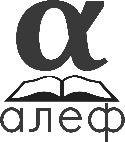 Отпечатано в типографии АЛЕФ367002, РД, г. Махачкала, ул. С.Стальского 50, 3 этажТел.: +7 (8722) 935-690, 599-690, +7 (988) 2000-164www.alefgraf.ru, e-mail: alefgraf@mail.ru